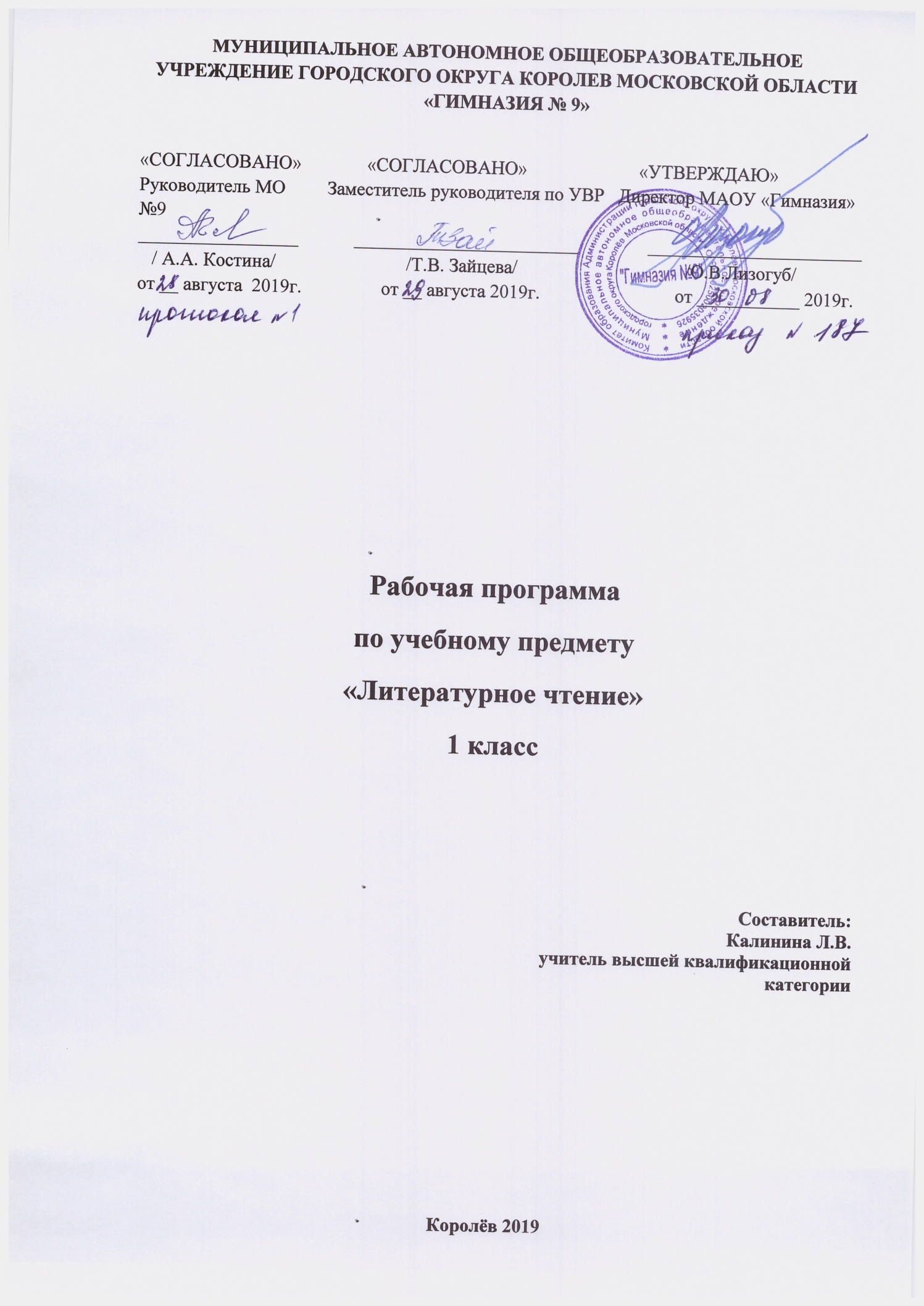 Пояснительная записка       Рабочая программа по литературному чтению для 1 класса разработана на основе Федерального государственного стандарта начального общего образования, (приказ Минобразования и науки РФ ОТ 06.10.2009 г.№373),с учётом Примерной основной образовательной программы начального общего образования, одобренной федеральным учебным методическим объединением по общему образованию (пр. от 8 апреля №1/15), является частью Основной образовательной программы начального общего образования МАОУ «Гимназия №9» .Рабочая программ по литературному чтению в 1 классе ориентирована на работу по учебно-методическому комплекту «Школа России».Учебный предмет «Литературное чтение» реализует основную цель:развитие художественно-творческих и познавательных способностей, эмоциональной отзывчивости при чтении художественных произведений, формирование эстетического отношения к искусству слова; совершенствование всех видов речевой деятельности, умений вести диалог, выразительно читать и рассказывать, импровизировать; овладение осознанным, правильным, беглым и выразительным чтением как базовым умением в системе образования младших школьников; формирование читательского кругозора и приобретение опыта самостоятельной читательской деятельности; воспитание эстетического отношения к искусству слова, интереса к чтению и книге, потребности в общении с миром художественной литературы; обогащение нравственного опыта младших школьников, формирование представлений о добре и зле, справедливости и честности; развитие нравственных чувств, уважения к культуре народов многонациональной России.Курс литературного чтения нацелен на решение следующих основных задач:развивать у детей способность полноценно воспринимать художественное произведение, сопереживать героям, эмоционально откликаться на прочитанное;учить детей чувствовать и понимать образный язык художественного произведения, выразительные средства, создающие художественный образ, развивать образное мышление учащихся;развивать поэтический слух детей, накапливать эстетический опыт слушания произведений изящной словесности, воспитывать художественный вкус;формировать потребность в постоянном чтении книги, развивать интерес к литературному творчеству, творчеству писателей, создателей произведений словесного искусства;обогащать чувственный опыт ребенка, его реальные представления об окружающем мире и природе;формировать эстетическое отношение ребенка к жизни, приобщая его к классике художественной литературы;обеспечивать достаточно глубокое понимание содержания произведений различного уровня сложности;расширять кругозор детей через чтение книг различных жанров, разнообразных по содержанию и тематике, обогащать нравственно-эстетический и познавательный опыт ребенка;обеспечивать развитие речи школьников и активно формировать навык чтения и речевые умения;работать с различными типами текстов;создавать условия для формирования потребности в самостоятельном чтении художественных произведений, формировать «читательскую самостоятельность».Форма организации образовательного процесса: классно - урочная система.Технологии, используемые в обучении: здоровьесбережения, развивающего обучения, обучения в сотрудничестве, проблемного обучения, технологии индивидуальной проектной деятельности, критического мышления, личностно ориентированного обучения, информационные технологии, проблемно-диалогического обучения и т.д.Основными формами и видами контроля знаний, умений и навыков являются: текущий контроль - в форме устного, фронтального опроса, индивидуальных заданий, контрольные работы для проверки умения работать с книгой (проверка читательских умений работать с текстом художественного произведения), тематический контроль (проверим себя и оценим свои достижения ) по окончании каждого раздела, проектные работы, проверка техники чтения. В первом классе оценивание является безотметочным.Срок реализации программы: 1 год Место учебного предмета в учебном планеНачальным этапом изучения литературного чтения в 1 классе является курс «Обучение чтению». (В. Г. Горецкий, В. А. Кирюшкин и др.) Его продолжительность 23 учебные недели (92 ч). 40 ч отведено на предмет «Литературное чтение». (Л. Ф. Климанова, В. Г. Горецкий и др.)        Методы реализации программы:практический;объяснительно-иллюстративный;частично-поисковый;наблюдение;информативный.Планируемые результаты освоения учебного предметаРеализация программы обеспечивает достижение выпускниками начальной школы следующих личностных, метапредметных и предметных результатов.Предметные результаты:Виды речевой и читательской деятельностиУчащиеся научатся:воспринимать на слух различные виды текстов (художественные, научно-познавательные, учебные, справочные);осознавать цели изучения темы, представленной на шмуцтитулах, толковать их в соответствии с изучаемым материалом под руководством учителя;читать по слогам и целыми словами с постепенным увеличением скорости чтения, понимать смысл прочитанного;читать различные книги, осуществлять выбор книги для самостоятельного чтения по названию, оглавлению, обложке;различать понятия добро и зло на основе прочитанных рассказов и сказок;отвечать на вопрос: «Почему автор дал своему произведению такое название?»; «Чем тебе запомнился тот или иной герой произведения?»;называть действующих лиц прочитанного или прослушанного произведения, обдумывать содержание их поступков, сопоставлять свои поступки с поступками литературных героев;различать научно-познавательный и художественный тексты; выявлять их особенности под руководством учителя;анализировать с помощью учителя (о каком предмете идёт речь, как догадались) загадки, сопоставлять их с отгадками;читать и понимать смысл пословиц и поговорок, воспринимать их как народную мудрость, соотносить содержание произведения с пословицей и поговоркой.Учащиеся получат возможность научиться:читать, соблюдая орфоэпические и интонационные нормы чтения;читать целыми словами с постепенным увеличением скорости чтения; при чтении отражать настроение автора;ориентироваться в учебной книге, её элементах; находить сходные элементы в книге художественной;просматривать и выбирать книги для самостоятельного чтения и поиска нужной информации (справочная литература) по совету взрослых; фиксировать свои читательские успехи в рабочей тетради;осмыслять нравственное содержание пословиц, поговорок, мудрых изречений русского народа, соотносить их нравственный смысл с изучаемыми произведениями;распределять загадки на тематические группы, составлять собственные загадки на основе предложенного в учебнике алгоритма;пересказывать текст подробно на основе коллективно составленного плана и под руководством учителя.Творческая деятельностьУчащиеся научатся:пересказывать текст подробно на основе картинного плана под руководством учителя;восстанавливать деформированный текст на основе картинного плана под руководством учителя;составлять высказывание на тему прочитанного или прослушанного произведения.Учащиеся получат возможность научиться:составлять небольшие высказывания о ценности дружбы и семейных отношений под руководством учителя; соотносить смысл своего высказывания со смыслом пословиц и поговорок о дружбе и семейных ценностях; употреблять пословицы и поговорки в соответствии с задачами, поставленными учителем;сочинять свои загадки в соответствии с представленными тематическими группами, используя средства художественной выразительности.Литературоведческая пропедевтикаУчащиеся научатся:различать малые фольклорные жанры (загадка, песенка, потешка) и большие фольклорные жанры (сказка);отличать прозаический текст от поэтического;находить различия между научно-познавательным и художественным текстом;называть героев произведения, давать характеристику.Учащиеся получат возможность научиться:отгадывать загадки на основе выявления существенных признаков предметов, осознавать особенности русских загадок, соотносить их с народными ремёслами, распределять загадки по тематическим группам, составлять свои загадки в соответствии с тематическими группами;находить в текстах народных и литературных сказок факты, связанные с историей России, её культурой (исторические события, традиции, костюмы, быт, праздники, верования и пр.);использовать знания о рифме, особенностях стихотворения, сказки, загадки, небылицы, песенки, потешки, юмористического произведения в своей творческой деятельности.Метапредметные результаты:Учащиеся научатся:принимать и сохранять цели и задачи учебной деятельности, поиску средств её осуществления;осваивать способы решения проблем творческого и поискового характера;формировать умения понимать причины успеха/неуспеха учебной деятельности и способности конструктивно действовать даже в ситуациях неуспеха;использовать знаково-символических средств представления информации о книгах;использовать  речевые средства для решения коммуникативных и познавательных задач;использовать различные способы поиска учебной информации в справочниках, словарях, энциклопедиях и интерпретации информации в соответствии с коммуникативными и познавательными задачами;владеть навыками смыслового чтения текстов в соответствии с целями и задачами, осознанного построения речевого высказывания в соответствии с задачами коммуникации и составления текстов в устной и письменной формах;владеть логическими действиями сравнения, анализа, синтеза, обобщения, классификации по родовидовым признакам, установления причинно-следственных связей, построения рассуждений;Учащиеся получат возможность научиться:формированию умения планировать, контролировать и оценивать учебные действия в соответствии с поставленной задачей и условиями её реализации, определять наиболее эффективные способы достижения результата; умению договариваться о распределении ролей в совместной деятельности, осуществлять взаимный контроль в совместной деятельности, общей цели и путей её достижения, осмысливать собственное поведение и поведение окружающих;готовности конструктивно разрешать конфликты посредством учёта интересов сторон и сотрудничества.слушать собеседника и вести диалог, признавать различные точки зрения и право каждого иметь и излагать своё мнение и аргументировать свою точку зрения и оценку событий;Личностные результаты:У учащегося будут сформированы:целостный взгляд на мир в единстве и разнообразии природы, народов, культур и религий;уважительное отношение к иному мнению, истории и культуре других народов, выработке умения терпимо относиться к людям иной национальной принадлежности;мотивы учебной деятельности и личностный смысл  учения;самостоятельность и личная ответственность за свои поступки на основе представлений о нравственных нормах общения;мотивация к творческому труду и бережному отношению к материальным и духовным ценностям, формирование установки на безопасный, здоровый образ жизни.Учащийся получит возможность для формирования:чувства гордости за свою Родину, её историю, российский народ, становление гуманистических и демократических ценностных ориентации многонационального российского общества;художественно-эстетического вкуса, доброжелательности и эмоционально-нравственной отзывчивости, пониманию и сопереживанию чувствам других людей;навыкам сотрудничества со взрослыми и сверстниками в разных социальных ситуациях, умению избегать конфликтов;умению сравнивать поступки героев литературных произведений со своими собственными поступками, осмысливать поступки героев;Учебно-тематический план по литературному чтению1 класс (Всего-40 ч, в неделю-4ч)Содержание программыВведение (1 ч)Знакомство с учебником, системой условных обозначений.Жили-были буквы (7 ч)Стихи, рассказы и сказки, написанные В.Данько, И.Токмаковой, С.Черным, Ф.Кривиным, Т.Собакиным.Проверим себя и оценим свои достижения по разделу «Жили-были буквы»Проект «Создаем город букв» .Сказки, загадки, небылицы (7 ч)Произведения устного народного: песенки , загадки, потешки , небылицы и сказки. Отрывки из сказок А.Пушкина.Потешки,песенки из зарубежного фольклора.Проверим себя и оценим свои достижения по разделу «Жили –были буквы» .Апрель , апрель . Звенит капель . (5 ч)Стихи А.Майкова, А.Плещеева, С.Маршака, И.Токмаковой, Т.Белозёрова, Е.Трутневой, В.Берестова, В.Лунина о русской природе.Проверим себя и оценим свои достижения по разделу «Апрель,апрель.Звенит капель…».Проект «Составляем азбуку загадок».И в шутку и всерьез (7 ч)Произведения Н.Артюховой,О.Григорьева,И.Токмакова,М.Пляцковского,К.Чуковского,Г.Кружкова,И.Пивоваровой.Проверим и оценим свои достижения по разделу « И в шутку и всерьез».Я и мои друзья (7 ч)Рассказы и стихи, написанные Ю.Ермолаевым, Е.Благининой, В.Орловым, С.Михалковым, Р.Сеф, Ю.Энтиным, В.Берестовым, А.Барто, С.Маршаком, Я.Акимом,о  детях, их взаимоотношениях, об умении общаться друг с другом и со взрослыми.Проверим себя и оценим свои достижения по разделу»Я и мои друзья».Проект «Наш класс - дружная семья».О братьях наших меньших (6 ч)Произведения о взаимоотношениях человека с природой и стихи С.Михалкова, В.Осеевой, И.Токмаковой, М.Пляцковского, Г.Сапгира, В.Берестова, Н.Сладкова, Д.Хармса, К.Ушинского.Проверим себя и оценим свои достижения по разделу «О братьях наших меньших».календарно-тематическое планирование по литературному чтению  ДЛЯ 1 КЛАССА                 Наименование разделов и тем                 Наименование разделов и темХарактеристика деятельности учащихсяВводный урок (1 ч)Вводный урок (1 ч)Вводный урок (1 ч)Знакомство с учебником по литературному чтению. Система условных обозначений. Содержание учебника. Словарь.Знакомство с учебником по литературному чтению. Система условных обозначений. Содержание учебника. Словарь.Ориентироваться в учебнике. Находить нужную главу в содержании учебника. Понимать условные обозначения, использовать их при выполнении заданий. Предполагать на основе названия содержание главы. Находить в словаре непонятные словаЖили-были буквы (7 ч)Жили-были буквы (7 ч)Жили-были буквы (7 ч)Знакомство с названием раздела. Прогнозирование содержания раздела. Выставка книг по теме. Стихотворения В. Данько, С. Чёрного, С. Маршака. Тема стихотворения. Заголовок. Характер героев (буквы). Выразительное чтение с опорой на знаки препинания. Творческая работа: волшебные превращения. Проектная деятельность. «Создаём город букв», «Буквы — герои сказок». Литературная сказка И. Токмаковой, Ф. Кривина.Главная мысль. Характер героя произведения. Творческий пересказ: дополнение содержания текста. Стихотворения Г. Сапгира, М. Бородицкой, И. Гамазковой, Е. Григорьевой. Заголовок. Рифма. Звукопись как приём характеристики героя. Главная мысль произведения. Заучивание наизусть. Конкурс чтецов.Знакомство с названием раздела. Прогнозирование содержания раздела. Выставка книг по теме. Стихотворения В. Данько, С. Чёрного, С. Маршака. Тема стихотворения. Заголовок. Характер героев (буквы). Выразительное чтение с опорой на знаки препинания. Творческая работа: волшебные превращения. Проектная деятельность. «Создаём город букв», «Буквы — герои сказок». Литературная сказка И. Токмаковой, Ф. Кривина.Главная мысль. Характер героя произведения. Творческий пересказ: дополнение содержания текста. Стихотворения Г. Сапгира, М. Бородицкой, И. Гамазковой, Е. Григорьевой. Заголовок. Рифма. Звукопись как приём характеристики героя. Главная мысль произведения. Заучивание наизусть. Конкурс чтецов.Прогнозировать содержание раздела. Расставлять книги на выставке в соответствии с темой раздела, сравнивать их, рассказывать о книге с выставки в соответствии с коллективно составленным планом. Выбирать книгу по заданному параметру. Воспринимать на слух произведение. Отвечать на вопросы по содержанию художественного произведения.Читать вслух плавно по слогам и целыми словами; передавать интонационно конец предложения. Объяснять название произведения. Выбирать из предложенного списка слова для характеристики различных героев произведения. Описывать внешний вид героя, его характер, привлекая текст произведения и свой читательский и жизненный опыт. Передавать характер героя с помощью жестов, мимики, изображать героев. Определять главную мысль; соотносить главную мысль с содержанием произведения. Составлять план пересказа прочитанного: что произошло в начале, потом, чем закончился рассказ. Находить в стихах слова с созвучным окончанием. Находить слова, которые помогают представить самого героя или его речь. Использовать приём звукописи при изображении различных героев. Читать стихи наизусть. Участвовать в конкурсе чтецов; декламировать стихи на публику; оценивать себя в роли чтеца. Проверять себя и оценивать свои достижения (с помощью учителя)                                                  Сказки, загадки, небылицы (7 ч)                                                  Сказки, загадки, небылицы (7 ч)                                                  Сказки, загадки, небылицы (7 ч)Знакомство с названием раздела. Прогнозирование содержания раздела. Выставка книг по теме. Сказки авторские и народные. «Курочка Ряба». «Теремок». «Рукавичка». «Петух и собака». Сказки А. С. Пушкина. Произведения К. Ушинского и Л. Толстого. Герои сказки. Рассказывание сказки на основе картинного плана. Инсценирование. Главная мысль сказки. Сравнение народной и литературной сказок. Выразительные средства языка. Выразительное чтение диалогов из сказок. Загадки. Тема загадок. Сочинение загадок. Песенки. Русские народные песенки. Английские народные песенки. Герои песенок. Сравнение песенок. Настроение. Выразительное чтение песенок. Потешки. Герои потешки. Чтение по ролям. Небылицы. Сочинение небылиц. Оценка планируемых достиженийЗнакомство с названием раздела. Прогнозирование содержания раздела. Выставка книг по теме. Сказки авторские и народные. «Курочка Ряба». «Теремок». «Рукавичка». «Петух и собака». Сказки А. С. Пушкина. Произведения К. Ушинского и Л. Толстого. Герои сказки. Рассказывание сказки на основе картинного плана. Инсценирование. Главная мысль сказки. Сравнение народной и литературной сказок. Выразительные средства языка. Выразительное чтение диалогов из сказок. Загадки. Тема загадок. Сочинение загадок. Песенки. Русские народные песенки. Английские народные песенки. Герои песенок. Сравнение песенок. Настроение. Выразительное чтение песенок. Потешки. Герои потешки. Чтение по ролям. Небылицы. Сочинение небылиц. Оценка планируемых достиженийПрогнозировать содержание раздела. Подбирать книги на выставку в соответствии с темой раздела; рассказывать о ней в соответствии с коллективно составленным планом, обсуждатьпрочитанное. Выбирать нужную книгу по заданным параметрам. Читать известную сказку плавно, целыми словами, при повторении — читать выразительно, воспринимать на слух художественное произведение. Анализировать представленный в учебнике картинный план. Соотносить иллюстрацию с содержанием текста. Рассказывать сказку на основе картинного плана. Отвечать на вопросы по содержанию произведения. Называть героев сказки и причины совершаемых ими поступков, давать их нравственнуюПересказывать сказку подробно на основе картинного плана и по памяти. Сравнивать народную и литературную сказку. Сравнивать различные произведения малых и больших жанров: находить общее и отличия. Отгадывать загадки на основе ключевых (опорных) слов загадки, сочинять загадки, небылицы; объединять их по темам. Работать в паре, договариваться друг с другом, проявлять внимание. Проверять чтение друг друга, работая в парах и самостоятельно оценивать свои достижения                                                     Апрель, апрель. 3венит капель! (5 ч)                                                     Апрель, апрель. 3венит капель! (5 ч)                                                     Апрель, апрель. 3венит капель! (5 ч)Знакомство с названием раздела. Прогнозирование содержания раздела. Выставка книг по теме. Лирические стихотворения А. Майкова, А. Плещеева, Т. Белозёрова, С. Маршака. Настроение. Развитие воображения, средства художественной выразительности: сравнение. Литературная загадка. Сочинение загадок. И. Токмакова. Е. Трутнева. Проект: «Составляем сборник загадок». Чтение наизусть стихотворений.Наблюдение за ритмическим рисунком стихотворного текста. Запоминание загадок. Сравнение стихов разных поэтов на одну тему, выбор понравившихся, их выразительное чтениеЗнакомство с названием раздела. Прогнозирование содержания раздела. Выставка книг по теме. Лирические стихотворения А. Майкова, А. Плещеева, Т. Белозёрова, С. Маршака. Настроение. Развитие воображения, средства художественной выразительности: сравнение. Литературная загадка. Сочинение загадок. И. Токмакова. Е. Трутнева. Проект: «Составляем сборник загадок». Чтение наизусть стихотворений.Наблюдение за ритмическим рисунком стихотворного текста. Запоминание загадок. Сравнение стихов разных поэтов на одну тему, выбор понравившихся, их выразительное чтениеПрогнозировать содержание раздела. Отбирать книги на выставке в соответствии с темой раздела, рассказывать о книге с выставки в соответствии с коллективно составленным планом. Воспринимать на слух художественное произведение. Читать вслух лирические стихотворения, передавая настроение; отражая интонацию начала и конца предложения; с опорой на знак препинания в конце предложения.Находить в стихотворении слова, которые помогают передать настроение автора, картины природы, им созданные. Наблюдать за ритмом стихотворного произведения, сравнивать ритмический рисунок разных стихотворений. Сравнивать стихотворения разных поэтов на одну и ту же тему; на разные темы. Находить в загадках слова, с помощью которых сравнивается один предмет с другим; придумывать свои сравнения. Отгадывать загадки на основе ключевых (опорных) слов загадки. Сочинять загадки на основе подсказки, данной в учебнике. Оценивать свой ответ в соответствии с образцом. Проверять чтение друг друга, оценивать свои достижения. Учиться работать в паре, обсуждатьпрочитанное, договариваться друг с другом                                                  И в шутку и всерьёз (7 ч)                                                  И в шутку и всерьёз (7 ч)                                                  И в шутку и всерьёз (7 ч)Знакомство с названием раздела. Прогнозирование содержания произведений раздела. Выставка книг по теме. Весёлые стихи для детей И. Токмаковой, Г. Кружкова, К. Чуковского, О. Дриза, О. Григорьева, Т. Собакина. Авторское отношение к изображаемому. Звукопись как средство выразительности. Юмористические рассказы для детей Я. Тайца, Н. Артюховой, М. Пляцковского. Заголовок — «входная дверь» в текст. Подбор другого заголовка. Герой юмористического рассказа. Чтение по ролям. Заучивание наизусть. Рассказывание. Сравнение произведений на одну тему: сходство и различия. Оценка достиженийПрогнозировать содержание раздела. Подбирать книги к выставке в соответствии с темой раздела, рассказывать о книгах с выставки в соответствии с коллективно составленным планом. Воспринимать на слух художественное произведение. Учиться работать в паре, обсуждатьпрочитанное, договариваться друг с другом. Читать стихи с разным подтекстом, выражая удивление, радость, испуг. Отличать юмористическое произведение; находить характерные черты юмористического текста. Определять настроение автора. Объяснять смысл названия произведения. Придумывать свои заголовки. Находить слова, которые отражают характер героя. Передавать при чтении настроение стихотворения. Читать по ролям, отражая характер героя произведения. Исправлять допущенные ошибки при повторном чтении.Сравнивать произведения на одну и ту же тему; находить сходства и различия. Оценивать свои достиженияПрогнозировать содержание раздела. Подбирать книги к выставке в соответствии с темой раздела, рассказывать о книгах с выставки в соответствии с коллективно составленным планом. Воспринимать на слух художественное произведение. Учиться работать в паре, обсуждатьпрочитанное, договариваться друг с другом. Читать стихи с разным подтекстом, выражая удивление, радость, испуг. Отличать юмористическое произведение; находить характерные черты юмористического текста. Определять настроение автора. Объяснять смысл названия произведения. Придумывать свои заголовки. Находить слова, которые отражают характер героя. Передавать при чтении настроение стихотворения. Читать по ролям, отражая характер героя произведения. Исправлять допущенные ошибки при повторном чтении.Сравнивать произведения на одну и ту же тему; находить сходства и различия. Оценивать свои достижения                                                               Я и мои друзья (7 ч)                                                               Я и мои друзья (7 ч)                                                               Я и мои друзья (7 ч)Знакомство с названием раздела. Прогнозирование содержания раздела. Выставка книг по теме. Рассказы о детях Ю. Ермолаева, М. Пляцков-ского. Заголовок — «входная дверь» в текст. План рассказа. Стихотворения Е. Благининой, В. Орлова, С. Михалкова, Р. Сефа, В. Берестова, И. Пивова-ровой, Я. Акима, Ю. Энтина. Тема произведений. Главная мысль. Нравственно-этические представления. Соотнесение содержания произведения с пословицами. Сравнение рассказа и стихотворения. Выразительное чтение. Заучивание наизусть. Проект: «Наш класс — дружная семья». Создание летописи класса. Оценка достиженийЗнакомство с названием раздела. Прогнозирование содержания раздела. Выставка книг по теме. Рассказы о детях Ю. Ермолаева, М. Пляцков-ского. Заголовок — «входная дверь» в текст. План рассказа. Стихотворения Е. Благининой, В. Орлова, С. Михалкова, Р. Сефа, В. Берестова, И. Пивова-ровой, Я. Акима, Ю. Энтина. Тема произведений. Главная мысль. Нравственно-этические представления. Соотнесение содержания произведения с пословицами. Сравнение рассказа и стихотворения. Выразительное чтение. Заучивание наизусть. Проект: «Наш класс — дружная семья». Создание летописи класса. Оценка достиженийПланировать работу на уроке в соответствии с содержанием результатов шмуцтитула. Анализировать книги на выставке в соответствии с темой раздела. Представлять книгу с выставки в соответствии с коллективно составленным планом. Прогнозировать содержание раздела. Воспринимать на слух художественное произведение. Обсуждать с друзьями, что такое «настоящая дружба», кого можно назвать другом, приятелем. Читать произведение, отражая настроение, высказывать своё мнение о прочитанном. Обсуждать варианты доброжелательного и необидного способа общения. Определять тему произведения и главную мысль. Соотносить содержание произведения с пословицами.Составлять план рассказа. Сравнивать рассказы и стихотворения. Оценивать свой ответ в соответствии с образцом. Планировать возможный вариант исправления допущенных ошибок. Проверять себя и самостоятельно оценивать свои достижения. Учиться работать в паре, обсуждатьпрочитанное, договариваться друг с другом. Участвовать в работе группы; распределять работу в группе; находить нужную информацию в соответствии с заданием; представлять найденную информацию группе                                                         О братьях наших меньших (6 ч)                                                         О братьях наших меньших (6 ч)                                                         О братьях наших меньших (6 ч)Знакомство с названием раздела. Прогнозирование содержания раздела. Планирование работы учащихся и учителя по освоению содержания раздела. Выставка книг по теме. Стихотворения о животных С. Михалкова, Р. Сефа, И. Токмаковой. Выразительное чтение стихотворения. Рассказы В. Осеевой. Сказки — несказки Д. Хармса, Н. Сладкова. Художественный и научно-популярный тексты. Сравнение художественного и научно-популярного текстов. Событие рассказа. Поступок героя. Пересказ на основе иллюстрации. Оценка достиженийЗнакомство с названием раздела. Прогнозирование содержания раздела. Планирование работы учащихся и учителя по освоению содержания раздела. Выставка книг по теме. Стихотворения о животных С. Михалкова, Р. Сефа, И. Токмаковой. Выразительное чтение стихотворения. Рассказы В. Осеевой. Сказки — несказки Д. Хармса, Н. Сладкова. Художественный и научно-популярный тексты. Сравнение художественного и научно-популярного текстов. Событие рассказа. Поступок героя. Пересказ на основе иллюстрации. Оценка достиженийПланировать работу на уроке в соответствии с содержанием результатов шмуцтитула. Анализировать книги на выставке в соответствии с темой раздела. Представлять книгу с выставки в соответствии с коллективно составленным планом. Прогнозировать содержание раздела. Воспринимать на слух художественное произведение. Учиться работать в паре, обсуждать прочитанное, договариваться друг с другом; использовать речевой этикет, проявлять внимание друг к другу. Читать произведение с выражением. Сравнивать художественный и научно-популярный текст. Определять основные особенности художественного текста и основные особенности научно-популярного текста (с помощью учителя). Называть особенности сказок — несказок; придумывать свои собственные сказки — несказки; находить сказки — несказки, в книгах. Характеризовать героя художественного текста на основе поступков. Рассказывать содержание текста с опорой на иллюстрации. Оценивать свой ответ в соответствии с образцом. Планировать возможный вариант исправления допущенных ошибок. Рассказывать истории из жизни братьев наших меньших, выражать своё мнение при обсуждении проблемных ситуаций. Проверять себя и самостоятельно оценивать свои достижения№ п/пДатаДатаДатаДатаДатаТема
урокаТема
урокаКол-вочас.Кол-вочас.Решаемые проблемы
(цели)Решаемые проблемы
(цели)Тип урокаТип урокаТип урокаПланируемые результаты (в соответствии с ФГОС)Планируемые результаты (в соответствии с ФГОС)Планируемые результаты (в соответствии с ФГОС)Планируемые результаты (в соответствии с ФГОС)Планируемые результаты (в соответствии с ФГОС)№ п/пДатаДатаДатаДатаДатаТема
урокаТема
урокаКол-вочас.Кол-вочас.Решаемые проблемы
(цели)Решаемые проблемы
(цели)Тип урокаТип урокаТип урокапредметные 
результатыпредметные 
результатыуниверсальные учебные действия
(УУД)универсальные учебные действия
(УУД)личностные 
результатыДобукварный период 14часовДобукварный период 14часовДобукварный период 14часовДобукварный период 14часовДобукварный период 14часовДобукварный период 14часовДобукварный период 14часовДобукварный период 14часовДобукварный период 14часовДобукварный период 14часовДобукварный период 14часовДобукварный период 14часовДобукварный период 14часовДобукварный период 14часовДобукварный период 14часовДобукварный период 14часовДобукварный период 14часовДобукварный период 14часовДобукварный период 14часовДобукварный период 14часов13.09.3.09.* Урок-сказка.«Азбука» — первая учебная книга. С.3-4* Урок-сказка.«Азбука» — первая учебная книга. С.3-411Что такое азбука? Цель: познакомить с учебником «Русская азбука», ее авторами, художникомЧто такое азбука? Цель: познакомить с учебником «Русская азбука», ее авторами, художникомУрок -сказкаУрок -сказкаУрок -сказкаНаучатся: пользоваться учебником, соблюдать гигиенические требования посадки при чтенииНаучатся: пользоваться учебником, соблюдать гигиенические требования посадки при чтенииРегулятивные: ориентироваться в учебнике «Азбука».Познавательные: стремиться к приобретению эстетических потребностей и духовных ценностей. Коммуникативные: задавать вопросы и отвечать на нихРегулятивные: ориентироваться в учебнике «Азбука».Познавательные: стремиться к приобретению эстетических потребностей и духовных ценностей. Коммуникативные: задавать вопросы и отвечать на нихАдекватная мотивация24.09.4.09.Речь устная и письменная.Предложение.С.5-6Речь устная и письменная.Предложение.С.5-611Что такое речь? Что такое предложение?Цели: формировать у учащихся начальные сведения о понятиях «речь письменная и устная»; «предложение»; познакомить с условными знаками; учить объяснять значение каждого знакаЧто такое речь? Что такое предложение?Цели: формировать у учащихся начальные сведения о понятиях «речь письменная и устная»; «предложение»; познакомить с условными знаками; учить объяснять значение каждого знакаКомбинир. урокКомбинир. урокКомбинир. урокНаучатся понимать 
различия между устной и письменной речью, между предложением и словом, быстро и точно находить слова для обозначения окружающих предметовНаучатся понимать 
различия между устной и письменной речью, между предложением и словом, быстро и точно находить слова для обозначения окружающих предметовРегулятивные: формулировать учебную задачу и удерживать ее.Познавательные: самостоятельно выделять и формулировать познавательную цель.Коммуникативные: уметь в решении образовательных задач обращаться за помощью  соседу, учителюРегулятивные: формулировать учебную задачу и удерживать ее.Познавательные: самостоятельно выделять и формулировать познавательную цель.Коммуникативные: уметь в решении образовательных задач обращаться за помощью  соседу, учителюАдекватная мотивация: принятие образа «хорошего ученика»37.09.7.09.Предложение 
и слово 
(с. 7-8)Предложение 
и слово 
(с. 7-8)11Что такое слово? Цель: формировать умение составлять и выражать в речи различные формы устного ответа; научить применять в своей деятельности правила готовности к уроку 
(готов к уроку), окончания работы на уроке Что такое слово? Цель: формировать умение составлять и выражать в речи различные формы устного ответа; научить применять в своей деятельности правила готовности к уроку 
(готов к уроку), окончания работы на уроке Комбинир. урокКомбинир. урокКомбинир. урокНаучатся классифицировать слова, обозначающие названия школьных и нешкольных предметов, выделять главное слово из предложения.Научатся классифицировать слова, обозначающие названия школьных и нешкольных предметов, выделять главное слово из предложения.Регулятивные: формулировать учебную задачу, применять установленные правила.Познавательные: осуществлять поиск необходимой информации.Коммуникативные: уметь обращаться за помощью в решении образовательных задачРегулятивные: формулировать учебную задачу, применять установленные правила.Познавательные: осуществлять поиск необходимой информации.Коммуникативные: уметь обращаться за помощью в решении образовательных задачАдекватная мотивация48.09.8.09.Слово и слог 
(с. 9–10)Слово и слог 
(с. 9–10)11Что такое слог, ударение? Цели: формировать представление об умении пользоваться устной речью в разных ситуациях общения; развивать логическое мышлениеЧто такое слог, ударение? Цели: формировать представление об умении пользоваться устной речью в разных ситуациях общения; развивать логическое мышлениеКомбинир. урокКомбинир. урокКомбинир. урокНаучатся: делить слова на слоги, определять количество слогов в словах, ставить ударение, составлять предложения на заданную темуНаучатся: делить слова на слоги, определять количество слогов в словах, ставить ударение, составлять предложения на заданную темуРегулятивные: ориентироваться в разнообразии способов решения задач.Познавательные: различать предмет и слово, его называющее. Коммуникативные: использовать речь для регуляции своего действияРегулятивные: ориентироваться в разнообразии способов решения задач.Познавательные: различать предмет и слово, его называющее. Коммуникативные: использовать речь для регуляции своего действияАдекватная мотивация510.09.10.09.Слог, ударение  
(с. 11-12)Слог, ударение  
(с. 11-12)11Что такое логическое ударение? Цели: формировать понятие о логическом ударении; развивать ударный слог, навык общения в различных ситуацияхЧто такое логическое ударение? Цели: формировать понятие о логическом ударении; развивать ударный слог, навык общения в различных ситуацияхКомбинир.урокКомбинир.урокКомбинир.урокНаучатся: правильно ставить ударение, различать интонационную окраску предложенияНаучатся: правильно ставить ударение, различать интонационную окраску предложенияРегулятивные: выбирать наиболее эффективные способы решения задач. Познавательные: ориентироваться в разнообразии способов решения задач.Коммуникативные: формулировать собственное мнение и позициюРегулятивные: выбирать наиболее эффективные способы решения задач. Познавательные: ориентироваться в разнообразии способов решения задач.Коммуникативные: формулировать собственное мнение и позициюАдекватная мотивация611.09.11.09.Звуки в окружающем мире и в речи.С.13-14Звуки в окружающем мире и в речи.С.13-1411Что такое логическое ударение? Цели: формировать понятие о логическом ударении; развивать ударный слог, навык общения в различных ситуацияхЧто такое логическое ударение? Цели: формировать понятие о логическом ударении; развивать ударный слог, навык общения в различных ситуацияхКомбинир. урокКомбинир. урокКомбинир. урокНаучатся: работать со схемами - моделями слов, находить и называть слог слияние и примыкающие звуки на слух и с опорой на схему.Научатся: работать со схемами - моделями слов, находить и называть слог слияние и примыкающие звуки на слух и с опорой на схему.Регулятивные: выбирать наиболее эффективные способы решения задач. Познавательные: ориентироваться в разнообразии способов решения задач.Коммуникативные: формулировать собственное мнение и позициюРегулятивные: выбирать наиболее эффективные способы решения задач. Познавательные: ориентироваться в разнообразии способов решения задач.Коммуникативные: формулировать собственное мнение и позициюАдекватная мотивация: осознание ответственности человека за общее благополучие714.09.14.09.Звуки речи: гласные и согласные(с. 15–16)Звуки речи: гласные и согласные(с. 15–16)11Что такое гласные и согласные звуки?Цели: познакомить с артикуляцией  при произношении звуков; формировать навык общения в разных ситуациях; развивать устную речь, внимание, фонематический слухЧто такое гласные и согласные звуки?Цели: познакомить с артикуляцией  при произношении звуков; формировать навык общения в разных ситуациях; развивать устную речь, внимание, фонематический слухКомбинир.урокКомбинир.урокКомбинир.урокНаучатся: различать согласные и гласные звуки, различать звук 
и буквуНаучатся: различать согласные и гласные звуки, различать звук 
и буквуРегулятивные: принимать учебную задачу урока; рефлексия способов и условий действий. Познавательные: осуществлять поиск необходимой информации. Коммуникативные: использовать речь для регуляции своего действияРегулятивные: принимать учебную задачу урока; рефлексия способов и условий действий. Познавательные: осуществлять поиск необходимой информации. Коммуникативные: использовать речь для регуляции своего действияАдекватная мотивация: внутренняя позиция школьника на основе положительного отношения к школе815.09.15.09.Гласные и согласные звуки. Слияние согласно-го с гласным (с. 17)Гласные и согласные звуки. Слияние согласно-го с гласным (с. 17)11Что такое слияние согласного звука с гласным?Цели: продолжить формировать представление о гласных и согласных звуках; познакомить с понятием «мимика»; развивать вниманиеЧто такое слияние согласного звука с гласным?Цели: продолжить формировать представление о гласных и согласных звуках; познакомить с понятием «мимика»; развивать вниманиеКомбинир. урокКомбинир. урокКомбинир. урокНаучатся: понимать смысловое значение интонации, сравнивать слог-слияние со слогом, состоящим из одного гласн. звука, составлять предложения с опорой на рисунки и схемыНаучатся: понимать смысловое значение интонации, сравнивать слог-слияние со слогом, состоящим из одного гласн. звука, составлять предложения с опорой на рисунки и схемыРегулятивные: создавать алгоритмы деятельности при решении проблем различного характера. Познавательные: понимать заданный вопрос, в соответствии с ним строить устный ответ.Коммуникатив.: договариваться, приходить к общему решениюРегулятивные: создавать алгоритмы деятельности при решении проблем различного характера. Познавательные: понимать заданный вопрос, в соответствии с ним строить устный ответ.Коммуникатив.: договариваться, приходить к общему решениюАдекватная мотивация: оценивание своей работы на уроке917.09.17.09.* Урок-сказка.Повторение и обобщение пройденного материала.С.18-19* Урок-сказка.Повторение и обобщение пройденного материала.С.18-1911Что такое алфавит? Цели: дать представление об алфавите, буквах как знаках звуков; развивать логическое мышление, фонематический слухЧто такое алфавит? Цели: дать представление об алфавите, буквах как знаках звуков; развивать логическое мышление, фонематический слухУрок обобщения и системат. знанийУрок обобщения и системат. знанийУрок обобщения и системат. знанийНаучатся: определять количество звуков в слове, их последоват., различать звуки гласные и согласные, твердые и мягкиеНаучатся: определять количество звуков в слове, их последоват., различать звуки гласные и согласные, твердые и мягкиеРегулятивные: узнавать, называть и определять объекты в соответствии с окружающей действительностью. Познавател.: осознанно и произвольно строить сообщения в устной форме. Коммуникат.:строить понятные для партнера высказ.Регулятивные: узнавать, называть и определять объекты в соответствии с окружающей действительностью. Познавател.: осознанно и произвольно строить сообщения в устной форме. Коммуникат.:строить понятные для партнера высказ.Адекватная мотивация: начальные навыки адаптации в динамично развив. мире1018.09.18.09.Гласный звук [а], буквы А, а (с. 20–23)Гласный звук [а], буквы А, а (с. 20–23)11Почему для обозначения одного звука есть две буквы – А, а? Цели: формировать умение выделять звук [а] из речи; развивать фонематический слух, умение слушать и слышатьПочему для обозначения одного звука есть две буквы – А, а? Цели: формировать умение выделять звук [а] из речи; развивать фонематический слух, умение слушать и слышатьКомбинир. урокКомбинир. урокКомбинир. урокПознакомятся с буквами А, а. Научатся: озвучивать буквы, проводить слого-звуковой анализ слова, приводить примеры слов со звуком [а] в начале, середине, конце словаПознакомятся с буквами А, а. Научатся: озвучивать буквы, проводить слого-звуковой анализ слова, приводить примеры слов со звуком [а] в начале, середине, конце словаРегулятивные: узнавать, называть и определять объекты в соответствии с окружающей действительностью. Познавательные: осознанно и произвольно строить сообщения в устной форме.Коммуникативн.: слушать собеседникаРегулятивные: узнавать, называть и определять объекты в соответствии с окружающей действительностью. Познавательные: осознанно и произвольно строить сообщения в устной форме.Коммуникативн.: слушать собеседникаАдекватная мотивация: формирование культа знаний и интеллекта, потребности в учебе1121.09.21.09.Звук [о], буквы О,о 
(с. 24–27)Звук [о], буквы О,о 
(с. 24–27)11Как выделить звук [о] из речи? Как определить место звука в слове?Цели: познакомить с буквами, обозначающими гласный звук [о]; развивать фонематический слух; работать над культурой речиКак выделить звук [о] из речи? Как определить место звука в слове?Цели: познакомить с буквами, обозначающими гласный звук [о]; развивать фонематический слух; работать над культурой речиКомбинир. урокКомбинир. урокКомбинир. урокНаучатся: выделять звук [о] из речи в процессе слогозвукового анализа с опорой на предметный рисунок и схему-модель слова, характеризовать выделенный звук с опорой на табл, находить слова с буквами О, о в текстах на стр. АзбукиНаучатся: выделять звук [о] из речи в процессе слогозвукового анализа с опорой на предметный рисунок и схему-модель слова, характеризовать выделенный звук с опорой на табл, находить слова с буквами О, о в текстах на стр. АзбукиРегулятивные: моделировать, выделять и обобщенно фиксировать группы существенных признаков объектов . Познавательные: распознавать объекты, выделяя существенные признаки; синтез, сравнение, сериация.Коммуникативные: формулировать собственное мнение и позициюРегулятивные: моделировать, выделять и обобщенно фиксировать группы существенных признаков объектов . Познавательные: распознавать объекты, выделяя существенные признаки; синтез, сравнение, сериация.Коммуникативные: формулировать собственное мнение и позициюАдекватная мотивация: готовность следовать нормам природоохран., нерасточительного поведения1222.09.22.09.Звук [и], буквы И, и 
(с. 28–31)Звук [и], буквы И, и 
(с. 28–31)11В чем особенность произношения нового звука?Цели: познакомить с буквами И, и, обозначающими гласный звук [и]; наблюдать за позиционным изменением В чем особенность произношения нового звука?Цели: познакомить с буквами И, и, обозначающими гласный звук [и]; наблюдать за позиционным изменением Комбинир. урокКомбинир. урокКомбинир. урокНаучатся: выделять звук [и] в процессе слого-звукового анализа с опорой на предметный рисунок и схему-модель слова, прово-Научатся: выделять звук [и] в процессе слого-звукового анализа с опорой на предметный рисунок и схему-модель слова, прово-Регулятивные: узнавать, называть и определять объекты в соответствии с окружающей действительностью. Познавательные: выбирать действия в соответствии с поставленной задачей Регулятивные: узнавать, называть и определять объекты в соответствии с окружающей действительностью. Познавательные: выбирать действия в соответствии с поставленной задачей Адекватная мотивация: выражение чувства гордости за свой народ и его историю1324.09.24.09.Гласная буква ы, звук [ы] (с. 32–35)Гласная буква ы, звук [ы] (с. 32–35)11Какую работу выполняет буква ы? Чем особенна эта буква?Цели: познакомить с буквой ы, обозначающей гласный звук [ы]; развивать фонематический слух, связную правильную речь, память, вниманиеКакую работу выполняет буква ы? Чем особенна эта буква?Цели: познакомить с буквой ы, обозначающей гласный звук [ы]; развивать фонематический слух, связную правильную речь, память, вниманиеКомбинир. урокКомбинир. урокКомбинир. урокНаучатся: выделять из речи гласный звук 
[ы], наблюдать за позиционной сменой согласных звуков (твердые и мягкие согласные), делить слова на слогиНаучатся: выделять из речи гласный звук 
[ы], наблюдать за позиционной сменой согласных звуков (твердые и мягкие согласные), делить слова на слогиРегулятивные: сличать способ действия и его результат с заданным эталоном с целью обнаружения отклонений и отличий от эталона.Познават.: использовать установленные правила в контроле способа решения.Коммуникативные: слушать собеседника, общаться друг с другомРегулятивные: сличать способ действия и его результат с заданным эталоном с целью обнаружения отклонений и отличий от эталона.Познават.: использовать установленные правила в контроле способа решения.Коммуникативные: слушать собеседника, общаться друг с другомАдекватная мотивация: уважительное отношение к иному мнению, терпимость1425.09.25.09.Звук [у], буквы У,у  (с. 36–39)Звук [у], буквы У,у  (с. 36–39)11На какой «этаж» «ленты» мы поселим букву У? Почему? Цели: познакомить со звуком [у], буквами У, у; развивать умение составлять схемы предложений, словНа какой «этаж» «ленты» мы поселим букву У? Почему? Цели: познакомить со звуком [у], буквами У, у; развивать умение составлять схемы предложений, словКомбинир. урокКомбинир. урокКомбинир. урокПознакомятся с буквой у как с целым словом.Научатся: выделять звук [у] из речи; составлять схемы предложений.Познакомятся с буквой у как с целым словом.Научатся: выделять звук [у] из речи; составлять схемы предложений.Регулятивные: осуществлять классификацию по заданным критериям. Познавательн.: устанавливать аналогии и причинно-следственные связи.Коммуникативные: строить монологичное высказываниеРегулятивные: осуществлять классификацию по заданным критериям. Познавательн.: устанавливать аналогии и причинно-следственные связи.Коммуникативные: строить монологичное высказываниеАдекватная мотивация: эмпатия как понимание чувств других людей и сопережив. им                                                                                                    Букварный период 57часов                                                                                                    Букварный период 57часов                                                                                                    Букварный период 57часов                                                                                                    Букварный период 57часов                                                                                                    Букварный период 57часов                                                                                                    Букварный период 57часов                                                                                                    Букварный период 57часов                                                                                                    Букварный период 57часов                                                                                                    Букварный период 57часов                                                                                                    Букварный период 57часов                                                                                                    Букварный период 57часов                                                                                                    Букварный период 57часов                                                                                                    Букварный период 57часов                                                                                                    Букварный период 57часов                                                                                                    Букварный период 57часов                                                                                                    Букварный период 57часов                                                                                                    Букварный период 57часов                                                                                                    Букварный период 57часов                                                                                                    Букварный период 57часов1528.09.28.09.Звуки [н], [н’], буквы Н, н 
(с. 40–41)Звуки [н], [н’], буквы Н, н 
(с. 40–41)11Чем отличается гласный звук от согласного?Цели: познакомить с согласными звуками [н]? [н’] и буквами Н, н; озвучивать печатные буквы вслухЧем отличается гласный звук от согласного?Цели: познакомить с согласными звуками [н]? [н’] и буквами Н, н; озвучивать печатные буквы вслухКомбинир. урокКомбинир. урокКомбинир. урокНаучатся: давать характеристику звукам  [н], [н’],  как твердым, мягким, звонким, составлять предложения к предложенным схемам, озвучивать печатные буквы вслухНаучатся: давать характеристику звукам  [н], [н’],  как твердым, мягким, звонким, составлять предложения к предложенным схемам, озвучивать печатные буквы вслухРегулятивные: осуществлять итоговый и пошаговый контроль по результату.Познавательные: различать способ и результат действия.Коммуникативные: определять цели, функции участников, способы взаимодействияРегулятивные: осуществлять итоговый и пошаговый контроль по результату.Познавательные: различать способ и результат действия.Коммуникативные: определять цели, функции участников, способы взаимодействияДостижение гармонии с окружающими: выражение чувства сопричастности 
и гордости за свою Родину, народ и историю1629.09.29.09.Звуки [н], [н’], буквы Н, н  (с. 42–43)Звуки [н], [н’], буквы Н, н  (с. 42–43)11Вместо каких слов можно употреблять слова он, оно, оно, они?Цели: начать формировать навыки чтения вслух; закреплять навыки чтения слогов и слов с изученными буквами; упражнять в составлении предложений.Вместо каких слов можно употреблять слова он, оно, оно, они?Цели: начать формировать навыки чтения вслух; закреплять навыки чтения слогов и слов с изученными буквами; упражнять в составлении предложений.Комбинир. урокКомбинир. урокКомбинир. урокНаучатся: читать хором, парами, индивидуально, распространять основу предложенияНаучатся: читать хором, парами, индивидуально, распространять основу предложенияРегулятивные:  осуществлять итоговый и пошаговый контроль по результатам.Познавательные: классифицировать по заданным критериям. Коммуникативные: строить понятные для партнера высказыванияРегулятивные:  осуществлять итоговый и пошаговый контроль по результатам.Познавательные: классифицировать по заданным критериям. Коммуникативные: строить понятные для партнера высказыванияОсознание ответственности человека за общее благополучие, личной ответственности за свои поступки171.10.1.10.Звуки [с], [c’], буквы С, с  (с. 44–45)Звуки [с], [c’], буквы С, с  (с. 44–45)11Какие звуки обозначаютсябуквой С?Цели: познакомить с новыми буквами и звуками; формировать умение четко и правильно выражать свои мыслиКакие звуки обозначаютсябуквой С?Цели: познакомить с новыми буквами и звуками; формировать умение четко и правильно выражать свои мыслиКомбинирован-ный урокКомбинирован-ный урокКомбинирован-ный урокНаучатся: выделять звуки [с], [с’] в процессе слого-звукового анализа, отмечать особенности их произнесения, различать согласные звуки и буквы, четко и правильно выражать свои мыслиНаучатся: выделять звуки [с], [с’] в процессе слого-звукового анализа, отмечать особенности их произнесения, различать согласные звуки и буквы, четко и правильно выражать свои мыслиРегулятивные: осуществлять констатирующий и прогноз. контроль по результату и по способу действия. Познавательные: вносить необходим. Дополн. и изменения в план и способ действия. Коммуникативные: слушать собеседникаРегулятивные: осуществлять констатирующий и прогноз. контроль по результату и по способу действия. Познавательные: вносить необходим. Дополн. и изменения в план и способ действия. Коммуникативные: слушать собеседникаПравильная ориентация в отношениях с другими людьми, выработка необходимых действий и норм сотрудничества в разных ситуациях182.10.2.10.Звуки [с], [c’], буквы С, с  (закрепление) (с. 46–47)Звуки [с], [c’], буквы С, с  (закрепление) (с. 46–47)11Почему букву С поселят в «ленте» на «нижний этаж»?Цели: формировать навыки чтения предложения с интонациями и паузами в соответствии со знаками препинания; закреплять знания об именах собственныхПочему букву С поселят в «ленте» на «нижний этаж»?Цели: формировать навыки чтения предложения с интонациями и паузами в соответствии со знаками препинания; закреплять знания об именах собственныхКомбинирован-ный урокКомбинирован-ный урокКомбинирован-ный урокНаучатся: давать характеристику звукам, узнавать буквы, обозначающие гласные и согласные звукиНаучатся: давать характеристику звукам, узнавать буквы, обозначающие гласные и согласные звукиРегулятивные: использовать установленные правила 
в контроле способа решения.Познавательные: различать способ и результат действия.Коммуникативные: формулировать свои затрудненияРегулятивные: использовать установленные правила 
в контроле способа решения.Познавательные: различать способ и результат действия.Коммуникативные: формулировать свои затрудненияКонцентрация воли для преодоления интеллектуальных затруднений195.10.5.10.Звуки [к], [к’], буквы К, к (с. 48–49)Звуки [к], [к’], буквы К, к (с. 48–49)11Какие звуки обозначаются буквой к?Цели: познакомить с согласными звуками [к] и [к’]; учить находить звуки в словах, составлять звуковые схемы слов с новыми звуками, читать слова с буквами К 
и к, пересказывать отрывки из знакомых сказок; приучать к чтению книг и бережному отношению к нимКакие звуки обозначаются буквой к?Цели: познакомить с согласными звуками [к] и [к’]; учить находить звуки в словах, составлять звуковые схемы слов с новыми звуками, читать слова с буквами К 
и к, пересказывать отрывки из знакомых сказок; приучать к чтению книг и бережному отношению к нимКомбинирован-ный урокКомбинирован-ный урокКомбинирован-ный урокНаучатся: находить новые звуки в словах, составлять звуковые схемы с новыми согласными звуками, различать звуки по твердости и мягкости, читать слова с  изученными буквами, пересказывать отрывки из знакомых сказокНаучатся: находить новые звуки в словах, составлять звуковые схемы с новыми согласными звуками, различать звуки по твердости и мягкости, читать слова с  изученными буквами, пересказывать отрывки из знакомых сказокРегулятивные: формулировать и удерживать учебную задачу, применять установленные правила в планировании способа решения.Познавательные: самостоятельно выделять и формулировать познавательную цель.Коммуникативные: адекватно использовать речь: правильно составлять предложения, логично выстраивать сюжет сказкиРегулятивные: формулировать и удерживать учебную задачу, применять установленные правила в планировании способа решения.Познавательные: самостоятельно выделять и формулировать познавательную цель.Коммуникативные: адекватно использовать речь: правильно составлять предложения, логично выстраивать сюжет сказкиУстойчивое следование социальным нормам и правилам поведения (реальная ответственность за принятие решений, выбор поступков).206.10.6.10.Звуки [к], [к’], буквы К, к (закрепление)(с. 50–51)Звуки [к], [к’], буквы К, к (закрепление)(с. 50–51)11Какие гласные служат для показания твердости согласного звука, а какие для показания мягкости согласного?Цель: учить различатьзвуки [к] и [к’] в словах, находить и объяснять местонахождение новых звуков в словах, читать предложения с интонацией и паузами.Какие гласные служат для показания твердости согласного звука, а какие для показания мягкости согласного?Цель: учить различатьзвуки [к] и [к’] в словах, находить и объяснять местонахождение новых звуков в словах, читать предложения с интонацией и паузами.Комбинирован-ный урокКомбинирован-ный урокКомбинирован-ный урокНаучатся: находить и объяснять местонахождение новых звуков в словах; разгадывать ребусы, определять цель задания, моделировать алгоритм его выполнения, отвечать на вопросы учителя по тексту и иллюстрации, составлять рассказ.Научатся: находить и объяснять местонахождение новых звуков в словах; разгадывать ребусы, определять цель задания, моделировать алгоритм его выполнения, отвечать на вопросы учителя по тексту и иллюстрации, составлять рассказ.Регулятивные: формулировать и удерживать учебную задачу, применять установленные правила в планировании способа решения.Познавательные: самостоятельно выделять формулировать познавательную цель.Коммуникативные: принимать участие в работе парами: правильно составлять предложения, логично выстраивать сюжет рассказаРегулятивные: формулировать и удерживать учебную задачу, применять установленные правила в планировании способа решения.Познавательные: самостоятельно выделять формулировать познавательную цель.Коммуникативные: принимать участие в работе парами: правильно составлять предложения, логично выстраивать сюжет рассказаСоответствие поведения нормам морали, культуры общения, этикету отношений и этике взаимоотношений (позитивное сотрудничество в разных сферах деятельности)218.10.8.10.Звуки [т], [т’], буквы Т, т(с. 52–53)Звуки [т], [т’], буквы Т, т(с. 52–53)11Какие звуки обозначаются  буквой т? Что обычно мы хотим узнать о согласном звуке?Цели: познакомить с согласными звуками [т] и [т’]; уметь находить новые звуки в словах, составлять звуковые схемы слов с этими звуками, читать слова с изученными буквами; познакомить с отрывками из сказок 
А. С. Пушкина; учить запоминать название произведения, его автора; Какие звуки обозначаются  буквой т? Что обычно мы хотим узнать о согласном звуке?Цели: познакомить с согласными звуками [т] и [т’]; уметь находить новые звуки в словах, составлять звуковые схемы слов с этими звуками, читать слова с изученными буквами; познакомить с отрывками из сказок 
А. С. Пушкина; учить запоминать название произведения, его автора; Комбинирован-ный урокКомбинирован-ный урокКомбинирован-ный урокНаучатся: находить новые звуки в словах, составлять звуковые схемы с новыми согласными звуками, различать их по твердости и мягкости, читать слова 
с изученными буквами, текст, предложения 
с интонацией и паузами 
в соответствии со знаками препинания, соотносить текст и картинкиНаучатся: находить новые звуки в словах, составлять звуковые схемы с новыми согласными звуками, различать их по твердости и мягкости, читать слова 
с изученными буквами, текст, предложения 
с интонацией и паузами 
в соответствии со знаками препинания, соотносить текст и картинкиРегулятивные: формулировать и удерживать учебную задачу, составлять план и последовательность действий.Познавательные: использовать общие приемы решения задач, контролировать и оценивать процесс и результат деятельности.Коммуникативные: задавать вопросы, строить понятные для партнера высказывания, договариваться, приходить к общему решениюРегулятивные: формулировать и удерживать учебную задачу, составлять план и последовательность действий.Познавательные: использовать общие приемы решения задач, контролировать и оценивать процесс и результат деятельности.Коммуникативные: задавать вопросы, строить понятные для партнера высказывания, договариваться, приходить к общему решениюУстановка на эстетические потребности, ценности, чувства (благородство души,стремление к добру и справедливости, к пониманию красоты, общечеловеческой духовности)229.10.9.10.Звуки [т], [т’], буквы Т, т 
(закрепление)(с. 54–55)(с.56-57)Звуки [т], [т’], буквы Т, т 
(закрепление)(с. 54–55)(с.56-57)11Что вы можете рассказать о букве т? Как узнать, звонкий звук или глухой?Цели: закрепить знания о звуках [т] и [т’] и буквах Т, т; учить читать слова с изученными буквами, вести беседу по заданной тематике; дать практическое понятие един. и множ. числа слов, обозначающих предметы (один – много) Что вы можете рассказать о букве т? Как узнать, звонкий звук или глухой?Цели: закрепить знания о звуках [т] и [т’] и буквах Т, т; учить читать слова с изученными буквами, вести беседу по заданной тематике; дать практическое понятие един. и множ. числа слов, обозначающих предметы (один – много) Комбинирован-ный урокКомбинирован-ный урокКомбинирован-ный урокНаучатся: читать слова с изученными буквами, умению вести беседу по заданной тематике.Овладеют практическим понятием единственного и множественного числа слов, обозначающих предметы (один – много)Научатся: читать слова с изученными буквами, умению вести беседу по заданной тематике.Овладеют практическим понятием единственного и множественного числа слов, обозначающих предметы (один – много)Регулятивные: формулировать и удерживать  учебную задачу, составлять план и последовательность действий.Познавательные: использовать общие приемы решения задач, контролировать и оценивать процесс и результат деятельности.Коммуникативные: задавать вопросы, строить понятные для партнера высказыванияРегулятивные: формулировать и удерживать  учебную задачу, составлять план и последовательность действий.Познавательные: использовать общие приемы решения задач, контролировать и оценивать процесс и результат деятельности.Коммуникативные: задавать вопросы, строить понятные для партнера высказыванияОсознание своей этнической принадлежности, выражение этических чувств: уважение к результатам учебной деят-сти, труда, любовь к процессу получ. знаний.2312.10.12.10.Звуки [л], [л’], буквы Л, л(c. 58–59)Звуки [л], [л’], буквы Л, л(c. 58–59)11Какие звуки обозначаются  буквой л? Что обычно мы хотим узнать о согласном звуке?Цели: познакомить с согласными звуками [л] и [л’]; учить находить новые звуки в словах, составлять звуковые схемы  слов с изученными звуками, читать слова, составлять несколько связанных между собой предложений; закреплять знания о слогах и ударенииКакие звуки обозначаются  буквой л? Что обычно мы хотим узнать о согласном звуке?Цели: познакомить с согласными звуками [л] и [л’]; учить находить новые звуки в словах, составлять звуковые схемы  слов с изученными звуками, читать слова, составлять несколько связанных между собой предложений; закреплять знания о слогах и ударенииКомбинирован-ный урокКомбинирован-ный урокКомбинирован-ный урокНаучатся: находить новые звуки в словах, составлять звуковые схемы с новыми согласными звуками, различать их по твердости и мягкости, читать слова 
с изученными буквами; составлять несколько связанных между собой предложенийНаучатся: находить новые звуки в словах, составлять звуковые схемы с новыми согласными звуками, различать их по твердости и мягкости, читать слова 
с изученными буквами; составлять несколько связанных между собой предложенийРегулятивные: формулировать и удерживать  учебную задачу, составлять  план и последовательность действий, адекватно использовать речь для планирования и регуляции своей деятельности.Познавательные: осуществлять поиск нужной информации в учебниках и учебных пособиях.Коммуникативные: ставить вопросы и обращаться за помощью, использовать в общении правила вежливостиРегулятивные: формулировать и удерживать  учебную задачу, составлять  план и последовательность действий, адекватно использовать речь для планирования и регуляции своей деятельности.Познавательные: осуществлять поиск нужной информации в учебниках и учебных пособиях.Коммуникативные: ставить вопросы и обращаться за помощью, использовать в общении правила вежливостиУважительное отношение к иному мнению, ценностное отношение к природному миру2413.10.13.10.* Урок- путешествие.Повторение 
и закрепление изученного материала Звуки [л], [л’], буквы Л, л(с.60-61) (с. 62–63)* Урок- путешествие.Повторение 
и закрепление изученного материала Звуки [л], [л’], буквы Л, л(с.60-61) (с. 62–63)11В каких случаях используем заглавные буквы?Цели: повторить и закрепить знания о звуках [л] и [л’] и буквах Л, л; учить печатать предложения и правильно оформлять их, разгадывать ребусы, загадки; объяснять смысл доступных пословиц; формировать навыки правильного слогового орфоэпического плавного чтения В каких случаях используем заглавные буквы?Цели: повторить и закрепить знания о звуках [л] и [л’] и буквах Л, л; учить печатать предложения и правильно оформлять их, разгадывать ребусы, загадки; объяснять смысл доступных пословиц; формировать навыки правильного слогового орфоэпического плавного чтения Урок обобщения и системат. знанийУрок обобщения и системат. знанийУрок обобщения и системат. знанийНаучатся: читать на диапазоне всех изученных букв; группировать, систематизировать звуки и буквы, их обозначающие; интонационно правильно читать предложения, объяснять смысл пословиц; различать написание имен собственных и нарицательных Научатся: читать на диапазоне всех изученных букв; группировать, систематизировать звуки и буквы, их обозначающие; интонационно правильно читать предложения, объяснять смысл пословиц; различать написание имен собственных и нарицательных Регулятивные: формулировать и удерживать учебную задачу, составлять план и последовательность действий, предвидеть возможности получения конкретного результата при решении задачи.Познавательные: использовать общие приемы решения задач, контролировать и оценивать процесс и результат деятельности.Коммуникативные: формулировать  собственное мнение и позицию, допускать существование различных точек зренияРегулятивные: формулировать и удерживать учебную задачу, составлять план и последовательность действий, предвидеть возможности получения конкретного результата при решении задачи.Познавательные: использовать общие приемы решения задач, контролировать и оценивать процесс и результат деятельности.Коммуникативные: формулировать  собственное мнение и позицию, допускать существование различных точек зренияУстановка на общечеловеческие ценности и правила, определяющие отношения сверстников друг к другу, к окружающим людям, учителям, позитивное сотрудничество в разных ситуациях.2515.10.15.10.Согласные звуки [р], [р’], буквы Р, р
(с. 64–65)Согласные звуки [р], [р’], буквы Р, р
(с. 64–65)11Какие звуки обозначаются  буквой р? Цели: познакомить с согласными звуками [р], [р’] и буквами Р, р; развивать умение давать им характеристику как звукам твердым, мягким, звонким; создать условия для формирования навыка чтения вслух; развивать речь, память и логическое мышлениеКакие звуки обозначаются  буквой р? Цели: познакомить с согласными звуками [р], [р’] и буквами Р, р; развивать умение давать им характеристику как звукам твердым, мягким, звонким; создать условия для формирования навыка чтения вслух; развивать речь, память и логическое мышлениеКомбинирован-ный урокКомбинирован-ный урокКомбинирован-ный урокНаучатся: вычленять в речи согласные звуки [р], [р’], обозначать их в письменной речи; проводить фонетический анализ слов; распространять предложения; читать слоги, слова и предложения с изученными буквами.Научатся: вычленять в речи согласные звуки [р], [р’], обозначать их в письменной речи; проводить фонетический анализ слов; распространять предложения; читать слоги, слова и предложения с изученными буквами.Регулятивные: формулировать и удерживать учебную задачу, составлять план и последовательность действий.Познавательные: использовать общие приемы решения задач, контролировать и оценивать процесс и результат деятельности.Коммуникативные: задавать вопросы, строить понятные для партнера высказыванияРегулятивные: формулировать и удерживать учебную задачу, составлять план и последовательность действий.Познавательные: использовать общие приемы решения задач, контролировать и оценивать процесс и результат деятельности.Коммуникативные: задавать вопросы, строить понятные для партнера высказыванияАдекватная мотивация: уважительное отношение к иному мнению, умение не создавать конфликтов и находить выходы из спорных ситуаций2616.10.16.10.Согласные звуки [р], [р’], буквы Р, р (закрепление) (с. 66–67)Согласные звуки [р], [р’], буквы Р, р (закрепление) (с. 66–67)11В каких случаях используем заглавные буквы?Цели: учить произносить изученные звуки чисто, ясно, четко, на слух различать гласные и согласные звуки; закрепить умение находить в словах слог-слияние; расширять кругозор детейВ каких случаях используем заглавные буквы?Цели: учить произносить изученные звуки чисто, ясно, четко, на слух различать гласные и согласные звуки; закрепить умение находить в словах слог-слияние; расширять кругозор детейКомбинирован-ный урокКомбинирован-ный урокКомбинирован-ный урокНаучатся: вычленять в речи согласные звуки [р], [р’], обозначать их в письменной речи; проводить фонетический анализ слов; распространять предлож; читать слоги, слова и предложения с изученными буквами; различать согласные звуки по твердости – мягкости, звонкости – глухости; гласные и согласн звуки, строчные и заглавные буквыНаучатся: вычленять в речи согласные звуки [р], [р’], обозначать их в письменной речи; проводить фонетический анализ слов; распространять предлож; читать слоги, слова и предложения с изученными буквами; различать согласные звуки по твердости – мягкости, звонкости – глухости; гласные и согласн звуки, строчные и заглавные буквыРегулятивные: формулировать и удерживать  учебную задачу, составлять план и последовательность действий.Познавательные: использовать общие приемы решения задач, контролировать и оценивать процесс и результат деятельности.Коммуникативные: задавать вопросы, строить понятные для партнера высказыванияРегулятивные: формулировать и удерживать  учебную задачу, составлять план и последовательность действий.Познавательные: использовать общие приемы решения задач, контролировать и оценивать процесс и результат деятельности.Коммуникативные: задавать вопросы, строить понятные для партнера высказыванияАдекватная мотивация: уважительное отношение к иному мнению, ценностное отношение к природному миру2719.10.19.10.Согласные звуки [в], [в’], буквы В, в
(с. 68–69)Согласные звуки [в], [в’], буквы В, в
(с. 68–69)11Какие звуки обозначаются буквой в? Цели: познакомить с согласными звуками [в], [в,] и буквами В, в; развивать умение давать им характеристику как звукам твердым, мягким, звонким; учить делить слова на слоги; закреплять знания о правописании имен собственных.Какие звуки обозначаются буквой в? Цели: познакомить с согласными звуками [в], [в,] и буквами В, в; развивать умение давать им характеристику как звукам твердым, мягким, звонким; учить делить слова на слоги; закреплять знания о правописании имен собственных.Комбинирован-ный урокКомбинирован-ный урокКомбинирован-ный урокУзнают буквы В, в.Научатся: вычленять в речи согласные звуки [в], [в,], обозначать их 
в письменной речи; читать слоги и слова с изученными буквами; составлять сюжетный рассказ по картинкеУзнают буквы В, в.Научатся: вычленять в речи согласные звуки [в], [в,], обозначать их 
в письменной речи; читать слоги и слова с изученными буквами; составлять сюжетный рассказ по картинкеРегулятивные: понимать выделенные учителем ориентиры действия в учебном материале. Познавательные: использовать общие приемы решения задач, контролировать и оценивать процесс и результат деятельности.Коммуникативные: задавать вопросы, строить понятные для партнера высказыванияРегулятивные: понимать выделенные учителем ориентиры действия в учебном материале. Познавательные: использовать общие приемы решения задач, контролировать и оценивать процесс и результат деятельности.Коммуникативные: задавать вопросы, строить понятные для партнера высказыванияУстановка на экологическую культуру, ценностное отношение к природному миру, этические чувства: благородство души.2820.10.20.10.Согласные звуки [в], [в’], буквы В, в (закрепление)
(с. 70–71)Согласные звуки [в], [в’], буквы В, в (закрепление)
(с. 70–71)11Что значит понятие «родственные слова»?Цели: учить сравнивать произношение слов и их написание, подбирать родственные слова; показывать красоту 
и богатство русского языка; закреплять знания о слоге.Что значит понятие «родственные слова»?Цели: учить сравнивать произношение слов и их написание, подбирать родственные слова; показывать красоту 
и богатство русского языка; закреплять знания о слоге.Комбинирован-ный урокКомбинирован-ный урокКомбинирован-ный урокНаучатся: вычленять в речи согласные звуки [в], [в’], обозначать их в письменной речи; читать слоги и слова с изуч. буквами; составлять сюжетный рассказ по картинке; читать рассказ и отвечать на вопросы.Научатся: вычленять в речи согласные звуки [в], [в’], обозначать их в письменной речи; читать слоги и слова с изуч. буквами; составлять сюжетный рассказ по картинке; читать рассказ и отвечать на вопросы.Регулятивные: формулировать и удерживать учебную задачу, составлять план и последовательность действий.Познавательные: использовать общие приемы решения задач. Коммуникативные: задавать вопросы, строить понятные для партнера высказыванияРегулятивные: формулировать и удерживать учебную задачу, составлять план и последовательность действий.Познавательные: использовать общие приемы решения задач. Коммуникативные: задавать вопросы, строить понятные для партнера высказыванияУстановка на эстетические потребности, ценности, чувства (благородство души, стремление к добру и справедливости.2922.10.22.10.Гласные буквы Е, е, обозначающие звуки [й’э]
(с. 72–74)Гласные буквы Е, е, обозначающие звуки [й’э]
(с. 72–74)11Какие звуки обозначаются буквой е? Цели: познакомить учащихся с гласными буквами Е, е, обозначением буквой е звуков [й’э]; учить правильно составлять предложения; формировать навык плавного слогового чтения с постепенным переходом на чтение целыми словамиКакие звуки обозначаются буквой е? Цели: познакомить учащихся с гласными буквами Е, е, обозначением буквой е звуков [й’э]; учить правильно составлять предложения; формировать навык плавного слогового чтения с постепенным переходом на чтение целыми словамиКомбинирован-ный урокКомбинирован-ный урокКомбинирован-ный урокУзнают, что буква е 
в начале слова и после гласной обозначает два звука.Научатся: при письме обозначать звуки [й’э] буквами Е, е; делать вывод (под руководством учителя): буква е в начале слова и после гласных в середине и на конце слов читается одним и тем же способом – просто называетсяУзнают, что буква е 
в начале слова и после гласной обозначает два звука.Научатся: при письме обозначать звуки [й’э] буквами Е, е; делать вывод (под руководством учителя): буква е в начале слова и после гласных в середине и на конце слов читается одним и тем же способом – просто называетсяРегулятивные: формулировать учебную задачу, удерживать и составлять план и последовательность действий.Познавательные: использовать общие приемы решения задач, контролировать и оценивать процесс и результат деятельности.Коммуникативные: задавать вопросы, строить понятные для партнера высказыванияРегулятивные: формулировать учебную задачу, удерживать и составлять план и последовательность действий.Познавательные: использовать общие приемы решения задач, контролировать и оценивать процесс и результат деятельности.Коммуникативные: задавать вопросы, строить понятные для партнера высказыванияАдекватная мотивация: уважительное отношение к иному мнению, терпимость3023.10.23.10.Буква Е – показатель мягкости соглас. Чтение слов с буквой Е (с. 75–77)Буква Е – показатель мягкости соглас. Чтение слов с буквой Е (с. 75–77)11Что такое мини-рассказ?Цели: познакомить с обозначением буквой е звука [э] после мягких согласных; учить на практике составлять мини- рассказы, воспроизводить по буквенной записи звуковую форму слов с буквой е после согласныхЧто такое мини-рассказ?Цели: познакомить с обозначением буквой е звука [э] после мягких согласных; учить на практике составлять мини- рассказы, воспроизводить по буквенной записи звуковую форму слов с буквой е после согласныхКомбинирован-ный урокКомбинирован-ный урокКомбинирован-ный урокУзнают, что буква е после мягких согласных обозначает звук [э] и указывает на мягкость согласного.Научатся обозначать звук [э] и мягкость согласного звука буквой еУзнают, что буква е после мягких согласных обозначает звук [э] и указывает на мягкость согласного.Научатся обозначать звук [э] и мягкость согласного звука буквой еРегулятивные: формулировать и удерживать учебную задачу, составлять план и последовательность действий.Познавательные: использовать общие приемы решения задач, контролировать и оценивать процесс и результат деятельности.Коммуникативные: задавать вопросы, строить понятные для партнера высказыванияРегулятивные: формулировать и удерживать учебную задачу, составлять план и последовательность действий.Познавательные: использовать общие приемы решения задач, контролировать и оценивать процесс и результат деятельности.Коммуникативные: задавать вопросы, строить понятные для партнера высказыванияУстановка на здоровый образ жизни, принятие образа «хорошего ученика», наличие начальных навыков адаптации в динамично изменяющемся мире3126.10.26.10.Согласные звуки [п], [п’], буквы П, п
(с. 78–79)Согласные звуки [п], [п’], буквы П, п
(с. 78–79)11Какие звуки обозначаются буквой п? Цели: познакомить с согласными звуками [п], [п’] и буквами П, п; развивать умение характеризовать звуки; создать условия для формирования навыка чтения вслух, развития речи, памяти и логического мышления; закреплять умение делить слова на слогиКакие звуки обозначаются буквой п? Цели: познакомить с согласными звуками [п], [п’] и буквами П, п; развивать умение характеризовать звуки; создать условия для формирования навыка чтения вслух, развития речи, памяти и логического мышления; закреплять умение делить слова на слогиКомбинирован-ный урокКомбинирован-ный урокКомбинирован-ный урокНаучатся: вычленять в речи согласные звуки [п], [п’], обозначать их в письменной речи, читать слоги и слова с изученными буквами, соотносить изученные буквы со звуками; составлять сюжетный рассказ по картинкеНаучатся: вычленять в речи согласные звуки [п], [п’], обозначать их в письменной речи, читать слоги и слова с изученными буквами, соотносить изученные буквы со звуками; составлять сюжетный рассказ по картинкеРегулятивные: формулировать и удерживать учебную задачу, составлять план и последовательность действий.Познавательные: использовать общие приемы решения задач, контролировать и оценивать процесс и результат деятельности. Коммуникативные: работать в паре: договариваться, кто какое слово будет искать в тексте, слушать ответы друг другаРегулятивные: формулировать и удерживать учебную задачу, составлять план и последовательность действий.Познавательные: использовать общие приемы решения задач, контролировать и оценивать процесс и результат деятельности. Коммуникативные: работать в паре: договариваться, кто какое слово будет искать в тексте, слушать ответы друг другаЭстетические потребности, ценности, чувства, уважительное отношение к иному мнению, умение не создавать конфликтов.3227.10.27.10.Согласные звуки [п], [п’], буквы П, п 
(закрепление)
(с.80–83)Согласные звуки [п], [п’], буквы П, п 
(закрепление)
(с.80–83)11Цели: закреплять знания 
о согласных звуках [п], [п’] 
и буквах П, п; познакомить 
с правилом правописания имен, отчеств, фамилий; создать условия для формирования навыка чтения вслух, развития умения различать буквы п и тЦели: закреплять знания 
о согласных звуках [п], [п’] 
и буквах П, п; познакомить 
с правилом правописания имен, отчеств, фамилий; создать условия для формирования навыка чтения вслух, развития умения различать буквы п и тКомбинирован-ный урокКомбинирован-ный урокКомбинирован-ный урокУзнают, что имена собственные пишутся с большой буквы.Научатся: читать слоги и слова с ориентировкой на гласн. буквы, соотносить изученные буквы со звуками, сравнивать, группир.,классифицир. изуч буквы Узнают, что имена собственные пишутся с большой буквы.Научатся: читать слоги и слова с ориентировкой на гласн. буквы, соотносить изученные буквы со звуками, сравнивать, группир.,классифицир. изуч буквы Регулятивные: формулировать и удерживать учебную задачу, составлять план ипоследовательн. действий. Познавательные: использовать общие приемы решения задач, контролировать и оценивать процесс и результат деятельности.Коммуникативные: задавать вопросы, строить понятные для партнера высказыв.Регулятивные: формулировать и удерживать учебную задачу, составлять план ипоследовательн. действий. Познавательные: использовать общие приемы решения задач, контролировать и оценивать процесс и результат деятельности.Коммуникативные: задавать вопросы, строить понятные для партнера высказыв.Установка на эколог культуру, ценностное отношение к природному миру, этические чувства: благородство души, деликатность 3329.10.29.10.Согласные звуки [м], [м’], буквы М, м
(с. 84–86)Согласные звуки [м], [м’], буквы М, м
(с. 84–86)11Какие звуки обозначаются буквой м? Цели: познакомить учащихся с согласными звуками [м], [м’] и буквами М, м; развивать умение давать им характеристику как звукам твердым, мягким, звонким; создать условия для формирования навыка чтения вслух, развития речи, памяти и логического мышленияКакие звуки обозначаются буквой м? Цели: познакомить учащихся с согласными звуками [м], [м’] и буквами М, м; развивать умение давать им характеристику как звукам твердым, мягким, звонким; создать условия для формирования навыка чтения вслух, развития речи, памяти и логического мышленияКомбинирован-ный урокКомбинирован-ный урокКомбинирован-ный урокНаучатся: выделять 
в речи согласные звуки 
[м], [м’], обозначать буквой, читать слоги, слова и предложения с изученной буквой; отвечать на вопросы по иллюстрации; определять цель учебного заданияНаучатся: выделять 
в речи согласные звуки 
[м], [м’], обозначать буквой, читать слоги, слова и предложения с изученной буквой; отвечать на вопросы по иллюстрации; определять цель учебного заданияРегулятивные: формулировать и удерживать учебную задачу, составлять план и последовательность действий.Познавательные: использовать общие приемы решения задач, контролировать и оценивать процесс и результат деятельности.Коммуникативные: задавать вопросы, строить понятные для партнера высказыванияРегулятивные: формулировать и удерживать учебную задачу, составлять план и последовательность действий.Познавательные: использовать общие приемы решения задач, контролировать и оценивать процесс и результат деятельности.Коммуникативные: задавать вопросы, строить понятные для партнера высказыванияУстановка на общечеловеческие ценности и правила, определяющие отношение сверстников друг к другу, к окружающим людям, учителям. 3430.10.30.10.*Урок-путешествие. Чтение слов 
и текстов 
с буквами М, м. 
Закрепление пройденного материала 
(с. 87–89)*Урок-путешествие. Чтение слов 
и текстов 
с буквами М, м. 
Закрепление пройденного материала 
(с. 87–89)11Цели: создать условия для формирования навыка чтения вслух, умения различать буквы Л и М, развития речи, памяти и логического мышления; закреплять умение употреблять заглавную букву при  написании имен собственныхЦели: создать условия для формирования навыка чтения вслух, умения различать буквы Л и М, развития речи, памяти и логического мышления; закреплять умение употреблять заглавную букву при  написании имен собственныхУрок обобщения и системат. знанийУрок обобщения и системат. знанийУрок обобщения и системат. знанийНаучатся: читать слоги и слова с изученными буквами; проводить фонетический анализ слов; составлять сюжетный рассказ по картинке, строить самостоят. высказывания о столице России, описывать свои чувства, связанные с этим городомНаучатся: читать слоги и слова с изученными буквами; проводить фонетический анализ слов; составлять сюжетный рассказ по картинке, строить самостоят. высказывания о столице России, описывать свои чувства, связанные с этим городомРегулятивные: формулировать и удерживать учебную задачу, составлять план и последовательность действий.Познавательные: использовать общие приемы решения задач, контролировать и оценивать процесс и результат деятельности.Коммуникативные: формулировать собственное мнениеи позициюРегулятивные: формулировать и удерживать учебную задачу, составлять план и последовательность действий.Познавательные: использовать общие приемы решения задач, контролировать и оценивать процесс и результат деятельности.Коммуникативные: формулировать собственное мнениеи позициюУстановка на эстетические потребности, ценности, чувства (благородство души,стремление к добру и справедлив., к пониманию красоты, общечеловеч. духовности).35-369.11.-10.11.9.11.-10.11.Согласные звуки [з], [з’], буквы З, з
(с. 90–91).Чтение слов и текстов(с.92-95)Согласные звуки [з], [з’], буквы З, з
(с. 90–91).Чтение слов и текстов(с.92-95)22Какие звуки обозначаются буквой з? Цели: познакомить с согласн. звуками [з], [з’] и буквами З, з; развивать умение давать им характеристику как звукам тв., мягк., звон., парным; создать условия для формирования навыка чтения вслух, развития речи, памяти и логич. мышления; учить составлять тексты из 3–4 предлож.Какие звуки обозначаются буквой з? Цели: познакомить с согласн. звуками [з], [з’] и буквами З, з; развивать умение давать им характеристику как звукам тв., мягк., звон., парным; создать условия для формирования навыка чтения вслух, развития речи, памяти и логич. мышления; учить составлять тексты из 3–4 предлож.Комбинирован-ный урокКомбинирован-ный урокКомбинирован-ный урокНаучатся: выделять в речи согласные звуки [з], [з’], обозначать их буквами, называть парные согласн., читать слоги и слова с изуч. буквами; составлять рассказ по иллюстрац., читать текст и отвечать на вопросы по содержан.Научатся: выделять в речи согласные звуки [з], [з’], обозначать их буквами, называть парные согласн., читать слоги и слова с изуч. буквами; составлять рассказ по иллюстрац., читать текст и отвечать на вопросы по содержан.Регулятивные:  формулировать и удерживать  учебную  задачу, составлять план и послед. действ.Познавательные: использовать общие приемы решения задач, контролировать и оценивать процесс и результат деятельности.Коммуникативные: задавать вопросы, строить понятные для партнера высказыванияРегулятивные:  формулировать и удерживать  учебную  задачу, составлять план и послед. действ.Познавательные: использовать общие приемы решения задач, контролировать и оценивать процесс и результат деятельности.Коммуникативные: задавать вопросы, строить понятные для партнера высказыванияАдекватная мотивация: установка на здоровый образ жизни, личная ответственность за свои поступки3712.11.12.11.Согласные звуки [б], [б’], буквы Б, б (с. 96–98) Сопоставление слогов и слов с буквами б и п 
Согласные звуки [б], [б’], буквы Б, б (с. 96–98) Сопоставление слогов и слов с буквами б и п 
11Какие звуки обозначаются  буквой б? Цели: познакомить с согласными звуками [б], [б’]и буквами Б, б; развивать умение давать им характеристику; создать условия для формирования навыка слогового, правильного, выразительного, беглого чтения, развития речи, памяти и логического мышления; воспитывать любознательностьКакие звуки обозначаются  буквой б? Цели: познакомить с согласными звуками [б], [б’]и буквами Б, б; развивать умение давать им характеристику; создать условия для формирования навыка слогового, правильного, выразительного, беглого чтения, развития речи, памяти и логического мышления; воспитывать любознательностьКомбинирован-ный урокКомбинирован-ный урокКомбинирован-ный урокУзнают различие между формой слова и родственными словами.Научатся: вычленять 
в речи согласные звуки 
[б], [б’], обозначать их в письменной речи, называть парные согласные, читать слоги и слова с изученными буквамиУзнают различие между формой слова и родственными словами.Научатся: вычленять 
в речи согласные звуки 
[б], [б’], обозначать их в письменной речи, называть парные согласные, читать слоги и слова с изученными буквамиРегулятивные: формулировать и удерживать учебную задачу, составлять план и последовательность действий.Познавательные: ориентироваться в учебнике: определять умения, которые будут сформированы на основе изучения темы.Коммуникативные: задавать вопросы, строить понятные для партнера высказыванияРегулятивные: формулировать и удерживать учебную задачу, составлять план и последовательность действий.Познавательные: ориентироваться в учебнике: определять умения, которые будут сформированы на основе изучения темы.Коммуникативные: задавать вопросы, строить понятные для партнера высказыванияУстановка на здоровый образ жизни, принятие образа «хорошего ученика», наличие начальных навыков адаптации в динамично изменяющемся мире3813.11.13.11.Чтение слов с буквой б. Закрепление пройденного материала 
(с. 99–103)Чтение слов с буквой б. Закрепление пройденного материала 
(с. 99–103)11Цели: закрепить знания 
о согласных звуках [б], [б’], буквах Б, б; создать условия для развития умения различать звуки [б] и [п], [б’] и [п’], умения определять тему текста, его главную мысль, для формирования навыка чтения вслух, развития речи, памяти и логического мышленияЦели: закрепить знания 
о согласных звуках [б], [б’], буквах Б, б; создать условия для развития умения различать звуки [б] и [п], [б’] и [п’], умения определять тему текста, его главную мысль, для формирования навыка чтения вслух, развития речи, памяти и логического мышленияКомбинирован-ный урокКомбинирован-ный урокКомбинирован-ный урокНаучатся: выделять 
в речи согласные звуки 
[б], [б’], обозначать их в письменной речи, различать звуки [б] и [п], 
[б’] и [п’], читать слоги и слова с изученными буквамиНаучатся: выделять 
в речи согласные звуки 
[б], [б’], обозначать их в письменной речи, различать звуки [б] и [п], 
[б’] и [п’], читать слоги и слова с изученными буквамиРегулятивные: формулировать и удерживать учебную задачу, составлять план и последовательность действий.Познавательные: использовать общие приемы решения задач, контролировать и оценивать процесс и результат деятельности.Коммуникативные: принимать участие в работе парами, группами, использовать в общении правила вежливостиРегулятивные: формулировать и удерживать учебную задачу, составлять план и последовательность действий.Познавательные: использовать общие приемы решения задач, контролировать и оценивать процесс и результат деятельности.Коммуникативные: принимать участие в работе парами, группами, использовать в общении правила вежливостиУстановка на общечеловеческие ценности и правила, определяющие отношение сверстников друг к другу, к окружающим людям, учителям, позитивное сотрудничество. 3916.11.16.11.Согласные звуки [д], [д’], буквы Д, д
(с. 104–107)Согласные звуки [д], [д’], буквы Д, д
(с. 104–107)11Какие звуки обозначаются  буквой д? Цели: познакомить с согласными звуками [д], [д’]и буквами Д, д; совершенствовать умение давать характеристику звукам; создать условия для формирования навыка слогового, правильного, выразительного, беглого чтения, развития речи, памяти и логического мышленияКакие звуки обозначаются  буквой д? Цели: познакомить с согласными звуками [д], [д’]и буквами Д, д; совершенствовать умение давать характеристику звукам; создать условия для формирования навыка слогового, правильного, выразительного, беглого чтения, развития речи, памяти и логического мышленияКомбинирован-ный урокКомбинирован-ный урокКомбинирован-ный урокНаучатся: выделять 
в речи согласные звуки 
[д], [д’], обозначать их буквами, называть парные согласные, читать слоги и слова с изученными буквамиНаучатся: выделять 
в речи согласные звуки 
[д], [д’], обозначать их буквами, называть парные согласные, читать слоги и слова с изученными буквамиРегулятивные: формулировать и удерживать  учебную задачу, составлять план и последовательность действий.Познавательные: использовать общие приемы решения задач, контролировать и оценивать процесс и результат деятельности.Коммуникативные: задавать вопросы, договариваться, приходить к общему решениюРегулятивные: формулировать и удерживать  учебную задачу, составлять план и последовательность действий.Познавательные: использовать общие приемы решения задач, контролировать и оценивать процесс и результат деятельности.Коммуникативные: задавать вопросы, договариваться, приходить к общему решениюУстановка на здоровый образ жизни,  принятие образа «хорошего ученика», сформирован. начальных навыков адаптац.в динамично изменяющ. мире4017.11.17.11.Парные согласные [д], [д’]; [т], [т’], буквы Д, д, Т, т (с. 108–109)Парные согласные [д], [д’]; [т], [т’], буквы Д, д, Т, т (с. 108–109)11Какие согласные называются парными?Цели: закрепить знания учащихся об изученных звуках и буквах; создать условия для формирования навыка слогового, правильного, выразительного, беглого чтения, развития умения различать звуки [д] и [т], [д’] и [т’]; учить понимать смысл текста, составлять вопросы по текстуКакие согласные называются парными?Цели: закрепить знания учащихся об изученных звуках и буквах; создать условия для формирования навыка слогового, правильного, выразительного, беглого чтения, развития умения различать звуки [д] и [т], [д’] и [т’]; учить понимать смысл текста, составлять вопросы по текстуКомбинирован-ный урокКомбинирован-ный урокКомбинирован-ный урокНаучатся: выделять 
в речи согласные звуки 
[д], [д’], обозначать их буквами, различать звуки [д] и [т], [д’] и [т’], читать слоги и слова 
с изученными буквамиНаучатся: выделять 
в речи согласные звуки 
[д], [д’], обозначать их буквами, различать звуки [д] и [т], [д’] и [т’], читать слоги и слова 
с изученными буквамиРегулятивные: формулировать и удерживать учебную задачу, составлять план и последовательность действий.Познавательные: использовать общие приемы решения задач, контролировать и оценивать процесс и результат деятельности.Коммуникативные: задавать вопросы, строить понятные для партнера высказыванияРегулятивные: формулировать и удерживать учебную задачу, составлять план и последовательность действий.Познавательные: использовать общие приемы решения задач, контролировать и оценивать процесс и результат деятельности.Коммуникативные: задавать вопросы, строить понятные для партнера высказыванияДостижение гармонии, с окружающими: выражение чувства сопричастности 
и гордости за свою Родину, народ и историю4119.11.19.11.Буквы Я, я, обозначающие звуки [й’а] 
(с. 110–112)Буквы Я, я, обозначающие звуки [й’а] 
(с. 110–112)11Какие звуки обозначаются  буквой я? Цели: познакомить учащихся с гласными буквами Я, я,  обозначающими два звука; создать условия для формирования навыка слогового, правильного, выразительного, беглого чтения; учить изображать данные звуки на звуковой схеме; воспитывать чувство любви к Родине, к людямКакие звуки обозначаются  буквой я? Цели: познакомить учащихся с гласными буквами Я, я,  обозначающими два звука; создать условия для формирования навыка слогового, правильного, выразительного, беглого чтения; учить изображать данные звуки на звуковой схеме; воспитывать чувство любви к Родине, к людямКомбинирован-ный урокКомбинирован-ный урокКомбинирован-ный урокУзнают, что буква я 
в начале слова и после гласной обозначает два звука. Научатся: обозначать слияние [й’а] буквой я, объяснять разницу между кол-вом букв и звуков в словах, узнавать, сравнивать и различать заглавную и строчную, печатную и письменную буквы Я, яУзнают, что буква я 
в начале слова и после гласной обозначает два звука. Научатся: обозначать слияние [й’а] буквой я, объяснять разницу между кол-вом букв и звуков в словах, узнавать, сравнивать и различать заглавную и строчную, печатную и письменную буквы Я, яРегулятивные: формулировать и удерживать учебную задачу, составлять план и последовательность действий. Познавательные: понимать знаки, символы, модели, схемы, приведенные в учебнике; осуществлять поиск нужной информации.Коммуникативные: задавать вопросы, строить понятные для партнера высказыванияРегулятивные: формулировать и удерживать учебную задачу, составлять план и последовательность действий. Познавательные: понимать знаки, символы, модели, схемы, приведенные в учебнике; осуществлять поиск нужной информации.Коммуникативные: задавать вопросы, строить понятные для партнера высказыванияДостижение гармонии, с окружающими: выражение чувства сопричастности и гордости за свою Родину, народ и историю4220.11.20.11.Буква Я – показатель мягкости согласного 
(с. 113–115)Буква Я – показатель мягкости согласного 
(с. 113–115)11Как обозначить мягкость согласного звука гласной буквой?Цели: раскрыть функцию буквы я в качестве показателя мягкости согласных звуков; совершенствовать умения давать характеристику звукам; создать условия для формирования навыка правильного чтения, развития речи, логического мышления; воспитывать усидчивость, умение работать в коллективе, в группе, в пареКак обозначить мягкость согласного звука гласной буквой?Цели: раскрыть функцию буквы я в качестве показателя мягкости согласных звуков; совершенствовать умения давать характеристику звукам; создать условия для формирования навыка правильного чтения, развития речи, логического мышления; воспитывать усидчивость, умение работать в коллективе, в группе, в пареКомбинирован-ный урокКомбинирован-ный урокКомбинирован-ный урокУзнают, что буква я обозначает мягкость согласного звука и звук [a].Научатся: читать слоги и слова с изученными буквами, производить слого-звуковой анализ слова с гласным звуком [а] после мягкого согласного (с опорой на схему-модель), определять место буквы я на «ленте букв»Узнают, что буква я обозначает мягкость согласного звука и звук [a].Научатся: читать слоги и слова с изученными буквами, производить слого-звуковой анализ слова с гласным звуком [а] после мягкого согласного (с опорой на схему-модель), определять место буквы я на «ленте букв»Регулятивные: осуществлять констатирующий и прогнозирующ контроль по результату и по способу действия. Познавательные: вносить необходимые дополнения и изменения в план и способ действия. Коммуникативные: слушать собеседника, принимать участие в работе парами, группами, использовать в общении правила вежливостиРегулятивные: осуществлять констатирующий и прогнозирующ контроль по результату и по способу действия. Познавательные: вносить необходимые дополнения и изменения в план и способ действия. Коммуникативные: слушать собеседника, принимать участие в работе парами, группами, использовать в общении правила вежливостиАдекватная мотивация: самооценка на основе критериев успешности учебной деятельности4323.11.23.11.* Урок-путешествие.Закрепление пройденного материала 
(с. 116–117)* Урок-путешествие.Закрепление пройденного материала 
(с. 116–117)11Цели: формировать навыки работы с текстом; совершенствовать навыки слогового, правильного, выразительного, беглого чтения; развивать фонематический слух; упражнять в чтении доступ-ных текстов, в выборочном чтении, чтении по ролямЦели: формировать навыки работы с текстом; совершенствовать навыки слогового, правильного, выразительного, беглого чтения; развивать фонематический слух; упражнять в чтении доступ-ных текстов, в выборочном чтении, чтении по ролямУрок обобщения и систематиз. знанийУрок обобщения и систематиз. знанийУрок обобщения и систематиз. знанийНаучатся: работать
с текстом; читать слоги и слова с изученными буквами; отвечать на вопросы, читать по ролям, оценивать свои достиженияНаучатся: работать
с текстом; читать слоги и слова с изученными буквами; отвечать на вопросы, читать по ролям, оценивать свои достиженияРегулятивные: осуществлять констатирующий и прогнозирующий контроль по результату и по способу действия. Познавательные: вносить необходимые дополнения и изменения в план и способ действия. Коммуникативные: слушать собеседникаРегулятивные: осуществлять констатирующий и прогнозирующий контроль по результату и по способу действия. Познавательные: вносить необходимые дополнения и изменения в план и способ действия. Коммуникативные: слушать собеседникаАдекватная мотивация: принятие образа «хорошего ученика»4424.11.24.11.Согласные звуки [г], [г’], буквы Г, г
(с. 118–120)Согласные звуки [г], [г’], буквы Г, г
(с. 118–120)11Какие звуки обозначаются буквой г?Цели: познакомить с согласными звуками [г], [г’] и буквами Г, г; совершенствовать умения характеризовать изученные звуки, навык чтения; закреплять представление об однокоренных словах; создать условия для развития речи, логического мышления; учить сравнивать произношение и написание звуков 
и буквКакие звуки обозначаются буквой г?Цели: познакомить с согласными звуками [г], [г’] и буквами Г, г; совершенствовать умения характеризовать изученные звуки, навык чтения; закреплять представление об однокоренных словах; создать условия для развития речи, логического мышления; учить сравнивать произношение и написание звуков 
и буквКомбинирован-ный урокКомбинирован-ный урокКомбинирован-ный урокНаучатся: вычленять в речи согласные звуки [г], [г’], обозначать их в письменной речи, называть парные согласные, читать слоги и слова с изученными буквами, подбирать однокоренные словаНаучатся: вычленять в речи согласные звуки [г], [г’], обозначать их в письменной речи, называть парные согласные, читать слоги и слова с изученными буквами, подбирать однокоренные словаРегулятивные: осуществлять констатирующий и прогнозирующий контроль по результату и по способу действия. Познавательные: вносить необходимые дополнения и изменения в план и способ действия. Коммуникативные: слушать собеседника, договариваться, приходить к общему решениюРегулятивные: осуществлять констатирующий и прогнозирующий контроль по результату и по способу действия. Познавательные: вносить необходимые дополнения и изменения в план и способ действия. Коммуникативные: слушать собеседника, договариваться, приходить к общему решениюАдекватная мотивация: принятие образа «хорошего ученика»4526.11.26.11.Чтение слов с буквой г. 
Сопоставление слогов 
и слов с буквами к и г
(с. 121–123)Чтение слов с буквой г. 
Сопоставление слогов 
и слов с буквами к и г
(с. 121–123)11Цели: создать условия для формирования навыка правильного чтения, развития речи, памяти и логического мышления, умения правильно употреблять предлоги, определять тему и главную мысль текста, различать звуки, обозначенные буквами к и г; учить печатать под диктовку доступные предложения, делать выводыЦели: создать условия для формирования навыка правильного чтения, развития речи, памяти и логического мышления, умения правильно употреблять предлоги, определять тему и главную мысль текста, различать звуки, обозначенные буквами к и г; учить печатать под диктовку доступные предложения, делать выводыКомбинирован-ный урокКомбинирован-ный урокКомбинирован-ный урокНаучатся: читать слоги и слова с изученными буквами, правильно употреблять в своей речи предлоги, различать звуки [г] и [к], [г’] и [к’]Научатся: читать слоги и слова с изученными буквами, правильно употреблять в своей речи предлоги, различать звуки [г] и [к], [г’] и [к’]Регулятивные: осуществлять констатирующий и прогнозирующий контроль по результату и по способу действия. Познавательные: вносить необходимые дополнения и изменения в план и способ действия. Коммуникативные: слушать собеседника, использовать в общении правила вежливостиРегулятивные: осуществлять констатирующий и прогнозирующий контроль по результату и по способу действия. Познавательные: вносить необходимые дополнения и изменения в план и способ действия. Коммуникативные: слушать собеседника, использовать в общении правила вежливостиУстановка на экологическую культуру, ценностное отношение к природному миру, этические чувства: благородство души, деликатность 
в отношении 
к людям4627.11.27.11.Согласный звук [ч’], буквы Ч, ч
(Ч. 2, с. 4–6)Согласный звук [ч’], буквы Ч, ч
(Ч. 2, с. 4–6)11Цели: познакомить с согласным звуком [ч’] и буквами Ч, ч;  совершенствовать умения давать характеристику изученным звукам; познакомить со слогами-слияниями ча, чу; сформировать представление о звукеЦели: познакомить с согласным звуком [ч’] и буквами Ч, ч;  совершенствовать умения давать характеристику изученным звукам; познакомить со слогами-слияниями ча, чу; сформировать представление о звукеКомбинирован-ный урокКомбинирован-ный урокКомбинирован-ный урокНаучатся: выделять 
в речи согласный звук [ч’], читать слоги и слова с изученными буквамиНаучатся: выделять 
в речи согласный звук [ч’], читать слоги и слова с изученными буквамиРегулятивные: осуществлять констатирующий и прогнозирующий контроль по результату и по способу действия. Познавательные: вносить необходимые дополнения и изменения в план и способ действия. Коммуникативные: слушать собеседникаРегулятивные: осуществлять констатирующий и прогнозирующий контроль по результату и по способу действия. Познавательные: вносить необходимые дополнения и изменения в план и способ действия. Коммуникативные: слушать собеседникаАдекватная мотивация: самооценка на основе критериев успешности учебной деятельности4730.11.30.11.Согласный звук [ч’], буквы Ч, ч (за-крепление) (с. 7–9)Согласный звук [ч’], буквы Ч, ч (за-крепление) (с. 7–9)11Цели: учить подбирать группы  родственных слов, делать выводы по проделанной работе, запоминать правила; воспитывать ответственность  за выполнение заданияЦели: учить подбирать группы  родственных слов, делать выводы по проделанной работе, запоминать правила; воспитывать ответственность  за выполнение заданияКомбинирован-ный урокКомбинирован-ный урокКомбинирован-ный урокНаучатся: выделять 
в речи согласный звук [ч’], читать слоги и слова с изученными буквами, использовать при письме правила написания ча и чуНаучатся: выделять 
в речи согласный звук [ч’], читать слоги и слова с изученными буквами, использовать при письме правила написания ча и чуРегулятивные: формулировать и удерживать учебную задачу, составлять план и последовательность действий.Познавательные: использовать общие приемы решения задач, контролировать и оценивать процесс и результат деятельности.Коммуникативные: задавать вопросы, строить понятные для партнера высказыванияРегулятивные: формулировать и удерживать учебную задачу, составлять план и последовательность действий.Познавательные: использовать общие приемы решения задач, контролировать и оценивать процесс и результат деятельности.Коммуникативные: задавать вопросы, строить понятные для партнера высказыванияАдекватная мотивация: уважительное отношение к иному мнению, терпимость  481.12.1.12.Буква ь – показатель мягкости предшествующих согласных звуков (с. 10–11)Буква ь – показатель мягкости предшествующих согласных звуков (с. 10–11)11Зачем в словах пишется ь? Цели: познакомить с буквой ь, обозначающей мягкость предшествующего согласного; создать условия для осознания того, что мягкий знак звука не обозначает; учить проводить фонетический разбор слов; развивать речь, память и логическое мышление; воспитывать любовь к природе, животным, птицамЗачем в словах пишется ь? Цели: познакомить с буквой ь, обозначающей мягкость предшествующего согласного; создать условия для осознания того, что мягкий знак звука не обозначает; учить проводить фонетический разбор слов; развивать речь, память и логическое мышление; воспитывать любовь к природе, животным, птицамКомбинирован-ный урокКомбинирован-ный урокКомбинирован-ный урокУзнают особенности буквы ь.Научатся: различать мягкие и твердые согласные звуки, читать слоги, слова с изучен. буквами, производить слого-зв. анализ слов, устанавливать кол-во звуков в слове, обозначать буквой ь мягкость согласных на конце и в середине словаУзнают особенности буквы ь.Научатся: различать мягкие и твердые согласные звуки, читать слоги, слова с изучен. буквами, производить слого-зв. анализ слов, устанавливать кол-во звуков в слове, обозначать буквой ь мягкость согласных на конце и в середине словаРегулятивные: формулировать и удерживать учебную задачу, составлять план и последовательность действий.Познавательные: использовать общие приемы решения задач, контролировать и оценивать процесс и результат деятельности.Коммуникативные: задавать вопросы, строить понятные для партнера высказывания, использовать в общении правила вежливостиРегулятивные: формулировать и удерживать учебную задачу, составлять план и последовательность действий.Познавательные: использовать общие приемы решения задач, контролировать и оценивать процесс и результат деятельности.Коммуникативные: задавать вопросы, строить понятные для партнера высказывания, использовать в общении правила вежливостиАдекватная мотивация: уважительное отношение к иному мнению, терпимость493.12.3.12.* Урок-путешествие на остров мягкого знака.Мягкий знак – показатель мягкости согласных звуков (с. 12–15)* Урок-путешествие на остров мягкого знака.Мягкий знак – показатель мягкости согласных звуков (с. 12–15)11Когда в словах пишется мягкий знак?Цели: закреплять знания 
о букве ь; учить проводить фонетический разбор слов с разделительным мягким знаком (ь), создать условия для развития речи, памяти, логического мышлении, фонематического слухаКогда в словах пишется мягкий знак?Цели: закреплять знания 
о букве ь; учить проводить фонетический разбор слов с разделительным мягким знаком (ь), создать условия для развития речи, памяти, логического мышлении, фонематического слухаУрок обобщения и систематиз. знанийУрок обобщения и систематиз. знанийУрок обобщения и систематиз. знанийНаучатся: читать слоги и слова с изученными буквами, производить звуковой анализ слов, составлять схемы; делать вывод: буква ь звука не обозначает, она нужна для обозначения мягкости предшествующего согласного звукаНаучатся: читать слоги и слова с изученными буквами, производить звуковой анализ слов, составлять схемы; делать вывод: буква ь звука не обозначает, она нужна для обозначения мягкости предшествующего согласного звукаРегулятивные: организовать свое рабочее место под руководством учителя.Познавательные: использовать общие приемы решения задач, контролировать и оценивать процесс и результат деятельности.Коммуникативные: участвовать в диалоге на уроке, соблюдать простейшие нормы речевого этикетаРегулятивные: организовать свое рабочее место под руководством учителя.Познавательные: использовать общие приемы решения задач, контролировать и оценивать процесс и результат деятельности.Коммуникативные: участвовать в диалоге на уроке, соблюдать простейшие нормы речевого этикетаАдекватная мотивация: самооценка на основе критериев успешности учебной деятельности504.12.4.12.Твердый согласный звук 
[ш], буквы Ш, ш. Сочетание ши 
(с. 16–19)Твердый согласный звук 
[ш], буквы Ш, ш. Сочетание ши 
(с. 16–19)11Какие звуки обозначаются  буквой ш?Цели: познакомить с твердым согласным звуком [ш], с правописанием сочетания ши; создать условия для развития речи, памяти,  логического мышления; закреплять знания о звонких и глухих парных согласных; ввести термин «шипящие согласные звуки»Какие звуки обозначаются  буквой ш?Цели: познакомить с твердым согласным звуком [ш], с правописанием сочетания ши; создать условия для развития речи, памяти,  логического мышления; закреплять знания о звонких и глухих парных согласных; ввести термин «шипящие согласные звуки»Комбинирован-ный урокКомбинирован-ный урокКомбинирован-ный урокУзнают правило правописания сочетания ши.Научатся: выделять 
в речи согласный звук 
[ш], читать слоги и слова с изученными буквами, классифицировать слова в соответствии с их значением (слова, называющие предметы, слова, называющие действия)Узнают правило правописания сочетания ши.Научатся: выделять 
в речи согласный звук 
[ш], читать слоги и слова с изученными буквами, классифицировать слова в соответствии с их значением (слова, называющие предметы, слова, называющие действия)Регулятивные: осуществлять констатирующий и прогнозирующий контроль по результату и по способу действия. Познавательные: вносить необходимые дополнения и изменения в план и способ действия. Коммуникативные: слушать собеседника, договариваться, приходить к общему решениюРегулятивные: осуществлять констатирующий и прогнозирующий контроль по результату и по способу действия. Познавательные: вносить необходимые дополнения и изменения в план и способ действия. Коммуникативные: слушать собеседника, договариваться, приходить к общему решениюАдекватная мотивация: самооценка на основе критериев успешности учебной деятельности517.12.7.12.Твердый согласный звук 
[ш], буквы Ш, ш. Сочетание ши (за-крепление) (с. 20–23)Твердый согласный звук 
[ш], буквы Ш, ш. Сочетание ши (за-крепление) (с. 20–23)11Цели: формировать навыки правильного, выразительного, беглого чтения; создать условия для развития речи, памяти, логического мышленияЦели: формировать навыки правильного, выразительного, беглого чтения; создать условия для развития речи, памяти, логического мышленияКомбинирован-ный урокКомбинирован-ный урокКомбинирован-ный урокНаучатся: читать слоги, предложения и слова с изученными буквами, соотносить все изученные буквы со звуками, сравнивать, группировать и классифицировать изученные буквыНаучатся: читать слоги, предложения и слова с изученными буквами, соотносить все изученные буквы со звуками, сравнивать, группировать и классифицировать изученные буквыРегулятивные: определять цель выполнения заданий на уроке под руководством учителя, организовывать рабочее место.Познавательные: использовать общие приемы решения задач, контролировать и оценивать процесс и результат деятельности.Коммуникативные: задавать вопросы, строить понятные для партнера высказыванияРегулятивные: определять цель выполнения заданий на уроке под руководством учителя, организовывать рабочее место.Познавательные: использовать общие приемы решения задач, контролировать и оценивать процесс и результат деятельности.Коммуникативные: задавать вопросы, строить понятные для партнера высказыванияУстановка на эстетические потребности, ценности, чувства (благородство души, стремление к добру и справедл, к поним. красоты, общечеловеч.дух.528.12.8.12.Твердый согласный звук 
[ж], буквы Ж, ж 
(с. 24–25)Твердый согласный звук 
[ж], буквы Ж, ж 
(с. 24–25)11Какие звуки обозначаются буквой ж?Цели: познакомить с новым звуком [ж]и буквами Ж, ж; развивать умение различать предметы, отвечающие на вопросы кто? и что?; создать условия для развития речи, памяти, логического мышленияКакие звуки обозначаются буквой ж?Цели: познакомить с новым звуком [ж]и буквами Ж, ж; развивать умение различать предметы, отвечающие на вопросы кто? и что?; создать условия для развития речи, памяти, логического мышленияКомбинирован-ный урокКомбинирован-ный урокКомбинирован-ный урокУзнают  буквы Ж, ж. Научатся: выделять согласный звук [ж], читать слоги и слова с этим звуком, устанавливать на основе наблюдений, что звук [ж] звонкий и всегда твердый; составлять рассказ по сюжетной картинеУзнают  буквы Ж, ж. Научатся: выделять согласный звук [ж], читать слоги и слова с этим звуком, устанавливать на основе наблюдений, что звук [ж] звонкий и всегда твердый; составлять рассказ по сюжетной картинеРегулятивные: осуществлять констатирующий и прогнозирующий контроль по результату и по способу действия. Познавательные: вносить необходимые дополнения и изменения в план и способ действия. Коммуникативные: слушать и понимать речь другихРегулятивные: осуществлять констатирующий и прогнозирующий контроль по результату и по способу действия. Познавательные: вносить необходимые дополнения и изменения в план и способ действия. Коммуникативные: слушать и понимать речь другихАдекватная мотивация: самооценка на основе критериев успешности учебной деятельности5310.12.10.12.Твердый согласный звук 
[ж], буквы Ж, ж (закрепление) (с. 26–29)Твердый согласный звук 
[ж], буквы Ж, ж (закрепление) (с. 26–29)11Цели: познакомить с правилом правописания сочетаний жи – ши; развить умения дифференцировать звуки [ж], [ш], различать звонкие и глухие согласные; создать условия для развития речи, памяти, логического мышленияЦели: познакомить с правилом правописания сочетаний жи – ши; развить умения дифференцировать звуки [ж], [ш], различать звонкие и глухие согласные; создать условия для развития речи, памяти, логического мышленияКомбинирован-ный урокКомбинирован-ный урокКомбинирован-ный урокУзнают  правило правописания сочетаний жи – ши.Научатся: читать слоги и слова с изученными буквами, производить звуковой анализ слов, дифференцировать звуки [ж], [ш], проверять парные согласные в конце словУзнают  правило правописания сочетаний жи – ши.Научатся: читать слоги и слова с изученными буквами, производить звуковой анализ слов, дифференцировать звуки [ж], [ш], проверять парные согласные в конце словРегулятивные: формулировать и удерживать учебную задачу, составлять план и последовательность действий.Познавательные: использовать общие приемы решения задач, контролировать и оценивать процесс и результат деятельности.Коммуникативные: задавать вопросы, строить понятные для партнера высказыванияРегулятивные: формулировать и удерживать учебную задачу, составлять план и последовательность действий.Познавательные: использовать общие приемы решения задач, контролировать и оценивать процесс и результат деятельности.Коммуникативные: задавать вопросы, строить понятные для партнера высказыванияУстановка на общечеловеческие ценности и правила, определяющие отношение сверстников друг к другу, к окружающим людям, учителям, позитивное сотрудничество в разных ситуациях5411.12.11.12.Буквы Ё, ё, обозначающие два звука [й’о] (с. 30–31)Буквы Ё, ё, обозначающие два звука [й’о] (с. 30–31)11Какие звуки обозначаются буквой е? Цели: познакомить с новыми буквами – Ё, ё, обозначающими два звука; ввести понятие «род имен существительных»; совершенствовать умение производить звуковой анализ слов, навык чтения с изученными букв.; создать условия для развития речи, памяти, лог. мышленияКакие звуки обозначаются буквой е? Цели: познакомить с новыми буквами – Ё, ё, обозначающими два звука; ввести понятие «род имен существительных»; совершенствовать умение производить звуковой анализ слов, навык чтения с изученными букв.; создать условия для развития речи, памяти, лог. мышленияКомбинирован-ный урокКомбинирован-ный урокКомбинирован-ный урокУзнают, что буква ё в начале слова и после гласной обозначает два зв. Научатся: вычленять в словах звуки [й’о], обозначать эти звуки буквами Ё, ё,производ. зв.анализ слов; читать слова и небольшие тексты с изуч. буквамиУзнают, что буква ё в начале слова и после гласной обозначает два зв. Научатся: вычленять в словах звуки [й’о], обозначать эти звуки буквами Ё, ё,производ. зв.анализ слов; читать слова и небольшие тексты с изуч. буквамиРегулятивные: осуществлять констатирующий и прогнозирующий контроль по результату и по способу действия. Познавательные: вносить необходимые дополнения и изменения в план и способ действия. Коммуникативные: слушать собеседникаРегулятивные: осуществлять констатирующий и прогнозирующий контроль по результату и по способу действия. Познавательные: вносить необходимые дополнения и изменения в план и способ действия. Коммуникативные: слушать собеседникаУстановка на эколог.культуру, ценностное отношение к природному миру, этические чувства: деликатность в отношении к людям, проявлен внимания и терпим.к окруж.5514.12.14.12.*Урок-путешествие «На остров заколдованной буквы». Буква Ё, ё – показатель мягкости 
(с. 32–33)*Урок-путешествие «На остров заколдованной буквы». Буква Ё, ё – показатель мягкости 
(с. 32–33)11Когда буква ё обозначает звук [o]?Цели: познакомить с буквами Ё, ё, обозначающими  звук [о] после мягких согласных звуков; совершенствовать умение производить звуковой анализ слов, навык чтения с изученными буквами; учить ориентироваться на странице учебника, различать стихи, прозу, пословицыКогда буква ё обозначает звук [o]?Цели: познакомить с буквами Ё, ё, обозначающими  звук [о] после мягких согласных звуков; совершенствовать умение производить звуковой анализ слов, навык чтения с изученными буквами; учить ориентироваться на странице учебника, различать стихи, прозу, пословицыУрок обобщения и систематиз. знанийУрок обобщения и систематиз. знанийУрок обобщения и систематиз. знанийУзнают, что буква ё после согласного обозначает гласный звук [о] 
и мягкость согласного звука.Научатся: вычленять в словах звук [о], обозначать этот звук буквами Ё, ё, определять роль гласных букв, стоящих после букв, обозначающих согласные звуки, производить звуковой анализ слов; читать слова и небольшие тексты с изученными буквамиУзнают, что буква ё после согласного обозначает гласный звук [о] 
и мягкость согласного звука.Научатся: вычленять в словах звук [о], обозначать этот звук буквами Ё, ё, определять роль гласных букв, стоящих после букв, обозначающих согласные звуки, производить звуковой анализ слов; читать слова и небольшие тексты с изученными буквамиРегулятивные: осуществлять констатирующий и прогнозирующий контроль по результату и по способу действия. Познавательные: вносить необходимые дополнения и изменения в план и способ действия. Коммуникативные: слушать и понимать речь других, участвовать в диалоге, соблюдать правила этикетаРегулятивные: осуществлять констатирующий и прогнозирующий контроль по результату и по способу действия. Познавательные: вносить необходимые дополнения и изменения в план и способ действия. Коммуникативные: слушать и понимать речь других, участвовать в диалоге, соблюдать правила этикетаУстановка на общечеловеческие ценности 
и правила, определяющие отношение сверстников друг к другу, к окружающим людям, учителям, позитивное сотрудничество в разных ситуациях 
(определение совместной цели и задач взаимодействия, функций участников события)5615.12..15.12..Мягкий согласный звук [й’]. Буквы Й, й
(с. 34–35)Мягкий согласный звук [й’]. Буквы Й, й
(с. 34–35)11Какие звуки обозначаются  буквой й? Цели: познакомить со звуком [й’] и буквами Й, й; создать условия для развития речи, памяти, логического мышления; учить работать над смысловой интонацией предложений; пополнять словарный запас обучающихсяКакие звуки обозначаются  буквой й? Цели: познакомить со звуком [й’] и буквами Й, й; создать условия для развития речи, памяти, логического мышления; учить работать над смысловой интонацией предложений; пополнять словарный запас обучающихсяКомбинирован-ный урокКомбинирован-ный урокКомбинирован-ный урокУзнают, что звук [й’] всегда мягкий, звонкий согласный звук.Научатся: вычленять в словах звук [й’], обозначать этот звук буквами Й, й; читать слова и небольшие тексты с изученными буквамиУзнают, что звук [й’] всегда мягкий, звонкий согласный звук.Научатся: вычленять в словах звук [й’], обозначать этот звук буквами Й, й; читать слова и небольшие тексты с изученными буквамиРегулятивные: формулировать и удерживать  учебную задачу, составлять план и последовательность действий.Познавательные: использовать общие приемы решения задач, контролировать и оценивать процесс и результат деятельности.Коммуникативные: задавать вопросы, строить понятные для партнера высказыванияРегулятивные: формулировать и удерживать  учебную задачу, составлять план и последовательность действий.Познавательные: использовать общие приемы решения задач, контролировать и оценивать процесс и результат деятельности.Коммуникативные: задавать вопросы, строить понятные для партнера высказыванияУстановка на здоровый образ жизни, принятие образа «хорошего ученика», наличие начальных навыков адаптации в динамично изменяющемся мире5717.12.17.12.Чтение слов с буквой й 
(закрепление)(с. 36–37)Чтение слов с буквой й 
(закрепление)(с. 36–37)11Цели: формировать навыки правильного, выразительного, беглого чтения; научить различать звуки [и] и [й’]; познакомить с правилами дорожного движения; воспитывать вежливое обращение с людьми на улицах, в транспорте; создать условия для развития речи, памяти.Цели: формировать навыки правильного, выразительного, беглого чтения; научить различать звуки [и] и [й’]; познакомить с правилами дорожного движения; воспитывать вежливое обращение с людьми на улицах, в транспорте; создать условия для развития речи, памяти.Комбинирован-ный урокКомбинирован-ный урокКомбинирован-ный урокНаучатся: читать слоги и слова с изученными буквами; определять цель учебного задания, контролировать свои действия в процессе его выполнения, оценивать правильность выполнения, обнаруживать и исправлять ошибкиНаучатся: читать слоги и слова с изученными буквами; определять цель учебного задания, контролировать свои действия в процессе его выполнения, оценивать правильность выполнения, обнаруживать и исправлять ошибкиРегулятивные: формулировать и удерживать учебную задачу, составлять план и последовательность действий.Познавательные: использовать общие приемы решения задач, контролировать и оценивать процесс и результат деят-сти.Коммуникативные: задавать вопросы, строить понятные для партнера высказыванияРегулятивные: формулировать и удерживать учебную задачу, составлять план и последовательность действий.Познавательные: использовать общие приемы решения задач, контролировать и оценивать процесс и результат деят-сти.Коммуникативные: задавать вопросы, строить понятные для партнера высказыванияУстановка на общечеловеческие ценности и правила, определяющие отношение сверстников
друг к другу, окружающим людям, учителям.5818.12.18.12.Согласные звуки [х], [х’], буквы Х, х 
(с. 38–41)Согласные звуки [х], [х’], буквы Х, х 
(с. 38–41)11Какие звуки обозначаются буквой х? Цели: познакомить с новыми звуками и буквами; учить давать характеристику глухих согласных звуков; совершенствовать умение производить звукобуквенный анализ слов; создать условия для развития речи, памяти,  логического мышления; познакомить с профессией хлебороба и всех людей, кто выращивает хлебКакие звуки обозначаются буквой х? Цели: познакомить с новыми звуками и буквами; учить давать характеристику глухих согласных звуков; совершенствовать умение производить звукобуквенный анализ слов; создать условия для развития речи, памяти,  логического мышления; познакомить с профессией хлебороба и всех людей, кто выращивает хлебКомбинирован-ный урокКомбинирован-ный урокКомбинирован-ный урокУзнают буквы Х, х. Научатся: выделять 
в словах звуки [х], [х’], производить звукобуквенный анализ слов, читать слоги, слова и небольшой текст с изученными буквами плавно и безошибочно; отвечать и задавать вопросы по содержанию текста, озаглавливать текстУзнают буквы Х, х. Научатся: выделять 
в словах звуки [х], [х’], производить звукобуквенный анализ слов, читать слоги, слова и небольшой текст с изученными буквами плавно и безошибочно; отвечать и задавать вопросы по содержанию текста, озаглавливать текстРегулятивные: осуществлять констатирующий и прогнозирующий контроль по результату и по способу действия. Познавательные: вносить необходимые дополнения и изменения в план и способ действия. Коммуникативные: слушать собеседника, использовать в общении правила вежливостиРегулятивные: осуществлять констатирующий и прогнозирующий контроль по результату и по способу действия. Познавательные: вносить необходимые дополнения и изменения в план и способ действия. Коммуникативные: слушать собеседника, использовать в общении правила вежливостиУстановка на экологическую культуру, ценностное отношение к природному миру, этические чувства: благородство души, деликатность 
в отношении 
к людям, проявление внимания и терпимости 
к окружающим5921.12.21.12.Чтение слов 
с буквой х 
(закрепление) 
(с. 42–45)Чтение слов 
с буквой х 
(закрепление) 
(с. 42–45)11Цели: закрепить знания об изученных звуках и буквах; учить составлять схемы слов с новыми звуками; довести до сведения  детей, что эти звуки непарные; создать условия для развития речи, памяти, логического мышленияЦели: закрепить знания об изученных звуках и буквах; учить составлять схемы слов с новыми звуками; довести до сведения  детей, что эти звуки непарные; создать условия для развития речи, памяти, логического мышленияКомбинирован-ный урокКомбинирован-ный урокКомбинирован-ный урокНаучатся: читать слоги, слова, предложения и не-большой текст 
с изученными буквами внятно, безошибочно, выразительно; сопоставлять звуки [г] – [г’], 
[к] – [к’], [х] – [х’], 
выявлять их сходство и различие в их произнесенииНаучатся: читать слоги, слова, предложения и не-большой текст 
с изученными буквами внятно, безошибочно, выразительно; сопоставлять звуки [г] – [г’], 
[к] – [к’], [х] – [х’], 
выявлять их сходство и различие в их произнесенииРегулятивные: осуществлять констатирующий и прогнозирующий контроль по результату и по способу действия.Познавательные: вносить необходимые дополнения и изменения в план и способ действия. Коммуникативные: слушать собеседникаРегулятивные: осуществлять констатирующий и прогнозирующий контроль по результату и по способу действия.Познавательные: вносить необходимые дополнения и изменения в план и способ действия. Коммуникативные: слушать собеседникаУстановка на здоровый образ жизни, принятие образа «хорошего ученика», наличие начальных навыков адаптации 
в динамично изменяющемся мире6022.12.22.12.Буквы Ю, ю, обозначающие звуки [й’у] 
(с. 46–47)Буквы Ю, ю, обозначающие звуки [й’у] 
(с. 46–47)11Какие звуки обозначаются буквой ю? Цели: познакомить с новыми буквами, обозначающими два звука; учить различать текст и набор предложений; создать условия для развития речи, памяти, логического мышленияКакие звуки обозначаются буквой ю? Цели: познакомить с новыми буквами, обозначающими два звука; учить различать текст и набор предложений; создать условия для развития речи, памяти, логического мышленияКомбинирован-ный урокКомбинирован-ный урокКомбинирован-ный урокУзнают, что буква ю 
в начале слова и после гласной обозначает два звука.Научатся: производить звукобуквенный анализ слов, давать характеристику изученным звукам, читать слоги, слова, предложения и небольшой текст с изученными буквамиУзнают, что буква ю 
в начале слова и после гласной обозначает два звука.Научатся: производить звукобуквенный анализ слов, давать характеристику изученным звукам, читать слоги, слова, предложения и небольшой текст с изученными буквамиРегулятивные: формулировать и удерживать учебную задачу, составлять план и последовательность действий.Познавательные: использовать общие приемы решения задач, контролировать и оценивать процесс и результат деятельности.Коммуникативные: задавать вопросы, строить понятные для партнера высказыванияРегулятивные: формулировать и удерживать учебную задачу, составлять план и последовательность действий.Познавательные: использовать общие приемы решения задач, контролировать и оценивать процесс и результат деятельности.Коммуникативные: задавать вопросы, строить понятные для партнера высказыванияУстановка на общечеловеческие ценности и правила, определяющие отношение сверстников друг к другу, к окружающим людям, учителям, позитивное сотрудничество.6124.12.24.12.Обозначение буквой ю гласного звука [у] после мягких согласных 
в слиянии 
(с. 48–49)Обозначение буквой ю гласного звука [у] после мягких согласных 
в слиянии 
(с. 48–49)11Цели: совершенствовать навыки правильного и сознательного чтения; развивать внимание, фонематический слух, память, мышление; расширять кругозор Цели: совершенствовать навыки правильного и сознательного чтения; развивать внимание, фонематический слух, память, мышление; расширять кругозор Комбинирован-ный урокКомбинирован-ный урокКомбинирован-ный урокУзнают, что буква ю в начале слова и после гласной обозначает два звука [й’у], а после согласного – гласный звук [у].Научатся: вычленять в словах звуки [у], [й’у], обозначать эти звуки буквами Ю, ю, определ. роль гласн букв, стоящих после букв, обозначающ. согласн звуки,  читать слова и небольшие тексты с изучен буквамиУзнают, что буква ю в начале слова и после гласной обозначает два звука [й’у], а после согласного – гласный звук [у].Научатся: вычленять в словах звуки [у], [й’у], обозначать эти звуки буквами Ю, ю, определ. роль гласн букв, стоящих после букв, обозначающ. согласн звуки,  читать слова и небольшие тексты с изучен буквамиРегулятивные: моделировать, выделять и обобщенно фиксировать группы существенных признаков объектов с целью решения конкретных задач. Познават.: преобразовывать практическую задачу в познавательную. Коммуникативные: формулировать собственное мнение и позицию, участвовать в диалоге на уроке, соблюдать простейшие нормы речевого этикета: здороваться, прощаться, благодаритьРегулятивные: моделировать, выделять и обобщенно фиксировать группы существенных признаков объектов с целью решения конкретных задач. Познават.: преобразовывать практическую задачу в познавательную. Коммуникативные: формулировать собственное мнение и позицию, участвовать в диалоге на уроке, соблюдать простейшие нормы речевого этикета: здороваться, прощаться, благодаритьУстановка на здоровый образ жизни, принятие образа «хорошего ученика», наличие способности к правильным действиям в условиях адаптации к динамично изменяющимся событиям в мире6225.12.25.12.Твердый согласный звук 
[ц], буквы Ц, ц (с. 50–53)Твердый согласный звук 
[ц], буквы Ц, ц (с. 50–53)11Какие звуки обозначаются буквой ц? Цели: познакомить с новым звуком и буквами; создать условия для развития речи, внимания, логического мышленияКакие звуки обозначаются буквой ц? Цели: познакомить с новым звуком и буквами; создать условия для развития речи, внимания, логического мышленияКомбинирован-ный урокКомбинирован-ный урокКомбинирован-ный урокНаучатся: вычленять в словах звук [ц], производить звукобуквенный анализ слов; читать слоги, слова и небольшой текст с изученными буквамиНаучатся: вычленять в словах звук [ц], производить звукобуквенный анализ слов; читать слоги, слова и небольшой текст с изученными буквамиРегулятивные: формулировать и удерживать учебную задачу, составлять план и последовательность действий.Познавательные: использовать общие приемы решения задач, контролировать и оценивать процесс и результат деятельности.Коммуникативные: задавать вопросы, строить понятные для партнера высказыванияРегулятивные: формулировать и удерживать учебную задачу, составлять план и последовательность действий.Познавательные: использовать общие приемы решения задач, контролировать и оценивать процесс и результат деятельности.Коммуникативные: задавать вопросы, строить понятные для партнера высказыванияАдекватная мотивация: самооценка на основе критериев успешности учебной деятельности6328.12.28.12.Чтение слов с буквами Ц, ц (закрепление)
(с. 54–55)Чтение слов с буквами Ц, ц (закрепление)
(с. 54–55)11Цели: совершенствовать навыки правильного и сознательного чтения; объединить в группы другие непарные согласные звуки; познакомить детей со словами предметами, действиями и признаками; развивать внимание, фонематический слух, память, мышление Цели: совершенствовать навыки правильного и сознательного чтения; объединить в группы другие непарные согласные звуки; познакомить детей со словами предметами, действиями и признаками; развивать внимание, фонематический слух, память, мышление Комбинирован-ный урокКомбинирован-ный урокКомбинирован-ный урокНаучатся: читать слоги, слова и предложения с изученными буквами, производить звукобуквенный анализ словНаучатся: читать слоги, слова и предложения с изученными буквами, производить звукобуквенный анализ словРегулятивные: осуществлять констатирующий и прогнозирующий контроль по результату и по способу действия. Познавательные: вносить необходимые дополнения и изменения в план и способ действия. Коммуникативные: слушать собеседникаРегулятивные: осуществлять констатирующий и прогнозирующий контроль по результату и по способу действия. Познавательные: вносить необходимые дополнения и изменения в план и способ действия. Коммуникативные: слушать собеседникаУстановка на общечеловеческие ценности и правила, определяющие отношение сверстников друг к другу, к окружающим людям, учителям6429.12.29.12.Гласный звук
[э]. Буквы Э, э
(с. 56–58)Гласный звук
[э]. Буквы Э, э
(с. 56–58)11Какие звуки обозначаются  буквой э?Цели: познакомить с новым звуком и буквами; развивать внимание, фонематический слух, память, мышление; прививать детям трудолюбиеКакие звуки обозначаются  буквой э?Цели: познакомить с новым звуком и буквами; развивать внимание, фонематический слух, память, мышление; прививать детям трудолюбиеКомбинирован-ный урокКомбинирован-ный урокКомбинирован-ный урокНаучатся: вычленять в словах звук [э], производить звукобуквенный анализ слов; читать слоги, слова и небольшой текст с изученными буквамиНаучатся: вычленять в словах звук [э], производить звукобуквенный анализ слов; читать слоги, слова и небольшой текст с изученными буквамиРегулятивные: моделировать, выделять и обобщенно фиксировать группы существенных признаков объектов 
с целью решения конкретных задач. Познавательные: преобразовывать практическую задачу в познавательную. Коммуникативные: формулировать собственное мнение и позициюРегулятивные: моделировать, выделять и обобщенно фиксировать группы существенных признаков объектов 
с целью решения конкретных задач. Познавательные: преобразовывать практическую задачу в познавательную. Коммуникативные: формулировать собственное мнение и позициюУстановка на здоровый образ жизни, принятие образа «хорошего ученика», наличие способности к правильным действиям в условиях адаптации к динамично изменяющимся событиям в мире6511.01.11.01.Чтение слов 
с буквами Э, э (закрепление)
(с. 59–61)Чтение слов 
с буквами Э, э (закрепление)
(с. 59–61)11Цели: формировать знания 
о том, что гласная буква э не пишется после согласных букв ч, ш, ц, ж; развивать внимание, фонематический слух, память, мышлениеЦели: формировать знания 
о том, что гласная буква э не пишется после согласных букв ч, ш, ц, ж; развивать внимание, фонематический слух, память, мышлениеКомбинирован-ный урокКомбинирован-ный урокКомбинирован-ный урокНаучатся читать слоги, слова, предложения и небольшой текст с изученными буквамиНаучатся читать слоги, слова, предложения и небольшой текст с изученными буквамиРегулятивные: осуществлять констатирующий и прогнозирующий контроль по результату и по способу действия. Познавательные: вносить необходимые дополнения и изменения в план и способ действия. Коммуникативные: слушать собеседникаРегулятивные: осуществлять констатирующий и прогнозирующий контроль по результату и по способу действия. Познавательные: вносить необходимые дополнения и изменения в план и способ действия. Коммуникативные: слушать собеседникаУстановка на общечеловеческие ценности и правила, определяющие отношение сверстников друг к другу, к окружающим людям.6612.01.12.01.*Урок-сказка «В гости к шипящим звукам»Мягкий согласный звук [щ’], буквы Щ, щ. Правописание сочетаний ща, щу 
(с. 62–65)*Урок-сказка «В гости к шипящим звукам»Мягкий согласный звук [щ’], буквы Щ, щ. Правописание сочетаний ща, щу 
(с. 62–65)11Какие звуки обозначаются буквой щ?Цели: познакомить с новым звуком и буквами, с правилами правописания слогов с буквой щ; выделять слоги-слияния ща и щу; совершенствовать навыки правильного и сознательного чтения; развивать внимание, фонематический слух, память.Какие звуки обозначаются буквой щ?Цели: познакомить с новым звуком и буквами, с правилами правописания слогов с буквой щ; выделять слоги-слияния ща и щу; совершенствовать навыки правильного и сознательного чтения; развивать внимание, фонематический слух, память.Комбинирован-ный урокКомбинирован-ный урокКомбинирован-ный урокУзнают, что звук [щ’] всегда мягкий.Научатся: вычленять в словах звук [щ’], производить звукобуквенный анализ слов; читать слоги, слова и небольшой текст с изученными буквамиУзнают, что звук [щ’] всегда мягкий.Научатся: вычленять в словах звук [щ’], производить звукобуквенный анализ слов; читать слоги, слова и небольшой текст с изученными буквамиРегулятивные: формулировать и удерживать учебную задачу, составлять план и последовательность действий.Познавательные: использовать общие приемы решения задач, контролировать процесс.Коммуникативные: задавать вопросы, строить понятные для партнера высказыванияРегулятивные: формулировать и удерживать учебную задачу, составлять план и последовательность действий.Познавательные: использовать общие приемы решения задач, контролировать процесс.Коммуникативные: задавать вопросы, строить понятные для партнера высказыванияУстановка на здоровый образ жизни, принятие образа «хорошего ученика», наличие способности к правильным действиям.6714.01.14.01.Чтение предложений 
и текстов 
с буквами Щ, щ (закрепление) 
(с. 66–69)Чтение предложений 
и текстов 
с буквами Щ, щ (закрепление) 
(с. 66–69)11Цели: способствовать развитию грамотной речи посредством знакомства с правилом правописания сочетаний ща, щу; совершенствовать навыки правильного и сознательного чтения; развивать внимание, фонематический слух, память, мышлениеЦели: способствовать развитию грамотной речи посредством знакомства с правилом правописания сочетаний ща, щу; совершенствовать навыки правильного и сознательного чтения; развивать внимание, фонематический слух, память, мышлениеКомбинирован-ный урокКомбинирован-ный урокКомбинирован-ный урокПолучат представление о правописании сочетаний ща, щу. Научатся читать слоги, слова и предложения 
с изученными буквамиПолучат представление о правописании сочетаний ща, щу. Научатся читать слоги, слова и предложения 
с изученными буквамиРегулятивные: моделировать, выделять и обобщенно фиксировать группы существенных признаков объектов с целью решения конкретных задач. Познавательные: преобразовывать практическую задачу в познавательную. Коммуникативные: формулировать собственное мнение и позициюРегулятивные: моделировать, выделять и обобщенно фиксировать группы существенных признаков объектов с целью решения конкретных задач. Познавательные: преобразовывать практическую задачу в познавательную. Коммуникативные: формулировать собственное мнение и позициюАдекватная мотивация: уважительное отношение к иному мнению, терпимость  6815.01.15.01.Согласные звуки [ф], [ф’], буквы Ф, ф
(с. 70–71)Согласные звуки [ф], [ф’], буквы Ф, ф
(с. 70–71)11Какие звуки обозначаются  буквой ф?Цели: познакомить с новым звуком и буквами; продолжить работу по составлению пар звонких и глухих согласных; совершенствовать навыки правильного и сознательного чтения; развивать внимание.Какие звуки обозначаются  буквой ф?Цели: познакомить с новым звуком и буквами; продолжить работу по составлению пар звонких и глухих согласных; совершенствовать навыки правильного и сознательного чтения; развивать внимание.Комбинирован-ный урокКомбинирован-ный урокКомбинирован-ный урокНаучатся: вычленять в словах звуки [ф], [ф’], производить звукобуквенный анализ слов, различать звонкие и глухие согласные звуки, твердые и мягкие; читать слоги, слова и небольшой текст.Научатся: вычленять в словах звуки [ф], [ф’], производить звукобуквенный анализ слов, различать звонкие и глухие согласные звуки, твердые и мягкие; читать слоги, слова и небольшой текст.Регулятивные: осуществлять констатирующий и прогнозирующий контроль.Познавательные: вносить необходимые дополнения и изменения в план и способ действия. Коммуникативные: слушать и понимать речь учителя, одноклассниковРегулятивные: осуществлять констатирующий и прогнозирующий контроль.Познавательные: вносить необходимые дополнения и изменения в план и способ действия. Коммуникативные: слушать и понимать речь учителя, одноклассниковУстановка на эстетические потребности, ценности, чувства (благородство души, стремление к добру 
и справедливости, к пониманию красоты)6918.01.18.01.Чтение слов, предложений 
с буквами Ф, ф. Сопоставление слогов и слов с буквами в и ф (с. 72–73)Чтение слов, предложений 
с буквами Ф, ф. Сопоставление слогов и слов с буквами в и ф (с. 72–73)11Цели: закрепить знания 
об изученных звуках и буквах; совершенствовать навыки правильного и сознательного чтения; создать условия для развития умения дифференцировать слоги и слова 
с буквами в и ф; развивать внимание, фонематический слух, память, мышлениеЦели: закрепить знания 
об изученных звуках и буквах; совершенствовать навыки правильного и сознательного чтения; создать условия для развития умения дифференцировать слоги и слова 
с буквами в и ф; развивать внимание, фонематический слух, память, мышлениеКомбинирован-ный урокКомбинирован-ный урокКомбинирован-ный урокНаучатся: читать слоги, слова и предложения с изученными буквами, различать звонкие 
и глухие согласные звуки, твердые и мягкие; читать стихотворные тексты, отвечать на вопросы по содержанию текста, пересказывать текстНаучатся: читать слоги, слова и предложения с изученными буквами, различать звонкие 
и глухие согласные звуки, твердые и мягкие; читать стихотворные тексты, отвечать на вопросы по содержанию текста, пересказывать текстРегулятивные: формулировать и удерживать  учебную задачу, составлять  план и последовательность действий, адекватно использовать речь для  планирования и регуляции своей деятельности.Познавательные: поиск 
и выделение информации.Коммуникативные: ставить вопросы и обращаться за помощьюРегулятивные: формулировать и удерживать  учебную задачу, составлять  план и последовательность действий, адекватно использовать речь для  планирования и регуляции своей деятельности.Познавательные: поиск 
и выделение информации.Коммуникативные: ставить вопросы и обращаться за помощьюУстановка на общечеловеческие ценности и правила, определяющие отношение сверстников друг к другу, к окружающим людям, учителям, позитивное сотрудничество в разных ситуациях 7019.01.19.01.Мягкий и твердый разделительные знаки 
(с. 74–77)Мягкий и твердый разделительные знаки 
(с. 74–77)11Зачем в словах пишутся разделительные ь и ъ?Цели: познакомить с новыми буквами; закрепить знания учащихся об изученных звуках и буквах; совершенствовать навыки правильного и сознательного чтения; развивать внимание, фонематический слух, память, мышлениеЗачем в словах пишутся разделительные ь и ъ?Цели: познакомить с новыми буквами; закрепить знания учащихся об изученных звуках и буквах; совершенствовать навыки правильного и сознательного чтения; развивать внимание, фонематический слух, память, мышлениеКомбинирован-ный урокКомбинирован-ный урокКомбинирован-ный урокУзнают о функции ь 
и ъ.Научатся: производить звукобуквенный анализ слов с опорой на схему; читать слова с разделительными ь и ъ, небольшой текст с изученными буквами, выполнять задания к стихотворным текстамУзнают о функции ь 
и ъ.Научатся: производить звукобуквенный анализ слов с опорой на схему; читать слова с разделительными ь и ъ, небольшой текст с изученными буквами, выполнять задания к стихотворным текстамРегулятивные: осуществлять констатирующий и прогнозирующий контроль по результату и по способу действия. Познавательные: вносить необходимые дополнения и изменения в план и способ действия. Коммуникативные: слушать и понимать речь учителя, одноклассниковРегулятивные: осуществлять констатирующий и прогнозирующий контроль по результату и по способу действия. Познавательные: вносить необходимые дополнения и изменения в план и способ действия. Коммуникативные: слушать и понимать речь учителя, одноклассниковУстановка на общечеловеческие ценности и правила, определяющие отношение сверстников друг к другу, к окружающим людям, учителям, позитивное сотрудничество в разных ситуациях7121.01.21.01.*Урок-путешествие.Русский алфавит 
(с. 78–81)*Урок-путешествие.Русский алфавит 
(с. 78–81)11Почему буквы  расположены в таком порядке?Цели: закреплять знания об изученных буквах; расширять и уточнять представления об алфавите; создать условия для формирования навыка правильного чтения; развивать речь, память и логическое мышление; способствовать развитию интереса к знаниямПочему буквы  расположены в таком порядке?Цели: закреплять знания об изученных буквах; расширять и уточнять представления об алфавите; создать условия для формирования навыка правильного чтения; развивать речь, память и логическое мышление; способствовать развитию интереса к знаниямУрок-путешествиеУрок-путешествиеУрок-путешествиеУзнают последовательность букв в русском алфавите.Научатся: производить звукобуквенный анализ слов; читать слова, предложения и небольшие тексты с изученными буквами, анализировать «ленту букв»: называть группы буквУзнают последовательность букв в русском алфавите.Научатся: производить звукобуквенный анализ слов; читать слова, предложения и небольшие тексты с изученными буквами, анализировать «ленту букв»: называть группы буквРегулятивные: формулировать и удерживать учебную задачу, составлять план и последовательность действий, адекватно использовать речь для планирования и регуляции  своей деятельности.Познавательные: осуществлять поиск и выделение информации.Коммуникативные: ставить вопросы и обращаться за помощьюРегулятивные: формулировать и удерживать учебную задачу, составлять план и последовательность действий, адекватно использовать речь для планирования и регуляции  своей деятельности.Познавательные: осуществлять поиск и выделение информации.Коммуникативные: ставить вопросы и обращаться за помощьюАдекватная мотивация: уважительное отношение к иному мнению, терпимость  Резерв  учебного времени на букварный период – 9 часовПослебукварный период 12 часовРезерв  учебного времени на букварный период – 9 часовПослебукварный период 12 часовРезерв  учебного времени на букварный период – 9 часовПослебукварный период 12 часовРезерв  учебного времени на букварный период – 9 часовПослебукварный период 12 часовРезерв  учебного времени на букварный период – 9 часовПослебукварный период 12 часовРезерв  учебного времени на букварный период – 9 часовПослебукварный период 12 часовРезерв  учебного времени на букварный период – 9 часовПослебукварный период 12 часовРезерв  учебного времени на букварный период – 9 часовПослебукварный период 12 часовРезерв  учебного времени на букварный период – 9 часовПослебукварный период 12 часовРезерв  учебного времени на букварный период – 9 часовПослебукварный период 12 часовРезерв  учебного времени на букварный период – 9 часовПослебукварный период 12 часовРезерв  учебного времени на букварный период – 9 часовПослебукварный период 12 часовРезерв  учебного времени на букварный период – 9 часовПослебукварный период 12 часовРезерв  учебного времени на букварный период – 9 часовПослебукварный период 12 часовРезерв  учебного времени на букварный период – 9 часовПослебукварный период 12 часовРезерв  учебного времени на букварный период – 9 часовПослебукварный период 12 часов7222.01.22.01.22.01.*Урок-викторина. Как хорошо уметь читать. Произведения С. Маршака(с. 82)*Урок-викторина. Как хорошо уметь читать. Произведения С. Маршака(с. 82)11Цели: создать условия для формирования навыка правильного чтения; развивать речь, память и логическое мышлениеЦели: создать условия для формирования навыка правильного чтения; развивать речь, память и логическое мышлениеУрок викторинаУрок викторинаУрок викторинаНаучатся: определять содержание текста на основе названия, сравнивать высказанные предположения с прочитанным содержанием, разыгрывать фрагмент текста по ролямНаучатся: определять содержание текста на основе названия, сравнивать высказанные предположения с прочитанным содержанием, разыгрывать фрагмент текста по ролямРегулятивные: моделировать, выделять и обобщенно фиксировать группы существенных признаков объектов 
с целью решения конкретных задач. Познавательные: преобразовывать практическую задачу в познавательную. Коммуникативные: формулировать собственное мнение и позициюРегулятивные: моделировать, выделять и обобщенно фиксировать группы существенных признаков объектов 
с целью решения конкретных задач. Познавательные: преобразовывать практическую задачу в познавательную. Коммуникативные: формулировать собственное мнение и позициюАдекватная мотивация: самооценка на основе критериев успешности учебной деятельности7325.01.25.01.25.01.Произведения В. Берестова,(с.84)Произведения В. Берестова,(с.84)11Цели: создать условия для формирования навыка правильного чтения; развивать речь, память и логическое мышлениеЦели: создать условия для формирования навыка правильного чтения; развивать речь, память и логическое мышлениеУрок комплексного применения знанийУрок комплексного применения знанийУрок комплексного применения знанийНаучатся: определять содержание текста на основе названия, сравнивать высказанные предположения с прочитанным содержанием, разыгрывать фрагмент текста по ролямНаучатся: определять содержание текста на основе названия, сравнивать высказанные предположения с прочитанным содержанием, разыгрывать фрагмент текста по ролямРегулятивные: моделировать, выделять и обобщенно фиксировать группы существенных признаков объектов 
с целью решения конкретных задач. Познавательные: преобразовывать практическую задачу в познавательную. Коммуникативные: формулировать собственное мнение и позициюРегулятивные: моделировать, выделять и обобщенно фиксировать группы существенных признаков объектов 
с целью решения конкретных задач. Познавательные: преобразовывать практическую задачу в познавательную. Коммуникативные: формулировать собственное мнение и позициюАдекватная мотивация: самооценка на основе критериев успешности учебной деятельности7426.01.26.01.26.01.Произведения Е. Чарушина
(с. 85)Произведения Е. Чарушина
(с. 85)11Цели: создать условия для формирования навыка правильного чтения; развивать речь, память и логическое мышлениеЦели: создать условия для формирования навыка правильного чтения; развивать речь, память и логическое мышлениеУрок комплексного применения знанийУрок комплексного применения знанийУрок комплексного применения знанийНаучатся: определять содержание текста на основе названия, сравнивать высказанные предположения с прочитанным содержанием, разыгрывать фрагмент текста по ролямНаучатся: определять содержание текста на основе названия, сравнивать высказанные предположения с прочитанным содержанием, разыгрывать фрагмент текста по ролямРегулятивные: моделировать, выделять и обобщенно фиксировать группы существенных признаков объектов 
с целью решения конкретных задач. Познавательные: преобразовывать практическую задачу в познавательную. Коммуникативные: формулировать собственное мнение и позициюРегулятивные: моделировать, выделять и обобщенно фиксировать группы существенных признаков объектов 
с целью решения конкретных задач. Познавательные: преобразовывать практическую задачу в познавательную. Коммуникативные: формулировать собственное мнение и позициюАдекватная мотивация: самооценка на основе критериев успешности учебной деятельности7528.01.28.01.28.01.К. Д. Ушинский. Наше Отечество 
(с. 86–87)К. Д. Ушинский. Наше Отечество 
(с. 86–87)11Что такое Отечество?Цели: формировать знания детей о Родине, России; воспитывать любовь к родине; познакомить с символикой Российского государства – гербом, флагом, гимном; совершенствовать навык выразительного чтения и звуко-буквенного анализа слов; воспитывать любовь к Родине 
и ее историиЧто такое Отечество?Цели: формировать знания детей о Родине, России; воспитывать любовь к родине; познакомить с символикой Российского государства – гербом, флагом, гимном; совершенствовать навык выразительного чтения и звуко-буквенного анализа слов; воспитывать любовь к Родине 
и ее историиУрок комплексного применения знанийУрок комплексного применения знанийУрок комплексного применения знанийПолучат представления о России, Родине.Научатся: правильно, осознанно и выразительно читать небольшие тексты, рассуждать на заданную тему, слушать рассказы учителя на основе иллюстрации, подбирать слова, близкие по смыслу к слову «отечество»Получат представления о России, Родине.Научатся: правильно, осознанно и выразительно читать небольшие тексты, рассуждать на заданную тему, слушать рассказы учителя на основе иллюстрации, подбирать слова, близкие по смыслу к слову «отечество»Регулятивные: формулировать и удерживать учебную задачу, составлять план и последовательность действий.Познавательные: использовать общие приемы решения задач, контролировать и оценивать процесс и результат деятельности.Коммуникативные: задавать вопросы, строить понятные для партнера высказыванияРегулятивные: формулировать и удерживать учебную задачу, составлять план и последовательность действий.Познавательные: использовать общие приемы решения задач, контролировать и оценивать процесс и результат деятельности.Коммуникативные: задавать вопросы, строить понятные для партнера высказыванияУстановка на эстетические потребности, ценности, чувства (благородство души, стремление к добру 
и справедливости, к пониманию красоты, общечеловеческой духовности)7629.01.29.01.29.01.В. Крупин. Первоучители словенские 
(с. 88–89)В. Крупин. Первоучители словенские 
(с. 88–89)11Кто такие  первоучители? Когда это было?Цели: познакомить детей 
с создателями славянской азбуки Кириллом и Мефодием; учить помнить историю своей Родины; совершенствовать навык выразительного чтения; создать условия для развития речи, памяти и логического мышленияКто такие  первоучители? Когда это было?Цели: познакомить детей 
с создателями славянской азбуки Кириллом и Мефодием; учить помнить историю своей Родины; совершенствовать навык выразительного чтения; создать условия для развития речи, памяти и логического мышленияУрок комплексного применения знанийУрок комплексного применения знанийУрок комплексного применения знанийПолучат представления о России, Родине.Научатся: правильно, осознанно и выразительно читать небольшие тексты, рассуждать на заданную тему, объяснять смысл непонятных слов с помощью словаря, обращаться 
к помощи учителяПолучат представления о России, Родине.Научатся: правильно, осознанно и выразительно читать небольшие тексты, рассуждать на заданную тему, объяснять смысл непонятных слов с помощью словаря, обращаться 
к помощи учителяРегулятивные: моделировать, выделять и обобщенно фиксировать группы существенных признаков объектов 
с целью решения конкретных задач. Познавательные: преобразовывать практическую задачу в познавательную. Коммуникативные: формулировать собственное мнение и позициюРегулятивные: моделировать, выделять и обобщенно фиксировать группы существенных признаков объектов 
с целью решения конкретных задач. Познавательные: преобразовывать практическую задачу в познавательную. Коммуникативные: формулировать собственное мнение и позициюАдекватная мотивация: уважительное отношение к иному мнению, терпимость  771.02.1.02.1.02.Первый букварь (с. 90–91Первый букварь (с. 90–9111Кто составил первый букварь? Когда это было?Цели: познакомить детей 
с создателями славянской азбуки Кириллом и Мефодием; учить помнить историю своей Родины; совершенствовать навык выразительного чтения; создать условия для развития речи, памяти и логического мышленияКто составил первый букварь? Когда это было?Цели: познакомить детей 
с создателями славянской азбуки Кириллом и Мефодием; учить помнить историю своей Родины; совершенствовать навык выразительного чтения; создать условия для развития речи, памяти и логического мышленияУрок комплексного применения знанийУрок комплексного применения знанийУрок комплексного применения знанийПолучат представления о России, Родине.Научатся: правильно, осознанно и выразительно читать небольшие тексты, рассуждать на заданную тему, объяснять смысл непонятных слов с помощью словаря, обращаться 
к помощи учителяПолучат представления о России, Родине.Научатся: правильно, осознанно и выразительно читать небольшие тексты, рассуждать на заданную тему, объяснять смысл непонятных слов с помощью словаря, обращаться 
к помощи учителяРегулятивные: моделировать, выделять и обобщенно фиксировать группы существенных признаков объектов 
с целью решения конкретных задач. Познавательные: преобразовывать практическую задачу в познавательную. Коммуникативные: формулировать собственное мнение и позициюРегулятивные: моделировать, выделять и обобщенно фиксировать группы существенных признаков объектов 
с целью решения конкретных задач. Познавательные: преобразовывать практическую задачу в познавательную. Коммуникативные: формулировать собственное мнение и позициюАдекватная мотивация: уважительное отношение к иному мнению, терпимость  782. 02.2. 02.*КВН по сказкам Пушкина.Творчество 
А. С. Пушкина – сказки 
(с. 92–93)*КВН по сказкам Пушкина.Творчество 
А. С. Пушкина – сказки 
(с. 92–93)11Какие сказки писал А. С. Пушкин и зачем?Цели: познакомить с биографией и творчеством 
А. С. Пушкина; формировать специальные читательские навыки, интерес к самостоятельному чтению, желание собирать свою детскую библиотеку; учить сравнивать стихотворения и сказки; воспитывать бережное отношение к книгам Какие сказки писал А. С. Пушкин и зачем?Цели: познакомить с биографией и творчеством 
А. С. Пушкина; формировать специальные читательские навыки, интерес к самостоятельному чтению, желание собирать свою детскую библиотеку; учить сравнивать стихотворения и сказки; воспитывать бережное отношение к книгам Урок комплексного применения знанийУрок комплексного применения знанийУрок комплексного применения знанийНаучатся: рассказывать наизусть отрывок из стихотворения, соотносить иллюстрацию в учебнике с книгами на выставке, определять название сказки на основе иллюстрацииНаучатся: рассказывать наизусть отрывок из стихотворения, соотносить иллюстрацию в учебнике с книгами на выставке, определять название сказки на основе иллюстрацииРегулятивные: осуществлять констатирующий и прогнозирующий контроль по результату и по способу действия. Познавательные: вносить необходимые дополнения и изменения в план и способ действия. Коммуникативные: слушать собеседника, работать 
в пареРегулятивные: осуществлять констатирующий и прогнозирующий контроль по результату и по способу действия. Познавательные: вносить необходимые дополнения и изменения в план и способ действия. Коммуникативные: слушать собеседника, работать 
в пареАдекватная мотивация: самооценка на основе критериев успешности учебной деятельности794. 024. 02Л. Н. Толстой Великие педагоги и писатели о детях. (с.94)Л. Н. Толстой Великие педагоги и писатели о детях. (с.94)11Зачем Л. Н. Толстой писал рассказы о детях и для детей? Цели: познакомить учащихся с биографией и творчеством Л. Н. Толстого; развивать навык чтения по ролям; пробуждать интерес к творчеству русских писателей; воспитывать положительные качества личностиЗачем Л. Н. Толстой писал рассказы о детях и для детей? Цели: познакомить учащихся с биографией и творчеством Л. Н. Толстого; развивать навык чтения по ролям; пробуждать интерес к творчеству русских писателей; воспитывать положительные качества личностиУрок комплексного применения знанийУрок комплексного применения знанийУрок комплексного применения знанийНаучатся: правильно, плавно, бегло, выразительно читать по ролям, определять смысл поступка героев, соотносить поступки героев со своими поступками, находить рассказы из «Азбуки» Л. Толстого в учебникеНаучатся: правильно, плавно, бегло, выразительно читать по ролям, определять смысл поступка героев, соотносить поступки героев со своими поступками, находить рассказы из «Азбуки» Л. Толстого в учебникеРегулятивные: осуществлять констатирующий и прогнозирующий контроль по результату и по способу действия.Познавательные: вносить необходимые дополнения и изменения в план и способ действия.Коммуникативные: слушать собеседникаРегулятивные: осуществлять констатирующий и прогнозирующий контроль по результату и по способу действия.Познавательные: вносить необходимые дополнения и изменения в план и способ действия.Коммуникативные: слушать собеседникаАдекватная мотивация: уважительное отношение к иному мнению, терпимость 805. 02.5. 02.К. Д. Ушинский. Великие педагоги и писатели о детях.(с. 95)К. Д. Ушинский. Великие педагоги и писатели о детях.(с. 95)11Кто такой К. Д. Ушинский?Цели: познакомить учащихся с биографией и творчеством К. Д. Ушинского; развивать навык чтения по ролям; пробуждать интерес к творчеству русских писателей; воспитывать положительные качества личностиКто такой К. Д. Ушинский?Цели: познакомить учащихся с биографией и творчеством К. Д. Ушинского; развивать навык чтения по ролям; пробуждать интерес к творчеству русских писателей; воспитывать положительные качества личностиУрок комплексного применения знанийУрок комплексного применения знанийУрок комплексного применения знанийНаучатся: правильно, плавно, бегло, выразительно читать по ролям, определять смысл поступка героев, соотносить поступки героев со своими поступками.Научатся: правильно, плавно, бегло, выразительно читать по ролям, определять смысл поступка героев, соотносить поступки героев со своими поступками.Регулятивные: осуществлять констатирующий и прогнозирующий контроль по результату и по способу действия.Познавательные: вносить необходимые дополнения и изменения в план и способ действия.Коммуникативные: слушать собеседникаРегулятивные: осуществлять констатирующий и прогнозирующий контроль по результату и по способу действия.Познавательные: вносить необходимые дополнения и изменения в план и способ действия.Коммуникативные: слушать собеседникаАдекватная мотивация: уважительное отношение к иному мнению, терпимость 818.02.8.02.Творчество К. И. Чуковского («Телефон», «Путаница») (с. 96–97)Творчество К. И. Чуковского («Телефон», «Путаница») (с. 96–97)11Что мы знаем о К. И. Чуковском?Цели: познакомить с биографией и творчеством К. И. Чуковского; развивать навыки выразительного чтения, речи, памяти и логического мышления; приучать заучивать понравившиеся отрывки из стихотворений Что мы знаем о К. И. Чуковском?Цели: познакомить с биографией и творчеством К. И. Чуковского; развивать навыки выразительного чтения, речи, памяти и логического мышления; приучать заучивать понравившиеся отрывки из стихотворений Урок комплексного применения знанийУрок комплексного применения знанийУрок комплексного применения знанийНаучатся: читать любое стихотворение К. И. Чуковского, правильно осознанно и выразительно читать небольшие тексты, рассуждать на заданную тему, рассказывать по рисунку о событиях, изображённых на немНаучатся: читать любое стихотворение К. И. Чуковского, правильно осознанно и выразительно читать небольшие тексты, рассуждать на заданную тему, рассказывать по рисунку о событиях, изображённых на немРегулятивные: моделировать, выделять и обобщенно фиксировать группы существенных признаков объектов 
с целью решения конкретных задач. Познавательные: преобразовывать практическую задачу в познавательную. Коммуникативные: формулировать собственное мнение и позициюРегулятивные: моделировать, выделять и обобщенно фиксировать группы существенных признаков объектов 
с целью решения конкретных задач. Познавательные: преобразовывать практическую задачу в познавательную. Коммуникативные: формулировать собственное мнение и позициюАдекватная мотивация: самооценка на основе критериев успешности учебной деятельности829. 02.9. 02.К. И. Чуковский детям.К. И. Чуковский детям.11Что мы знаем о К. И. Чуковском?Цели: познакомить с биографией и творчеством К. И. Чуковского; развивать навыки выразительного чтения, речи, памяти и логического мышления; приучать заучивать понравившиеся отрывки из стихотворений Что мы знаем о К. И. Чуковском?Цели: познакомить с биографией и творчеством К. И. Чуковского; развивать навыки выразительного чтения, речи, памяти и логического мышления; приучать заучивать понравившиеся отрывки из стихотворений Урок комплексного применения знанийУрок комплексного применения знанийУрок комплексного применения знанийНаучатся: читать любое стихотворение К. И. Чуковского, правильно осознанно и выразительно читать небольшие тексты, рассуждать на заданную тему, рассказывать по рисунку о событиях, изображённых на немНаучатся: читать любое стихотворение К. И. Чуковского, правильно осознанно и выразительно читать небольшие тексты, рассуждать на заданную тему, рассказывать по рисунку о событиях, изображённых на немРегулятивные: моделировать, выделять и обобщенно фиксировать группы существенных признаков объектов 
с целью решения конкретных задач. Познавательные: преобразовывать практическую задачу в познавательную. Коммуникативные: формулировать собственное мнение и позициюРегулятивные: моделировать, выделять и обобщенно фиксировать группы существенных признаков объектов 
с целью решения конкретных задач. Познавательные: преобразовывать практическую задачу в познавательную. Коммуникативные: формулировать собственное мнение и позициюАдекватная мотивация: самооценка на основе критериев успешности учебной деятельности8311.0211.02В. В. Бианки. Первая охота (с. 98–99) В. В. Бианки. Первая охота (с. 98–99) 11Почему В. В. Бианки писал 
о животных? Цели: познакомить с творчеством В. В. Бианки; формировать интерес детей к братьям нашим меньшим; развивать навыки выразительного чтения, речи, памяти и логического мышленияПочему В. В. Бианки писал 
о животных? Цели: познакомить с творчеством В. В. Бианки; формировать интерес детей к братьям нашим меньшим; развивать навыки выразительного чтения, речи, памяти и логического мышленияУрок комплексного применения знанийУрок комплексного применения знанийУрок комплексного применения знанийНаучатся: правильно, осознанно и выразительно читать небольшие тексты, рассуждать на заданную тему, отвечать на вопросы учителя по содержанию текста, пересказывать текст на основе опорных словНаучатся: правильно, осознанно и выразительно читать небольшие тексты, рассуждать на заданную тему, отвечать на вопросы учителя по содержанию текста, пересказывать текст на основе опорных словРегулятивные: осуществлять констатирующий и прогнозирующий контроль по результату и по способу действия.Познавательные: вносить необходимые дополнения и изменения в план и способ действия. Коммуникативные: слушать и понимать речь другихРегулятивные: осуществлять констатирующий и прогнозирующий контроль по результату и по способу действия.Познавательные: вносить необходимые дополнения и изменения в план и способ действия. Коммуникативные: слушать и понимать речь другихАдекватная мотивация: уважительное отношение к иному мнению, терпимость  8412.02.12.02.Творчество С. Я. Маршака (с. 100–101)Творчество С. Я. Маршака (с. 100–101)11О чем писал С. Я. Маршак?Цели: познакомить с творчеством С.Я.Маршака; формировать интерес детей к братьям нашим меньшим; развивать навыки выразительного чтения, речи, памяти и логического мышленияО чем писал С. Я. Маршак?Цели: познакомить с творчеством С.Я.Маршака; формировать интерес детей к братьям нашим меньшим; развивать навыки выразительного чтения, речи, памяти и логического мышленияУрок комплексного применения знанийУрок комплексного применения знанийУрок комплексного применения знанийНаучатся: правильно, осознанно и выразительно читать небольшие тексты, рассуждать на заданную тему, отвечать на вопросы учителя по содержанию текста, пересказывать текст на основе опорных словНаучатся: правильно, осознанно и выразительно читать небольшие тексты, рассуждать на заданную тему, отвечать на вопросы учителя по содержанию текста, пересказывать текст на основе опорных словРегулятивные: осуществлять констатирующий и прогнозирующий контроль по результату и по способу действия.Познавательные: вносить необходимые дополнения и изменения в план и способ действия. Коммуникативные: слушать и понимать речь другихРегулятивные: осуществлять констатирующий и прогнозирующий контроль по результату и по способу действия.Познавательные: вносить необходимые дополнения и изменения в план и способ действия. Коммуникативные: слушать и понимать речь другихАдекватная мотивация: уважительное отношение к иному мнению, терпимость  8515.02.15.02.*Урок-путешествие «Прогулка в лес».Творчество М. М. Пришвина (с. 102–103)*Урок-путешествие «Прогулка в лес».Творчество М. М. Пришвина (с. 102–103)11Чем интересны произведения М. М. Пришвина?Цели: познакомить с жизнью и творчеством М. М. Пришвина; развивать навыки выразительного чтения, речи, памяти и логического мышления; воспитывать бережное отношение к родной природе, к РодинеЧем интересны произведения М. М. Пришвина?Цели: познакомить с жизнью и творчеством М. М. Пришвина; развивать навыки выразительного чтения, речи, памяти и логического мышления; воспитывать бережное отношение к родной природе, к РодинеУрок комплексного применения знанийУрок комплексного применения знанийУрок комплексного применения знанийНаучатся: правильно, осознанно и выразительно читать небольшие тексты, рассуждать на заданную тему, задавать вопросы по теме, рассказывать о герое произведения с помощью опорных слов, воспроизводить диалог героев Научатся: правильно, осознанно и выразительно читать небольшие тексты, рассуждать на заданную тему, задавать вопросы по теме, рассказывать о герое произведения с помощью опорных слов, воспроизводить диалог героев Регулятивные: моделировать, выделять и обобщенно фиксировать группы существенных признаков объектов с целью решения конкретных задач.Познавательные: преобразовывать практическую задачу в познавательную. Коммуникативные: формулировать собственное мнение и позициюРегулятивные: моделировать, выделять и обобщенно фиксировать группы существенных признаков объектов с целью решения конкретных задач.Познавательные: преобразовывать практическую задачу в познавательную. Коммуникативные: формулировать собственное мнение и позициюАдекватная мотивация: уважительное отношение к иному мнению, терпимость  8616.02.16.02.Творчество А. Л. Барто 
(с. 104–105)Творчество А. Л. Барто 
(с. 104–105)11О ком писала А. Л. Барто?Цели: познакомить с жизнью и творчеством А. Л. Барто; учить анализировать стихотворен.,  раскрывать его смысл; развивать навыки выразительного чтения, речи, памяти и лог. мышленияО ком писала А. Л. Барто?Цели: познакомить с жизнью и творчеством А. Л. Барто; учить анализировать стихотворен.,  раскрывать его смысл; развивать навыки выразительного чтения, речи, памяти и лог. мышленияУрок комплексного применения знанийУрок комплексного применения знанийУрок комплексного применения знанийНаучатся: декламировать стихотворение А. Л. Барто (читать наизусть), правильно, осознанно и выразительно читать небольшие стихотворен., рассуждать на заданную темуНаучатся: декламировать стихотворение А. Л. Барто (читать наизусть), правильно, осознанно и выразительно читать небольшие стихотворен., рассуждать на заданную темуРегулятивные: формулировать и удерживать  учебную задачу, составлять план и последовательность действий, адекватно использовать речь для  планирования и регуляции своей деятельности.Познавательные: осуществлять поиск и выделение информации.Коммуникативные: ставить вопросы и обращаться за пом.Регулятивные: формулировать и удерживать  учебную задачу, составлять план и последовательность действий, адекватно использовать речь для  планирования и регуляции своей деятельности.Познавательные: осуществлять поиск и выделение информации.Коммуникативные: ставить вопросы и обращаться за пом.Адекватная мотивация: самооценка на основе критериев успешности учебной деятельности8718.0218.02Творчество 
С. В. Михалкова (с. 106)Творчество 
С. В. Михалкова (с. 106)11Чем замечательны стихи 
С. В. Михалкова?Цели: познакомить с жизнью и творчеством С. В. Михалкова; учить анализировать стихотворен., раскрывать его смысл; развивать навыки выразительного чтения, речи, памяти и лог. мышленияЧем замечательны стихи 
С. В. Михалкова?Цели: познакомить с жизнью и творчеством С. В. Михалкова; учить анализировать стихотворен., раскрывать его смысл; развивать навыки выразительного чтения, речи, памяти и лог. мышленияУрок комплексного применения знанийУрок комплексного применения знанийУрок комплексного применения знанийНаучатся: декламировать стихотворение  С. В. Михалкова (читать наизусть), правильно, осознанно и выразительно читать небольшие стихотворен., рассуждать на заданную темуНаучатся: декламировать стихотворение  С. В. Михалкова (читать наизусть), правильно, осознанно и выразительно читать небольшие стихотворен., рассуждать на заданную темуРегулятивные: формулировать и удерживать  учебную задачу, составлять план и последовательность действий, адекватно использовать речь для  планирования и регуляции своей деятельности.Познавательные: осуществлять поиск и выделение информации.Коммуникативные: ставить вопросы и обращаться за помощьюРегулятивные: формулировать и удерживать  учебную задачу, составлять план и последовательность действий, адекватно использовать речь для  планирования и регуляции своей деятельности.Познавательные: осуществлять поиск и выделение информации.Коммуникативные: ставить вопросы и обращаться за помощьюАдекватная мотивация: самооценка на основе критериев успешности учебной деятельности8819.02.19.02.Б. В. Заходер. Два и три (с. 107).Б. В. Заходер. Два и три (с. 107).11Что интересного в стихах 
Б. В. Заходера?Цели: познакомить с жизнью и творчеством Б. В. Заходера; развивать навыки выразительного чтения, речи, памяти и логического мышления; воспитывать чувство уважения к старшим и сверстникамЧто интересного в стихах 
Б. В. Заходера?Цели: познакомить с жизнью и творчеством Б. В. Заходера; развивать навыки выразительного чтения, речи, памяти и логического мышления; воспитывать чувство уважения к старшим и сверстникамУрок комплексного применения знанийУрок комплексного применения знанийУрок комплексного применения знанийНаучатся: правильно, осознанно и выразительно читать небольшие тексты, рассуждать на заданную тему, определять нравственный смысл стихотворений 
Б. В. Заходера, разыгрывать диалогНаучатся: правильно, осознанно и выразительно читать небольшие тексты, рассуждать на заданную тему, определять нравственный смысл стихотворений 
Б. В. Заходера, разыгрывать диалогРегулятивные: формулировать и удерживать учебную задачу, составлять план и последовательность действий.Познавательные: использовать общие приемы решения задач, контролировать и оценивать процесс и результат деятельности.Коммуникативные: задавать вопросы, строить понятные для партнера высказыванияРегулятивные: формулировать и удерживать учебную задачу, составлять план и последовательность действий.Познавательные: использовать общие приемы решения задач, контролировать и оценивать процесс и результат деятельности.Коммуникативные: задавать вопросы, строить понятные для партнера высказыванияАдекватная мотивация: уважительное отношение к иному мнению, терпимость  8929.02.29.02.Творчество В. Д. Берестова (с. 108)Творчество В. Д. Берестова (с. 108)11Что интересного в стихах 
В. Д. Берестова?Цели: познакомить с жизнью и творчеством В.Д.Берестова; развивать навыки выразительного чтения, речи, памяти и логического мышления; воспитывать чувство уважения к старшим и сверстникамЧто интересного в стихах 
В. Д. Берестова?Цели: познакомить с жизнью и творчеством В.Д.Берестова; развивать навыки выразительного чтения, речи, памяти и логического мышления; воспитывать чувство уважения к старшим и сверстникамУрок комплексного применения знанийУрок комплексного применения знанийУрок комплексного применения знанийНаучатся: правильно, осознанно и выразительно читать небольшие тексты, рассуждать на заданную тему, определять нравственный смысл стихотворений 
В.Д. Берестова разыгрывать диалогНаучатся: правильно, осознанно и выразительно читать небольшие тексты, рассуждать на заданную тему, определять нравственный смысл стихотворений 
В.Д. Берестова разыгрывать диалогРегулятивные: формулировать и удерживать учебную задачу, составлять план и последовательность действий.Познавательные: использовать общие приемы решения задач, контролировать и оценивать процесс и результат деятельности.Коммуникативные: задавать вопросы, строить понятные для партнера высказыванияРегулятивные: формулировать и удерживать учебную задачу, составлять план и последовательность действий.Познавательные: использовать общие приемы решения задач, контролировать и оценивать процесс и результат деятельности.Коммуникативные: задавать вопросы, строить понятные для партнера высказыванияАдекватная мотивация: уважительное отношение к иному мнению, терпимость  9001.03..01.03..Наши достижения. Планируемые результаты изучения.С.109Наши достижения. Планируемые результаты изучения.С.10911Цели: участие в групповом проекте; совершенствовать навыки выразительного чтения.Цели: участие в групповом проекте; совершенствовать навыки выразительного чтения.Урок комплексного применения знанийУрок комплексного применения знанийУрок комплексного применения знанийНаучатся: выступать перед другими; участвовать в коллективной деятельности; определять уровень своих достижений на основе диагностической работы в Азбуке; корректировать свою работу на основе выполненной диагностикиНаучатся: выступать перед другими; участвовать в коллективной деятельности; определять уровень своих достижений на основе диагностической работы в Азбуке; корректировать свою работу на основе выполненной диагностикиРегулятивные: осуществлять констатирующий и прогнозирующий контроль по результату и по способу действия.Познавательные: вносить необходимые дополнения и изменения в план и способ действия. Коммуникативные: слушать собеседникаРегулятивные: осуществлять констатирующий и прогнозирующий контроль по результату и по способу действия.Познавательные: вносить необходимые дополнения и изменения в план и способ действия. Коммуникативные: слушать собеседникаАдекватная мотивация: уважительное отношение к иному мнению, терпимость  9103.03.03.03. *Проект: «Живая Азбука»(с.110-111) *Проект: «Живая Азбука»(с.110-111)11Цели: вспомнить, чему учились с Азбукой; совершенствовать навыки выразительного чтения стихотворений 
о школе и учебеЦели: вспомнить, чему учились с Азбукой; совершенствовать навыки выразительного чтения стихотворений 
о школе и учебеУрок-проектУрок-проектУрок-проектНаучатся участвовать в групповом проекте; договариваться друг с другом о возможном распределении ролей, читать наизусть с выражением.Научатся правильно, осознанно и выразительно читать стихотворения наизустьНаучатся участвовать в групповом проекте; договариваться друг с другом о возможном распределении ролей, читать наизусть с выражением.Научатся правильно, осознанно и выразительно читать стихотворения наизустьРегулятивные:адекватно воспринимать оценку учителя.Познавательные:высказываться в устной и письменной форме,Коммуникативные:Задавать вопросы по существу.Регулятивные:адекватно воспринимать оценку учителя.Познавательные:высказываться в устной и письменной форме,Коммуникативные:Задавать вопросы по существу.Адекватная мотивация: уважительное отношение к иному мнению, терпимость  924.03.4.03.Повторение пройденного в Азбуке.Повторение пройденного в Азбуке.11Цели: вспомнить, чему учились с Азбукой; совершенствовать навыки выразительного чтения стихотворений 
о школе и учебеЦели: вспомнить, чему учились с Азбукой; совершенствовать навыки выразительного чтения стихотворений 
о школе и учебеУрок комплексного применения знанийУрок комплексного применения знанийУрок комплексного применения знанийНаучатся: выступать перед другими; участвовать в коллективной деятельности; определять уровень своих достижений на основе диагностической работы в Азбуке; корректировать свою работу на основе выполненной диагностикиНаучатся: выступать перед другими; участвовать в коллективной деятельности; определять уровень своих достижений на основе диагностической работы в Азбуке; корректировать свою работу на основе выполненной диагностикиРегулятивные: осуществлять констатирующий и прогнозирующий контроль по результату и по способу действия.Познавательные: вносить необходимые дополнения и изменения в план и способ действия. Коммуникативные: слушать собеседникаРегулятивные: осуществлять констатирующий и прогнозирующий контроль по результату и по способу действия.Познавательные: вносить необходимые дополнения и изменения в план и способ действия. Коммуникативные: слушать собеседникаАдекватная мотивация: уважительное отношение к иному мнению, терпимость  + 40ч. «Литературное чтение»+ 40ч. «Литературное чтение»+ 40ч. «Литературное чтение»+ 40ч. «Литературное чтение»+ 40ч. «Литературное чтение»+ 40ч. «Литературное чтение»+ 40ч. «Литературное чтение»+ 40ч. «Литературное чтение»+ 40ч. «Литературное чтение»+ 40ч. «Литературное чтение»+ 40ч. «Литературное чтение»+ 40ч. «Литературное чтение»+ 40ч. «Литературное чтение»+ 40ч. «Литературное чтение»+ 40ч. «Литературное чтение»+ 40ч. «Литературное чтение»+ 40ч. «Литературное чтение»+ 40ч. «Литературное чтение»+ 40ч. «Литературное чтение»+ 40ч. «Литературное чтение»№ п/п№ п/пДатаДатаДатаДатаДатаТема
(страницы 
учебника, 
тетради)Тема
(страницы 
учебника, 
тетради)Кол.час.Кол.час.Решаемые проблемы
(цели)Решаемые проблемы
(цели)Тип урокаПланируемые результаты (в соответствии с ФГОС)Планируемые результаты (в соответствии с ФГОС)Планируемые результаты (в соответствии с ФГОС)Планируемые результаты (в соответствии с ФГОС)Планируемые результаты (в соответствии с ФГОС)Планируемые результаты (в соответствии с ФГОС)№ п/п№ п/пДатаДатаДатаДатаДатаТема
(страницы 
учебника, 
тетради)Тема
(страницы 
учебника, 
тетради)Кол.час.Кол.час.Решаемые проблемы
(цели)Решаемые проблемы
(цели)Тип урокапредметные 
результатыпредметные 
результатыуниверсальные учебные действия
(УУД)универсальные учебные действия
(УУД)личностные 
результатыличностные 
результаты11222223344556778899Жили-были буквы (7 часов)Жили-были буквы (7 часов)Жили-были буквы (7 часов)Жили-были буквы (7 часов)Жили-были буквы (7 часов)Жили-были буквы (7 часов)Жили-были буквы (7 часов)Жили-были буквы (7 часов)Жили-были буквы (7 часов)Жили-были буквы (7 часов)Жили-были буквы (7 часов)Жили-были буквы (7 часов)Жили-были буквы (7 часов)Жили-были буквы (7 часов)Жили-были буквы (7 часов)Жили-были буквы (7 часов)Жили-были буквы (7 часов)Жили-были буквы (7 часов)Жили-были буквы (7 часов)Жили-были буквы (7 часов)19319310.0310.0310.03*Урок-сказка «Жили-были буквы».Знакомство 
с новым учебником «Литературное чтение». В. Данько «Загадочные буквы» 
(Ч. 1, с. 4–8)*Урок-сказка «Жили-были буквы».Знакомство 
с новым учебником «Литературное чтение». В. Данько «Загадочные буквы» 
(Ч. 1, с. 4–8)11Почему учебник так назван? 
О чём он будет нам рассказывать?Цели: познакомить учащихся с новым учебником «Литературное чтение»; совершенствовать навыки чтения; развивать речевые умения и творческие способности (придумывание продолжения сюжета); развивать внимание, мышление, воображениеПочему учебник так назван? 
О чём он будет нам рассказывать?Цели: познакомить учащихся с новым учебником «Литературное чтение»; совершенствовать навыки чтения; развивать речевые умения и творческие способности (придумывание продолжения сюжета); развивать внимание, мышление, воображениеКомбинированный урокЗнания: научатся владеть понятиями «писатель», «автор», «произведение».Умения:  работать с художественными текстами, доступными для восприятия, читать целыми словами, понимать прочитанное, вслушиваться, улавливать ритмичность художественного произведенияЗнания: научатся владеть понятиями «писатель», «автор», «произведение».Умения:  работать с художественными текстами, доступными для восприятия, читать целыми словами, понимать прочитанное, вслушиваться, улавливать ритмичность художественного произведенияРегулятивные: формировать 
и удерживать учебную задачу, применять установленные правила.Познавательные: осуществлять поиск и выделение информации.Коммуникативные: оформлять свои мысли в устной 
и письменной форме, слушать и понимать речь другихРегулятивные: формировать 
и удерживать учебную задачу, применять установленные правила.Познавательные: осуществлять поиск и выделение информации.Коммуникативные: оформлять свои мысли в устной 
и письменной форме, слушать и понимать речь другихВнутренняя позиция школьника на основе положительного отношения к школе, навыки сотрудничества в разных ситуациях, умение не создавать конфликтов и находить выходы из спорных ситуацийВнутренняя позиция школьника на основе положительного отношения к школе, навыки сотрудничества в разных ситуациях, умение не создавать конфликтов и находить выходы из спорных ситуаций29429411.0311.0311.03И. Токмакова «Аля Кляксич и буква“А”» (с. 9–10)И. Токмакова «Аля Кляксич и буква“А”» (с. 9–10)11Могут ли героями сказки быть буквы? Как вы себе это представляете?Цели: познакомить учащихся с произведениями И. Токмаковой и Саши Чёрного; учить различать разные по жанру произведения; развивать творческие способнос- ти детей; отрабатывать навык чтения; воспитывать интерес к творчеству писателей и поэтовМогут ли героями сказки быть буквы? Как вы себе это представляете?Цели: познакомить учащихся с произведениями И. Токмаковой и Саши Чёрного; учить различать разные по жанру произведения; развивать творческие способнос- ти детей; отрабатывать навык чтения; воспитывать интерес к творчеству писателей и поэтовКомбинированный урокЗнания: научатся владеть понятием «действующие лица», различать разные по жанру произведения.Умения: делить текст 
на части, составлять картинный план, правильно и осознанно читать текст, отвечать на вопросы по содержанию художественного произведенияЗнания: научатся владеть понятием «действующие лица», различать разные по жанру произведения.Умения: делить текст 
на части, составлять картинный план, правильно и осознанно читать текст, отвечать на вопросы по содержанию художественного произведенияРегулятивные: выбирать действия в соответствии с поставленной задачей и условиями её реализации. Познавательные: осознанно 
и произвольно строить сообщения в устной форме, в том числе творческого  характера. Коммуникативные: проявлять активность во взаимодействии для решения коммуникативных и познавательных задач, задавать вопросы, строить понятные для партнера высказыванияРегулятивные: выбирать действия в соответствии с поставленной задачей и условиями её реализации. Познавательные: осознанно 
и произвольно строить сообщения в устной форме, в том числе творческого  характера. Коммуникативные: проявлять активность во взаимодействии для решения коммуникативных и познавательных задач, задавать вопросы, строить понятные для партнера высказыванияМотивация учебной деятельности (социальная, учебно-познавательная и внешняя), принятие образа «хорошего ученика»Мотивация учебной деятельности (социальная, учебно-познавательная и внешняя), принятие образа «хорошего ученика»3314.03.14.03.14.03.Cаша Чёрный «Живая азбука». Ф. Кривин «Почему «А» поётся, а «Б» нет» 
(с. 11–13)Cаша Чёрный «Живая азбука». Ф. Кривин «Почему «А» поётся, а «Б» нет» 
(с. 11–13)11Как вы понимаете название произведения «Живая буква»? Как вы думаете, о чём пойдет речь  в этом стихотворении? Если бы это название было вопросом, мы бы смогли бы на него ответить?Цели: обобщить знания 
о буквах и звуках; познакомить с произведениями 
Ф. Кривина и Г. Сапгира; учить читать текст в лицах; выработать умение работать со словарем; развивать творческие способности, речь, внимание, мышлениеКак вы понимаете название произведения «Живая буква»? Как вы думаете, о чём пойдет речь  в этом стихотворении? Если бы это название было вопросом, мы бы смогли бы на него ответить?Цели: обобщить знания 
о буквах и звуках; познакомить с произведениями 
Ф. Кривина и Г. Сапгира; учить читать текст в лицах; выработать умение работать со словарем; развивать творческие способности, речь, внимание, мышлениеКомбинированный урокЗнания: научатся анализировать произведение по вопросам, сочинять продолжение истории. Умения:  читать по ролям, анализировать и сравнивать произведения одного раздела, выразительно читать текст, упражняться в темповом чтении отрывков из произведений, проверять и оценивать свои достижения (с помощью учителя)Знания: научатся анализировать произведение по вопросам, сочинять продолжение истории. Умения:  читать по ролям, анализировать и сравнивать произведения одного раздела, выразительно читать текст, упражняться в темповом чтении отрывков из произведений, проверять и оценивать свои достижения (с помощью учителя)Регулятивные: формировать и удерживать учебную задачу, применять установленные правила, составлять план и последовательность действий, адекватно использовать речь для планирования и регуляции своей деятельности. Познавательные: самостоятельно создавать алгоритмы деятельности при решении проблем различного характера. Коммуникативные: определять цели, функции участников, способы взаимодействияРегулятивные: формировать и удерживать учебную задачу, применять установленные правила, составлять план и последовательность действий, адекватно использовать речь для планирования и регуляции своей деятельности. Познавательные: самостоятельно создавать алгоритмы деятельности при решении проблем различного характера. Коммуникативные: определять цели, функции участников, способы взаимодействияСамооценка 
на основе критериев успешности учебной деятельностиСамооценка 
на основе критериев успешности учебной деятельности4415.03.15.03.15.03.Г. Сапгир 
«Про медведя». М. Бородицкая «Разговор с пчелой». И. Гамазкова 
«Кто как кричит?» (с. 14–18)Г. Сапгир 
«Про медведя». М. Бородицкая «Разговор с пчелой». И. Гамазкова 
«Кто как кричит?» (с. 14–18)11Почему так говорят: «Человеку дана речь, а животным – немота»? Цели: учить читать стихотворение и прозаическое произведение целыми словами; обратить внимание на использование звукоподражательных слов; развивать фонематический слух, умения наблюдать за словами, за их звучанием, словесное творчествоПочему так говорят: «Человеку дана речь, а животным – немота»? Цели: учить читать стихотворение и прозаическое произведение целыми словами; обратить внимание на использование звукоподражательных слов; развивать фонематический слух, умения наблюдать за словами, за их звучанием, словесное творчествоКомбинированный урокЗнания: научатся понимать организацию стихотворной речи.Умения:  отвечать на вопросы по содержанию, читать целыми словами, выразительно читать текст, передавая различные интонации, упражняться в темповом чтении отрывков из произведенийЗнания: научатся понимать организацию стихотворной речи.Умения:  отвечать на вопросы по содержанию, читать целыми словами, выразительно читать текст, передавая различные интонации, упражняться в темповом чтении отрывков из произведенийРегулятивные: применять установленные правила в планировании способа решения,выбирать действия в соответствии с поставленной задачей и условиями её реализации. Познавательные: смысловое чтение; выбирать вид чтения в зависимости от цели. Коммуникативные: формулировать собственное мнение 
и позициюРегулятивные: применять установленные правила в планировании способа решения,выбирать действия в соответствии с поставленной задачей и условиями её реализации. Познавательные: смысловое чтение; выбирать вид чтения в зависимости от цели. Коммуникативные: формулировать собственное мнение 
и позициюЦелостный, социально ориентированный взгляд на мир в единстве и разнообразии при- роды, начальные навыки адаптации в динамично изменяющемся миреЦелостный, социально ориентированный взгляд на мир в единстве и разнообразии при- роды, начальные навыки адаптации в динамично изменяющемся мире5517.03.17.03.17.03.С. Маршак «Автобус номер двадцать шесть» (с. 19–21)С. Маршак «Автобус номер двадцать шесть» (с. 19–21)11Чем человек отличается 
от животных? В каких ситуациях людей сравнивают 
с животными? Цели:  познакомить с произведением С. Маршака; работать над навыками выразительного чтения; анализировать произведение; пополнять словарный запас; расширять знания о профессиях; воспитывать такие качества, как вежливость, доброжелательность; развивать речь Чем человек отличается 
от животных? В каких ситуациях людей сравнивают 
с животными? Цели:  познакомить с произведением С. Маршака; работать над навыками выразительного чтения; анализировать произведение; пополнять словарный запас; расширять знания о профессиях; воспитывать такие качества, как вежливость, доброжелательность; развивать речь Комбинированный урокЗнания: научатся понимать организацию стихотворной речи, интонационно оформлять конец предложения.Умения: анализировать произведение, читать текст осознанно «про себя», упражняться в темповом чтении отрывков из произведений, определять главную мысль и соотносить ее с содержанием произведения, находить в стихах слова с созвуч.окончаниямиЗнания: научатся понимать организацию стихотворной речи, интонационно оформлять конец предложения.Умения: анализировать произведение, читать текст осознанно «про себя», упражняться в темповом чтении отрывков из произведений, определять главную мысль и соотносить ее с содержанием произведения, находить в стихах слова с созвуч.окончаниямиРегулятивные: выполнять учебные действия в материализованной, гипермедийной, громкоречевой и умственной формах, использовать речь для регуляции своего действия.Познавательные: моделировать, то есть выделять и обобщенно фиксировать группы существенных признаков объектов с целью решения конкретных задач. Коммуникативные: задавать вопросы, необходимые для организации собственной деятельности и сотрудничества с партнёромРегулятивные: выполнять учебные действия в материализованной, гипермедийной, громкоречевой и умственной формах, использовать речь для регуляции своего действия.Познавательные: моделировать, то есть выделять и обобщенно фиксировать группы существенных признаков объектов с целью решения конкретных задач. Коммуникативные: задавать вопросы, необходимые для организации собственной деятельности и сотрудничества с партнёромЦелостный, социально ориентированный взгляд на мир в единстве и разнообразии природы, начальные навыки адаптации в динамично изменяющемся  мире, устойчивое следование в поведении социальным нормамЦелостный, социально ориентированный взгляд на мир в единстве и разнообразии природы, начальные навыки адаптации в динамично изменяющемся  мире, устойчивое следование в поведении социальным нормам 6 618.03.18.03.18.03.* Урок-путешествие.Из старинных книг. Урок-обобщение «Жили-были буквы» (с. 22–28)* Урок-путешествие.Из старинных книг. Урок-обобщение «Жили-были буквы» (с. 22–28)11В каком царстве мы с вами гостим? Нашли ли мы в этом царстве друзей и помощников? Кто они? Какие произведения из этого раздела вам больше всего понравились? Объясните свой выбор.Цели: проверить, как учащиеся усвоили основные понятия раздела; вырабатывать навыки выразительного чтения; развивать интерес к перечитыванию художественных произведений для получения новых знаний; стимулировать к заучиванию понравившихся произведенийВ каком царстве мы с вами гостим? Нашли ли мы в этом царстве друзей и помощников? Кто они? Какие произведения из этого раздела вам больше всего понравились? Объясните свой выбор.Цели: проверить, как учащиеся усвоили основные понятия раздела; вырабатывать навыки выразительного чтения; развивать интерес к перечитыванию художественных произведений для получения новых знаний; стимулировать к заучиванию понравившихся произведенийУрок обобщения и систематиз. хнанийЗнания: научатся выразительно читать произведение, вникать в смысл прочитанного.Умения: анализировать и сравнивать произведения одного раздела, выделять в них общее 
и различное, развивать навыки правильного осознанного чтения 
текстаЗнания: научатся выразительно читать произведение, вникать в смысл прочитанного.Умения: анализировать и сравнивать произведения одного раздела, выделять в них общее 
и различное, развивать навыки правильного осознанного чтения 
текстаРегулятивные: выбирать действия в соответствии с поставленной задачей и условиями её реализации.Познавательные: рефлексия способов и условий действий; смысловое чтение; выбирать вид чтения в зависимости от цели. Коммуникативные: проявлять активность во взаимодействии для решения коммуникативных и познавательных задач, координировать и принимать различные позиции во взаимодействииРегулятивные: выбирать действия в соответствии с поставленной задачей и условиями её реализации.Познавательные: рефлексия способов и условий действий; смысловое чтение; выбирать вид чтения в зависимости от цели. Коммуникативные: проявлять активность во взаимодействии для решения коммуникативных и познавательных задач, координировать и принимать различные позиции во взаимодействииУстойчивое следование в поведении социальным нормам, самооценка на основе критериев успешности учебной деятельности, принятие образа «хорошего ученика»Устойчивое следование в поведении социальным нормам, самооценка на основе критериев успешности учебной деятельности, принятие образа «хорошего ученика»7721.03.21.03.21.03.* Проекты «Создаем город букв», «Буквы - герои сказок»* Проекты «Создаем город букв», «Буквы - герои сказок»11Какие произведения из этого раздела вам больше всего понравились? Объясните свой выбор. Цели: проверить, как учащиеся усвоили основные понятия раздела; вырабатывать навыки выразительного чтения; развивать интерес к перечитыванию художественных произведений для получения новых знаний; стимулировать к заучиванию понравившихся произведенийКакие произведения из этого раздела вам больше всего понравились? Объясните свой выбор. Цели: проверить, как учащиеся усвоили основные понятия раздела; вырабатывать навыки выразительного чтения; развивать интерес к перечитыванию художественных произведений для получения новых знаний; стимулировать к заучиванию понравившихся произведенийУрок-проектЗнания: научатся выразительно читать произведение, вникать в смысл прочитанного.Умения:находить слова, которые помогают представить самого героя или его речь. использовать приём звукописи при изображении различных героев. читать стихи наизусть. участвовать в конкурсе чтецов; декламировать стихи на публику; оценивать себя в роли чтеца. Знания: научатся выразительно читать произведение, вникать в смысл прочитанного.Умения:находить слова, которые помогают представить самого героя или его речь. использовать приём звукописи при изображении различных героев. читать стихи наизусть. участвовать в конкурсе чтецов; декламировать стихи на публику; оценивать себя в роли чтеца. Регулятивные: выбирать действия в соответствии с поставленной задачей и условиями её реализации.Познавательные: рефлексия способов и условий действий; смысловое чтение; выбирать вид чтения в зависимости от цели. Коммуникативные: проявлять активность во взаимодействии для решения коммуникативных и познавательных задач, координировать и принимать различные позиции во взаимодействииРегулятивные: выбирать действия в соответствии с поставленной задачей и условиями её реализации.Познавательные: рефлексия способов и условий действий; смысловое чтение; выбирать вид чтения в зависимости от цели. Коммуникативные: проявлять активность во взаимодействии для решения коммуникативных и познавательных задач, координировать и принимать различные позиции во взаимодействииУстойчивое следование в поведении социальным нормам, самооценка на основе критериев успешности учебной деятельности, принятие образа «хорошего ученика»Устойчивое следование в поведении социальным нормам, самооценка на основе критериев успешности учебной деятельности, принятие образа «хорошего ученика»Сказки, загадки, небылицы (6 часов)Сказки, загадки, небылицы (6 часов)Сказки, загадки, небылицы (6 часов)Сказки, загадки, небылицы (6 часов)Сказки, загадки, небылицы (6 часов)Сказки, загадки, небылицы (6 часов)Сказки, загадки, небылицы (6 часов)Сказки, загадки, небылицы (6 часов)Сказки, загадки, небылицы (6 часов)Сказки, загадки, небылицы (6 часов)Сказки, загадки, небылицы (6 часов)Сказки, загадки, небылицы (6 часов)Сказки, загадки, небылицы (6 часов)Сказки, загадки, небылицы (6 часов)Сказки, загадки, небылицы (6 часов)Сказки, загадки, небылицы (6 часов)Сказки, загадки, небылицы (6 часов)Сказки, загадки, небылицы (6 часов)8822.0322.0322.03Е. Чарушин «Теремок»(с. 30–37)Е. Чарушин «Теремок»(с. 30–37)11Почему часто говорят: «Сказка – ложь, да в ней намёк – добрым молодцам урок»? Цели: выявить особенности народных и авторских сказок; познакомить с творчеством Е. Чарушина; учить называть действующих лиц, характеризовать с помощью учителя их поступки; формиро- вать интерес к самостоятельному чтению; совершенствовать навыки выразительного чтения и пересказаПочему часто говорят: «Сказка – ложь, да в ней намёк – добрым молодцам урок»? Цели: выявить особенности народных и авторских сказок; познакомить с творчеством Е. Чарушина; учить называть действующих лиц, характеризовать с помощью учителя их поступки; формиро- вать интерес к самостоятельному чтению; совершенствовать навыки выразительного чтения и пересказаКомбинированный урокЗнания: научатся отличать народные сказки от авторских.Умения: работать с художественными  текстами, доступными для восприятия, читать целыми словами, понимать прочитанное, пересказывать, совершенствовать навыки выразительного чтения и пересказаЗнания: научатся отличать народные сказки от авторских.Умения: работать с художественными  текстами, доступными для восприятия, читать целыми словами, понимать прочитанное, пересказывать, совершенствовать навыки выразительного чтения и пересказаРегулятивные: отбирать адекватные средства достижения цели деятельности. Познавательные: контролировать и оценивать процесс и результат деятельности, ориентироваться в речевом потоке, 
находить начало и конец высказывания. Коммуникативные: договариваться о распределении функций и ролей в совместной деятельностиРегулятивные: отбирать адекватные средства достижения цели деятельности. Познавательные: контролировать и оценивать процесс и результат деятельности, ориентироваться в речевом потоке, 
находить начало и конец высказывания. Коммуникативные: договариваться о распределении функций и ролей в совместной деятельностиСоциальная компетентность как готовность к решению моральных дилемм, осознание ответственности человека за общее благополучиеСоциальная компетентность как готовность к решению моральных дилемм, осознание ответственности человека за общее благополучие9924.03.24.03.24.03.Русская народная сказка «Рукавичка»(с. 38–41)Русская народная сказка «Рукавичка»(с. 38–41)11Почему создаются разные сказки на одну и ту же тему? 
В чем сходство и различие сказок «Теремок» и «Рукавичка»?Цели: познакомить с русской народной сказкой «Рукавичка»; учить находить общее и различное в разных произведениях; формировать интерес к самостоятельному чтениюПочему создаются разные сказки на одну и ту же тему? 
В чем сходство и различие сказок «Теремок» и «Рукавичка»?Цели: познакомить с русской народной сказкой «Рукавичка»; учить находить общее и различное в разных произведениях; формировать интерес к самостоятельному чтениюКомбинированный урокЗнания: научатся выделять в сказке наиболее выразительные эпизоды, воспроизводить ситуации сказок по рисункам и воспоминаниям. Умения: работать с художественными текстами, доступными для восприятия, читать целыми словами, понимать прочитанное, пересказывать с опорой 
на картинку, совершенствовать навыки выразительного чтения и пересказаЗнания: научатся выделять в сказке наиболее выразительные эпизоды, воспроизводить ситуации сказок по рисункам и воспоминаниям. Умения: работать с художественными текстами, доступными для восприятия, читать целыми словами, понимать прочитанное, пересказывать с опорой 
на картинку, совершенствовать навыки выразительного чтения и пересказаРегулятивные: формировать и удерживать учебную задачу, применять установленные правила, принимать позиции слушателя, читателя в соответствии с задачей.Познавательные: осуществлять поиск и выделение информации, выбирать вид чтения 
в зависимости от цели.Коммуникативные: формулировать собственное мнение 
и позицию, ставить вопросы 
и обращаться за помощьюРегулятивные: формировать и удерживать учебную задачу, применять установленные правила, принимать позиции слушателя, читателя в соответствии с задачей.Познавательные: осуществлять поиск и выделение информации, выбирать вид чтения 
в зависимости от цели.Коммуникативные: формулировать собственное мнение 
и позицию, ставить вопросы 
и обращаться за помощьюСоциальная компетентность как готовность к решению моральных дилемм, осознание ответственности человека за общее благополучиеСоциальная компетентность как готовность к решению моральных дилемм, осознание ответственности человека за общее благополучие101004. 04.04. 04.04. 04.Небылицы. Русские народные потешки. Стишки и песенки из книги «Рифмы Матушки Гусыни» (с. 46–51)Небылицы. Русские народные потешки. Стишки и песенки из книги «Рифмы Матушки Гусыни» (с. 46–51)11Что такое небылицы и для чего их придумывают? В чем отличие построения и звучания русских стихотворных произведений и стихов английских писателей?Цели: познакомить с жанром устного народного творчества – небылицами; развивать интерес к чтению произведений народного словесного искусства; стимулировать желание перечитывать понравившиеся произведенияЧто такое небылицы и для чего их придумывают? В чем отличие построения и звучания русских стихотворных произведений и стихов английских писателей?Цели: познакомить с жанром устного народного творчества – небылицами; развивать интерес к чтению произведений народного словесного искусства; стимулировать желание перечитывать понравившиеся произведенияКомбинированный урокЗнания: научатся различать  произведения малых фольклорных жанров.Умения: подбирать нужную интонацию и ритм для чтения небылиц и потешек, упражняться в темповом чтении отрывков из произведений, соотносить темп чтения с содержанием прочитанного.Знания: научатся различать  произведения малых фольклорных жанров.Умения: подбирать нужную интонацию и ритм для чтения небылиц и потешек, упражняться в темповом чтении отрывков из произведений, соотносить темп чтения с содержанием прочитанного.Регулятивные: выполнять учебные действия в материализованной, гипермедийной, громкоречевой и умственной формах, использовать речь для регуляции своего действия.Познавательные: осознанно 
и произвольно строить сообщения в устной  форме, в том числе творческого  характера. Коммуникативные: аргументировать свою позицию и координировать её с позициями партнёров в сотрудничестве 
при выработке общего решения в совместной деятельностиРегулятивные: выполнять учебные действия в материализованной, гипермедийной, громкоречевой и умственной формах, использовать речь для регуляции своего действия.Познавательные: осознанно 
и произвольно строить сообщения в устной  форме, в том числе творческого  характера. Коммуникативные: аргументировать свою позицию и координировать её с позициями партнёров в сотрудничестве 
при выработке общего решения в совместной деятельностиОсознание своей этнической принадлежности,  уважительное отношение к иному мнению, истории и культуре других народов, самооценка 
на основе критериев успешности учебной деятельностиОсознание своей этнической принадлежности,  уважительное отношение к иному мнению, истории и культуре других народов, самооценка 
на основе критериев успешности учебной деятельности 11 1105.04.05.04.05.04.А. С. Пушкин «Ветер, ветер…», «Ветер по морю гуляет…», «Белка песенки поёт…»(с. 52–53)А. С. Пушкин «Ветер, ветер…», «Ветер по морю гуляет…», «Белка песенки поёт…»(с. 52–53)11В чем отличие народных сказок от авторских?Цели: познакомить учащихся с великим русским поэтом А. С. Пушкиным и его творчеством; развивать творческие способности и познавательный интерес; воспитывать интерес к творчеству великих русских поэтов и писателейВ чем отличие народных сказок от авторских?Цели: познакомить учащихся с великим русским поэтом А. С. Пушкиным и его творчеством; развивать творческие способности и познавательный интерес; воспитывать интерес к творчеству великих русских поэтов и писателейКомбинированный урокЗнания: познакомятся 
с творчеством великого русского поэта А. С. Пушкина.Умения: подбирать нужную интонацию и ритм для чтения, декламировать (наизусть) стихотворные произведения, высказывать свои впечатления о прочитанном, совершенствовать навыки выразительного чтения стихотворенийЗнания: познакомятся 
с творчеством великого русского поэта А. С. Пушкина.Умения: подбирать нужную интонацию и ритм для чтения, декламировать (наизусть) стихотворные произведения, высказывать свои впечатления о прочитанном, совершенствовать навыки выразительного чтения стихотворенийРегулятивные: формулировать и удерживать учебную задачу, применять правила в планировании способа решения.Познавательные: поиск и выделение необходимой информации из различных источников в разных формах.Коммуникативные: проявлять активность во взаимодействии для решения коммуникативных и познавательных задач, ставить вопросы, обращаться за помощью, формулировать свои затруднения, предлагать помощь и сотрудничествоРегулятивные: формулировать и удерживать учебную задачу, применять правила в планировании способа решения.Познавательные: поиск и выделение необходимой информации из различных источников в разных формах.Коммуникативные: проявлять активность во взаимодействии для решения коммуникативных и познавательных задач, ставить вопросы, обращаться за помощью, формулировать свои затруднения, предлагать помощь и сотрудничествоОсознание своей этнической принадлежности, самооценка на основе критериев успешности учебной деятельностиОсознание своей этнической принадлежности, самооценка на основе критериев успешности учебной деятельности121207.04.07.04.07.04.*Урок-викторина.Урок-обобщение «Cказки, загадки, небылицы» (с. 54–62)*Урок-викторина.Урок-обобщение «Cказки, загадки, небылицы» (с. 54–62)11Почему возникло такое разнообразие жанров устного народного творчества?Цели: обобщить знания детей о различных жанрах в литературе; совершенствовать умение различать произведения различных жанров; формировать умение детей находить главную мысль произведения; воспитывать любовь к чтению; развивать навыки выразительного чтения малых жанровПочему возникло такое разнообразие жанров устного народного творчества?Цели: обобщить знания детей о различных жанрах в литературе; совершенствовать умение различать произведения различных жанров; формировать умение детей находить главную мысль произведения; воспитывать любовь к чтению; развивать навыки выразительного чтения малых жанровУрок обобщения и систематиз. хнанийЗнания: научатся выразительно читать произведение, вникать в смысл прочитанного.Умения: анализировать и сравнивать произведения различных жанров,  находить главную мысль произведения, развивать навыки правильного осознанного чтения текста, ориентироваться в структуре книги, сравнивать различные произведения малых и больших жанров: находить общее 
и отличияЗнания: научатся выразительно читать произведение, вникать в смысл прочитанного.Умения: анализировать и сравнивать произведения различных жанров,  находить главную мысль произведения, развивать навыки правильного осознанного чтения текста, ориентироваться в структуре книги, сравнивать различные произведения малых и больших жанров: находить общее 
и отличияРегулятивные: выполнять учебные действия в материализованной, гипермедийной, громкоречевой и умственной формах. использовать речь для регуляции своего действия.Познавательные: осознанно 
и произвольно строить сообщения в устной и письменной форме, в том числе творческого и исследовательского характера; смысловое чтение; выбирать вид чтения в зависимости от цели.Коммуникативные: определять общую цель и пути ее достижения, осуществлять взаимный контроль, адекватно оценивать собственное поведение и поведение окружающих, оказывать в сотрудничестве взаимопомощьРегулятивные: выполнять учебные действия в материализованной, гипермедийной, громкоречевой и умственной формах. использовать речь для регуляции своего действия.Познавательные: осознанно 
и произвольно строить сообщения в устной и письменной форме, в том числе творческого и исследовательского характера; смысловое чтение; выбирать вид чтения в зависимости от цели.Коммуникативные: определять общую цель и пути ее достижения, осуществлять взаимный контроль, адекватно оценивать собственное поведение и поведение окружающих, оказывать в сотрудничестве взаимопомощьОсознание своей этнической принадлежности, самооценка 
на основе критериев успешности учебной деятельности, принятие образа «хорошего ученикаОсознание своей этнической принадлежности, самооценка 
на основе критериев успешности учебной деятельности, принятие образа «хорошего ученикаАпрель, апрель. Звенит капель!.. (5 часов)Апрель, апрель. Звенит капель!.. (5 часов)Апрель, апрель. Звенит капель!.. (5 часов)Апрель, апрель. Звенит капель!.. (5 часов)Апрель, апрель. Звенит капель!.. (5 часов)Апрель, апрель. Звенит капель!.. (5 часов)Апрель, апрель. Звенит капель!.. (5 часов)Апрель, апрель. Звенит капель!.. (5 часов)Апрель, апрель. Звенит капель!.. (5 часов)Апрель, апрель. Звенит капель!.. (5 часов)Апрель, апрель. Звенит капель!.. (5 часов)Апрель, апрель. Звенит капель!.. (5 часов)Апрель, апрель. Звенит капель!.. (5 часов)Апрель, апрель. Звенит капель!.. (5 часов)Апрель, апрель. Звенит капель!.. (5 часов)Апрель, апрель. Звенит капель!.. (5 часов)Апрель, апрель. Звенит капель!.. (5 часов)Апрель, апрель. Звенит капель!.. (5 часов)Апрель, апрель. Звенит капель!.. (5 часов)Апрель, апрель. Звенит капель!.. (5 часов)131308.04.08.04.08.04.А. Плещеев «Сельская песенка». А. Майков «Весна», «Ласточка примчалась…» (с. 64–65)А. Плещеев «Сельская песенка». А. Майков «Весна», «Ласточка примчалась…» (с. 64–65)11Чем простое повествовательное описание отличается 
от стихотворного? Какие языковые средства позволяют 
сделать описание в стихотворении таким  эмоциональным и музыкальным?Цели: познакомить с произведениями А. Плещеева, А. Майкова; учить прислушиваться к звучанию стихотворных текстов, сравнивать их, находить главную мысль произведения; формировать навыки выразительного чтения; развивать творческие способности детей, их воображение, фантазию; воспитывать любовь к родной литературеЧем простое повествовательное описание отличается 
от стихотворного? Какие языковые средства позволяют 
сделать описание в стихотворении таким  эмоциональным и музыкальным?Цели: познакомить с произведениями А. Плещеева, А. Майкова; учить прислушиваться к звучанию стихотворных текстов, сравнивать их, находить главную мысль произведения; формировать навыки выразительного чтения; развивать творческие способности детей, их воображение, фантазию; воспитывать любовь к родной литературеКомбинированный урокЗнания: наизусть стихотворение (по выбору).Умения: работать с художественными текстами, доступными для восприятия, читать тексты целыми словами с элементами слогового чтения, находить заглавие текста, главную мысль, называть автора произведения, различать в практическом плане рассказ, стихотворениеЗнания: наизусть стихотворение (по выбору).Умения: работать с художественными текстами, доступными для восприятия, читать тексты целыми словами с элементами слогового чтения, находить заглавие текста, главную мысль, называть автора произведения, различать в практическом плане рассказ, стихотворениеРегулятивные: выбирать действия в соответствии с поставленной задачей и условиями её реализации, определять последовательность промежуточных целей и соответствующих им действий с учетом конечного результата. Познавательные: узнавать, называть и определять объекты и явления окружающей действительности в соответствии с содержанием учебных предметов. Коммуникативные: формулировать собственное мнение и позицию, задавать вопросы, строить понятные для партнёра высказыванияРегулятивные: выбирать действия в соответствии с поставленной задачей и условиями её реализации, определять последовательность промежуточных целей и соответствующих им действий с учетом конечного результата. Познавательные: узнавать, называть и определять объекты и явления окружающей действительности в соответствии с содержанием учебных предметов. Коммуникативные: формулировать собственное мнение и позицию, задавать вопросы, строить понятные для партнёра высказыванияЦелостный, социально ориентированный взгляд на мир в единстве и разнообразии природы, эстетические потребности, ценности и чувстваЦелостный, социально ориентированный взгляд на мир в единстве и разнообразии природы, эстетические потребности, ценности и чувства 14 1411.04.11.04.11.04.Т. Белозёров «Подснежник».С. Маршак «Апрель»(с. 66–67)Т. Белозёров «Подснежник».С. Маршак «Апрель»(с. 66–67)11Для чего поэты используют сказочные образы и сравнения при описании природы?Цели: познакомить с произведениями Т. Белозёрова, 
С. Маршака; учить прислушиваться к звучанию стихотворных текстов, сравнивать их, находить главную мысль произведения; формировать навыки выразительного чтения; развивать творческие способности, воображение, фантазию; воспитывать любовь 
к родной литературеДля чего поэты используют сказочные образы и сравнения при описании природы?Цели: познакомить с произведениями Т. Белозёрова, 
С. Маршака; учить прислушиваться к звучанию стихотворных текстов, сравнивать их, находить главную мысль произведения; формировать навыки выразительного чтения; развивать творческие способности, воображение, фантазию; воспитывать любовь 
к родной литературеКомбинированный урокЗнания: наизусть стихотворение (по выбору). Умения: работать с художественными текстами, доступными для восприятия, читать тексты целыми словами с элементами слогового чтения, находить заглавие текста, называть автора произведения, различать в практическом плане рассказ, стихотворениеЗнания: наизусть стихотворение (по выбору). Умения: работать с художественными текстами, доступными для восприятия, читать тексты целыми словами с элементами слогового чтения, находить заглавие текста, называть автора произведения, различать в практическом плане рассказ, стихотворениеРегулятивные: ставить новые учебные задачи в сотрудничестве с учителем, адекватно использовать речь для планирования и регуляции своей деятельности. Познавательные: называть 
и определять объекты и явления окружающей действительности в соответствии с содержанием учебных предметов.Коммуникативные: координировать и принимать различные позиции во взаимодействииРегулятивные: ставить новые учебные задачи в сотрудничестве с учителем, адекватно использовать речь для планирования и регуляции своей деятельности. Познавательные: называть 
и определять объекты и явления окружающей действительности в соответствии с содержанием учебных предметов.Коммуникативные: координировать и принимать различные позиции во взаимодействииЦелостный, социально ориентированный взгляд на мир в единстве и разнообразии природы, эстетические потребности, ценности и чувстваЦелостный, социально ориентированный взгляд на мир в единстве и разнообразии природы, эстетические потребности, ценности и чувства151512.04.12.04.12.04.И. Токмакова «Ручей». Е.Трутнева «Когда это бывает?» (с. 68–73)И. Токмакова «Ручей». Е.Трутнева «Когда это бывает?» (с. 68–73)11Чем загадка отличается от стихотворения?Цели:  познакомить с произведениями И. Токмаковой, Е. Трутневой; пробуждать 
интерес к отгадыванию cтихотворений-загадок; учить сопоставлять загадки и отгадки, сравнивать их, выделять общие признаки; воспитывать любовь к родной природе; формировать умение видеть природу, её явления, её красоту; развивать воображение, фантазиюЧем загадка отличается от стихотворения?Цели:  познакомить с произведениями И. Токмаковой, Е. Трутневой; пробуждать 
интерес к отгадыванию cтихотворений-загадок; учить сопоставлять загадки и отгадки, сравнивать их, выделять общие признаки; воспитывать любовь к родной природе; формировать умение видеть природу, её явления, её красоту; развивать воображение, фантазиюКомбинированный урокЗнания:  познакомятся 
с произведениями 
И. Токмаковой, Е. Трутневой, уяснят ритм 
и мелодию стихотворной речи, научатся более пристально углубляться в содержание  стихотворения и  видеть красоту родной природы. Умения: работать с художественными текстами, доступными для восприятия, читать тексты целыми словами с элементами слогового чтения.Знания:  познакомятся 
с произведениями 
И. Токмаковой, Е. Трутневой, уяснят ритм 
и мелодию стихотворной речи, научатся более пристально углубляться в содержание  стихотворения и  видеть красоту родной природы. Умения: работать с художественными текстами, доступными для восприятия, читать тексты целыми словами с элементами слогового чтения.Регулятивные: ставить новые учебные задачи в сотрудничестве с учителем, адекватно использовать речь для планирования и регуляции своей деятельности.Познавательные: узнавать, называть и определять объекты и явления окружающей действительности в соответствии с содержанием учебных предметов. Коммуникативные: проявлять активность во взаимодействии для решения коммуникативных и познавательных задачРегулятивные: ставить новые учебные задачи в сотрудничестве с учителем, адекватно использовать речь для планирования и регуляции своей деятельности.Познавательные: узнавать, называть и определять объекты и явления окружающей действительности в соответствии с содержанием учебных предметов. Коммуникативные: проявлять активность во взаимодействии для решения коммуникативных и познавательных задачЦелостный, социально ориентированный взгляд на мир в единстве и разнообразии природы, эстетические потребности, ценности и чувстваЦелостный, социально ориентированный взгляд на мир в единстве и разнообразии природы, эстетические потребности, ценности и чувства161614.04.14.04.14.04.* Урок-викторина.Из старинных книг. Урок-обобщение А. Майков «Христос Воскрес!».  «Апрель, апрель! Звенит капель…» (с. 74–78)* Урок-викторина.Из старинных книг. Урок-обобщение А. Майков «Христос Воскрес!».  «Апрель, апрель! Звенит капель…» (с. 74–78)11Почему мы можем назвать апрель самым светлым месяцем года?Цели: познакомить с народным праздником Светлой Пасхи; учить читать стихи, воссоздавая в своём воображении их содержание, передавать в речи свои впечатления о весне, используя понравившиеся слова и словосочетания из прочитанных стихотворений; формировать представление об истории своей Родины, её традициях и обычаях; воспитывать правильную жизненную позициюПочему мы можем назвать апрель самым светлым месяцем года?Цели: познакомить с народным праздником Светлой Пасхи; учить читать стихи, воссоздавая в своём воображении их содержание, передавать в речи свои впечатления о весне, используя понравившиеся слова и словосочетания из прочитанных стихотворений; формировать представление об истории своей Родины, её традициях и обычаях; воспитывать правильную жизненную позициюУрок обобщения и систематиз. хнанийЗнания: познакомятся 
с некоторыми традициями и обычаями нашего народа.Умения: приводить примеры художественных произведений по изученному материалу, выразительно и осознанно читать целыми словами, составлять простейший рассказ о своих впечатлениях по прочитанномуЗнания: познакомятся 
с некоторыми традициями и обычаями нашего народа.Умения: приводить примеры художественных произведений по изученному материалу, выразительно и осознанно читать целыми словами, составлять простейший рассказ о своих впечатлениях по прочитанномуРегулятивные: выполнять учебные действия в материализованной, гипермедийной, громкоречевой и умственной формах, использовать речь для регуляции своего действия.Познавательные: осознанно 
и произвольно строить сообщения в устной и письменной форме, в том числе творческого и исследовательского характера; смысловое чтение; выбирать вид чтения в зависимости от цели.Коммуникативные: определять общую цель и пути ее достижения, осуществлять взаимный контроль, адекватно оценивать собственное поведение и поведение окружающих, оказывать в сотрудничестве взаимопомощьРегулятивные: выполнять учебные действия в материализованной, гипермедийной, громкоречевой и умственной формах, использовать речь для регуляции своего действия.Познавательные: осознанно 
и произвольно строить сообщения в устной и письменной форме, в том числе творческого и исследовательского характера; смысловое чтение; выбирать вид чтения в зависимости от цели.Коммуникативные: определять общую цель и пути ее достижения, осуществлять взаимный контроль, адекватно оценивать собственное поведение и поведение окружающих, оказывать в сотрудничестве взаимопомощьЦелостный, социально ориентированный взгляд на мир в единстве и разнообразии природы, народов, культур и религий, эмпатия как понимание чувств других людей и сопереживание имЦелостный, социально ориентированный взгляд на мир в единстве и разнообразии природы, народов, культур и религий, эмпатия как понимание чувств других людей и сопереживание им171715.04.15.04.15.04.*Проект «Составляем сборник загадок»*Проект «Составляем сборник загадок»11Какие произведения из этого раздела вам больше всего понравились? Объясните свой выбор. Цели: проверить, как учащиеся усвоили основные понятия раздела; вырабатывать навыки выразительного чтения; развивать интерес к перечитыванию художественных произведений для получения новых знаний; стимулировать к заучиванию понравившихся произведенийКакие произведения из этого раздела вам больше всего понравились? Объясните свой выбор. Цели: проверить, как учащиеся усвоили основные понятия раздела; вырабатывать навыки выразительного чтения; развивать интерес к перечитыванию художественных произведений для получения новых знаний; стимулировать к заучиванию понравившихся произведенийУрок-проекЗнания: научатся выразительно читать произведение, вникать в смысл прочитанного.Умения:находить слова, которые помогают представить самого героя или его речь. использовать приём звукописи при изображении различных героев. читать стихи наизусть. участвовать в конкурсе чтецов; декламировать стихи на публику; оценивать себя в роли чтеца. Знания: научатся выразительно читать произведение, вникать в смысл прочитанного.Умения:находить слова, которые помогают представить самого героя или его речь. использовать приём звукописи при изображении различных героев. читать стихи наизусть. участвовать в конкурсе чтецов; декламировать стихи на публику; оценивать себя в роли чтеца. Регулятивные: выбирать действия в соответствии с поставленной задачей и условиями её реализации.Познавательные: рефлексия способов и условий действий; смысловое чтение; выбирать вид чтения в зависимости от цели. Коммуникативные: проявлять активность во взаимодействии для решения коммуникативных и познавательных задач, координировать и принимать различные позиции во взаимодействииРегулятивные: выбирать действия в соответствии с поставленной задачей и условиями её реализации.Познавательные: рефлексия способов и условий действий; смысловое чтение; выбирать вид чтения в зависимости от цели. Коммуникативные: проявлять активность во взаимодействии для решения коммуникативных и познавательных задач, координировать и принимать различные позиции во взаимодействииУстойчивое следование в поведении социальным нормам, самооценка на основе критериев успешности учебной деятельности, принятие образа «хорошего ученика»Устойчивое следование в поведении социальным нормам, самооценка на основе критериев успешности учебной деятельности, принятие образа «хорошего ученика»И в шутку и всерьёз (6 часов)И в шутку и всерьёз (6 часов)И в шутку и всерьёз (6 часов)И в шутку и всерьёз (6 часов)И в шутку и всерьёз (6 часов)И в шутку и всерьёз (6 часов)И в шутку и всерьёз (6 часов)И в шутку и всерьёз (6 часов)И в шутку и всерьёз (6 часов)И в шутку и всерьёз (6 часов)И в шутку и всерьёз (6 часов)И в шутку и всерьёз (6 часов)И в шутку и всерьёз (6 часов)И в шутку и всерьёз (6 часов)И в шутку и всерьёз (6 часов)И в шутку и всерьёз (6 часов)И в шутку и всерьёз (6 часов)И в шутку и всерьёз (6 часов)И в шутку и всерьёз (6 часов)И в шутку и всерьёз (6 часов)181818.04.18.04.18.04.И. Токмакова «Мы играли в хохотушки».Я. Тайц «Волк».Г. Кружков «Ррры!»(Ч. 2, с. 4–8)И. Токмакова «Мы играли в хохотушки».Я. Тайц «Волк».Г. Кружков «Ррры!»(Ч. 2, с. 4–8)11Как вы думаете, о чём пойдёт речь в стихотворениях с такими необычными названиями? Цели: продолжить знакомить с творчеством русских поэтов; учить наблюдать за особенностями юмористических произведений, инсценировать их; совершенствовать навыки чтения целыми словами; воспитывать интерес к творчеству русских поэтов, желание читать и слушать чтение взрослыхКак вы думаете, о чём пойдёт речь в стихотворениях с такими необычными названиями? Цели: продолжить знакомить с творчеством русских поэтов; учить наблюдать за особенностями юмористических произведений, инсценировать их; совершенствовать навыки чтения целыми словами; воспитывать интерес к творчеству русских поэтов, желание читать и слушать чтение взрослыхКомбинированный урокЗнания: познакомятся 
с особенностями юмористических произведений.Умения: читать по ролям, инсценировать, пересказывать по опорным словам, выразительно и осознанно читать целыми словами, составлять простейший рассказ о своих впечатлениях по прочитанномуЗнания: познакомятся 
с особенностями юмористических произведений.Умения: читать по ролям, инсценировать, пересказывать по опорным словам, выразительно и осознанно читать целыми словами, составлять простейший рассказ о своих впечатлениях по прочитанномуРегулятивные: предвидеть уровень усвоения знаний, его временные характеристики.Познавательные: самостоятельно выделять и формулировать познавательную цель, использовать общие приёмы 
решения задач.Коммуникативные: проявлять активность во взаимодействии для решения коммуникативных и познавательных задач, строить понятные для партнёра высказыванияРегулятивные: предвидеть уровень усвоения знаний, его временные характеристики.Познавательные: самостоятельно выделять и формулировать познавательную цель, использовать общие приёмы 
решения задач.Коммуникативные: проявлять активность во взаимодействии для решения коммуникативных и познавательных задач, строить понятные для партнёра высказыванияНачальные навыки адаптации 
в динамично изменяющемся мире, навыки сотрудничества 
в разных ситуациях, умение 
не создавать конфликтов и находить выходы 
из спорных 
ситуацийНачальные навыки адаптации 
в динамично изменяющемся мире, навыки сотрудничества 
в разных ситуациях, умение 
не создавать конфликтов и находить выходы 
из спорных 
ситуаций191919.04.19.04.19.04.Н. Артюхова «Саша-дразнилка» 
(с. 9–11)Н. Артюхова «Саша-дразнилка» 
(с. 9–11)11Какое по жанру произведение будем читать? Можно ли предположить, кто будет главным героем?Цели: познакомить с творчеством Н. Артюховой; совершенствовать навыки чтения; развивать умение воспроизводить предложения с разной интонацией; учить находить в тексте слова, которые характеризуют героев произведения; воспитывать положительные качества личности, умение общаться с друзьямиКакое по жанру произведение будем читать? Можно ли предположить, кто будет главным героем?Цели: познакомить с творчеством Н. Артюховой; совершенствовать навыки чтения; развивать умение воспроизводить предложения с разной интонацией; учить находить в тексте слова, которые характеризуют героев произведения; воспитывать положительные качества личности, умение общаться с друзьямиКомбинированный урокЗнания: научатся прогнозировать текст, 
интонацией передавать настроение и чувства героев, разбивать текст 
на части, подбирать заголовки к частям рассказа.Умения: находить 
в тексте слова, которые характеризуют героев, выразительно и осознанно читать целыми словамиЗнания: научатся прогнозировать текст, 
интонацией передавать настроение и чувства героев, разбивать текст 
на части, подбирать заголовки к частям рассказа.Умения: находить 
в тексте слова, которые характеризуют героев, выразительно и осознанно читать целыми словамиРегулятивные: выполнять учебные действия в материализованной, гипермедийной, громкоречевой и умственной формах, использовать речь для регуляции своего действия, вносить необходимые дополнения и изменения в план и способ действия в случае расхождения эталона, реального действия и его результата. Познавательные: самостоятельно создавать алгоритмы деятельности при решении проблем различного характера. Коммуникативные: договариваться о распределении функций и ролей в совместной деятельностиРегулятивные: выполнять учебные действия в материализованной, гипермедийной, громкоречевой и умственной формах, использовать речь для регуляции своего действия, вносить необходимые дополнения и изменения в план и способ действия в случае расхождения эталона, реального действия и его результата. Познавательные: самостоятельно создавать алгоритмы деятельности при решении проблем различного характера. Коммуникативные: договариваться о распределении функций и ролей в совместной деятельностиНачальные навыки адаптации 
в динамично изменяющемся мире, навыки сотрудничества в разных ситуациях, умение 
не создавать конфликтов и находить выходы 
из спорных ситуаций Начальные навыки адаптации 
в динамично изменяющемся мире, навыки сотрудничества в разных ситуациях, умение 
не создавать конфликтов и находить выходы 
из спорных ситуаций 202021.04.21.04.21.04.К. Чуковский «Федотка».О. Дриз «Привет» (с. 12–13)К. Чуковский «Федотка».О. Дриз «Привет» (с. 12–13)11Почему эти стихотворения помещены в юмористическом разделе учебника?Цели: продолжить знакомство с творчеством К. И. Чуковского; совершенствовать навыки чтения; развивать познавательные процессы; умение оценивать поступки героев и определять, как сам автор относится к нимПочему эти стихотворения помещены в юмористическом разделе учебника?Цели: продолжить знакомство с творчеством К. И. Чуковского; совершенствовать навыки чтения; развивать познавательные процессы; умение оценивать поступки героев и определять, как сам автор относится к нимКомбинированный урокЗнания: научатся оценивать поведение героев.Умения: наблюдать, как сам автор относится к своим героям, вникать в смысл читаемых слов, находить 
в тексте слова, которые характеризуют героев, выразительное, осознанное чтение целыми словами цепочкойЗнания: научатся оценивать поведение героев.Умения: наблюдать, как сам автор относится к своим героям, вникать в смысл читаемых слов, находить 
в тексте слова, которые характеризуют героев, выразительное, осознанное чтение целыми словами цепочкойРегулятивные: формулировать и удерживать учебную задачу, предвосхищать результат. Познавательные: осуществлять смысловое чтение,  выбирать вид чтения в зависимости от цели, выделения существенных признаков. Коммуникативные: адекватно оценивать собственное поведение и поведение окружающих, оказывать в сотрудничестве взаимопомощьРегулятивные: формулировать и удерживать учебную задачу, предвосхищать результат. Познавательные: осуществлять смысловое чтение,  выбирать вид чтения в зависимости от цели, выделения существенных признаков. Коммуникативные: адекватно оценивать собственное поведение и поведение окружающих, оказывать в сотрудничестве взаимопомощьЭтические чувства, прежде всего доброжелательность и эмоционально-нравственная отзывчивостьЭтические чувства, прежде всего доброжелательность и эмоционально-нравственная отзывчивость212122.04.22.04.22.04.И. Пивоварова «Кулинаки-пулинаки» (с. 14–16).О. Григорьев 
«Стук», И. Токмакова«Разговор Лютика и Жучка»И. Пивоварова «Кулинаки-пулинаки» (с. 14–16).О. Григорьев 
«Стук», И. Токмакова«Разговор Лютика и Жучка»11Как можно понять выражение  «слова шалят»? Когда слова могут быть «помощниками»?Цели: продолжить знакомить с творчеством русских писателей для детей; учить читать тексты с различными речевыми задачами: посочувствовать герою, улыбнуться ему, посмеяться вместе с ним и т. д.; воспитывать положительные качества личностиКак можно понять выражение  «слова шалят»? Когда слова могут быть «помощниками»?Цели: продолжить знакомить с творчеством русских писателей для детей; учить читать тексты с различными речевыми задачами: посочувствовать герою, улыбнуться ему, посмеяться вместе с ним и т. д.; воспитывать положительные качества личностиКомбинированный урокЗнания: научатся читать тексты с различными речевыми задачами: посочувствовать герою, улыбнуться ему, посмеяться вместе с ним 
и т. д.Умения: читать по ролям, анализировать про- изведение, делать выводы; упражняться в темповом чтении скороговорок, проверять чтение друг друга, оценивать свои достижения, оценивать свой ответ в соответствии с образомЗнания: научатся читать тексты с различными речевыми задачами: посочувствовать герою, улыбнуться ему, посмеяться вместе с ним 
и т. д.Умения: читать по ролям, анализировать про- изведение, делать выводы; упражняться в темповом чтении скороговорок, проверять чтение друг друга, оценивать свои достижения, оценивать свой ответ в соответствии с образомРегулятивные: выбирать действия в соответствии с поставленной задачей и условиями её реализации, определять последовательность промежуточных целей и соответствующих им действий с учетом конечного результата. Познавательные: осознанно 
и произвольно строить сообщения в устной и письменной форме, в том числе творческого и исследовательского характера; смысловое чтение; выбирать вид чтения в зависимости от цели.Коммуникативные: строить монологическое высказывание, слушать собеседникаРегулятивные: выбирать действия в соответствии с поставленной задачей и условиями её реализации, определять последовательность промежуточных целей и соответствующих им действий с учетом конечного результата. Познавательные: осознанно 
и произвольно строить сообщения в устной и письменной форме, в том числе творческого и исследовательского характера; смысловое чтение; выбирать вид чтения в зависимости от цели.Коммуникативные: строить монологическое высказывание, слушать собеседникаМотивация учебной деятельности (социальная, учебно-познавательная и внешняя, принятие образа «хорошего ученика»)Мотивация учебной деятельности (социальная, учебно-познавательная и внешняя, принятие образа «хорошего ученика»)222225.04.25.04.25.04.К. И. Чуковский «Телефон» (с. 17–21)К. И. Чуковский «Телефон» (с. 17–21)11Для чего придумали телефон? Какие современные средства связи существуют сейчас? 
О чем могли бы разговаривать по телефону звери? Цели: продолжить знакомство с творчеством К. И. Чуковского; совершенствовать навыки чтения; развивать познавательные процессы, мышление и фантазию; воспитывать интерес к творчеству русских поэтов, желание читать и слушать чтение другихДля чего придумали телефон? Какие современные средства связи существуют сейчас? 
О чем могли бы разговаривать по телефону звери? Цели: продолжить знакомство с творчеством К. И. Чуковского; совершенствовать навыки чтения; развивать познавательные процессы, мышление и фантазию; воспитывать интерес к творчеству русских поэтов, желание читать и слушать чтение другихКомбинированный урокЗнания: познакомятся с произведением 
К. И. Чуковского, научатся читать тексты 
с различными речевыми задачами.Умения: подбирать нужную интонацию 
и ритм для чтения, декламировать (наизусть) стихотворные произведения; высказывать свои впечатления о прочитанном, совершенствовать навыки выразительного чтения стихотворенийЗнания: познакомятся с произведением 
К. И. Чуковского, научатся читать тексты 
с различными речевыми задачами.Умения: подбирать нужную интонацию 
и ритм для чтения, декламировать (наизусть) стихотворные произведения; высказывать свои впечатления о прочитанном, совершенствовать навыки выразительного чтения стихотворенийРегулятивные: применять установленные правила в планировании способа решения,выбирать действия в соответствии с поставленной задачей и условиями её реализации.Познавательные: смысловое чтение; выбирать вид чтения в зависимости от цели, понимать фактическое содержание текста.Коммуникативные: формулировать собственное мнение 
и позицию, воспринимать мнение сверстников о прочитанном произведении Регулятивные: применять установленные правила в планировании способа решения,выбирать действия в соответствии с поставленной задачей и условиями её реализации.Познавательные: смысловое чтение; выбирать вид чтения в зависимости от цели, понимать фактическое содержание текста.Коммуникативные: формулировать собственное мнение 
и позицию, воспринимать мнение сверстников о прочитанном произведении Мотивация учебной деятельности (социальная, учебно-познавательная и внешняя, принятие образа «хорошего ученика»)Мотивация учебной деятельности (социальная, учебно-познавательная и внешняя, принятие образа «хорошего ученика») 23 2326.0426.0426.04*Урок-викторина. Урок-обобщение по теме 
«И в шутку 
и всерьёз»  М. Пляцковский «Помощник». (с. 22–28)*Урок-викторина. Урок-обобщение по теме 
«И в шутку 
и всерьёз»  М. Пляцковский «Помощник». (с. 22–28)11Зачем придумывают смешные рассказы? Могут ли они чему-то научить?Цели: упражнять в чтении текстов целыми словами; обучать выборочному чтению отрывков, которые являются ответом на заданные вопросы; развивать умение находить общее в прочитанных произведениях; учить соотносить свои взгляды на поступки героев из произведений со взглядами друзей и взрослых; воспитывать положительные качества личностиЗачем придумывают смешные рассказы? Могут ли они чему-то научить?Цели: упражнять в чтении текстов целыми словами; обучать выборочному чтению отрывков, которые являются ответом на заданные вопросы; развивать умение находить общее в прочитанных произведениях; учить соотносить свои взгляды на поступки героев из произведений со взглядами друзей и взрослых; воспитывать положительные качества личностиУрок обобщения и систематизации знанийЗнания: научатся выборочному чтению отрывков, которые являются ответом на заданные вопросы, соотносить свои взгляды на поступки героев со взглядами друзей и взрослых. Умения: работать 
в группе; находить общее в прочитанных произведениях, выразительно и осознанно читать целыми словами, отвечать на вопросы, оценивать свои знания 
и умения (ориентироваться в структуре учебника, в изученном разделе)Знания: научатся выборочному чтению отрывков, которые являются ответом на заданные вопросы, соотносить свои взгляды на поступки героев со взглядами друзей и взрослых. Умения: работать 
в группе; находить общее в прочитанных произведениях, выразительно и осознанно читать целыми словами, отвечать на вопросы, оценивать свои знания 
и умения (ориентироваться в структуре учебника, в изученном разделе)Регулятивные: выбирать действия в соответствии с поставленной задачей и условиями её реализации, выполнять учебные действия в материализованной, гипермедийной, громкоречевой и умственной формах, использовать речь для регуляции своего действия.Познавательные: осознанно 
и произвольно строить сообщения в устной и письменной форме, в том числе творческого и исследовательского характера; смысловое чтение; выбирать вид чтения в зависимости от цели.Коммуникативные: определять общую цель и пути ее достижения, осуществлять взаимный контроль, адекватно оценивать собственное поведение и поведение окружающих, оказывать в сотрудничестве взаимопомощьРегулятивные: выбирать действия в соответствии с поставленной задачей и условиями её реализации, выполнять учебные действия в материализованной, гипермедийной, громкоречевой и умственной формах, использовать речь для регуляции своего действия.Познавательные: осознанно 
и произвольно строить сообщения в устной и письменной форме, в том числе творческого и исследовательского характера; смысловое чтение; выбирать вид чтения в зависимости от цели.Коммуникативные: определять общую цель и пути ее достижения, осуществлять взаимный контроль, адекватно оценивать собственное поведение и поведение окружающих, оказывать в сотрудничестве взаимопомощьОсознание ответственности человека за общее благополучие, самостоятельность и личная ответственность за свои поступкиОсознание ответственности человека за общее благополучие, самостоятельность и личная ответственность за свои поступкиЯ и мои друзья (9 часов)Я и мои друзья (9 часов)Я и мои друзья (9 часов)Я и мои друзья (9 часов)Я и мои друзья (9 часов)Я и мои друзья (9 часов)Я и мои друзья (9 часов)Я и мои друзья (9 часов)Я и мои друзья (9 часов)Я и мои друзья (9 часов)Я и мои друзья (9 часов)Я и мои друзья (9 часов)Я и мои друзья (9 часов)Я и мои друзья (9 часов)Я и мои друзья (9 часов)Я и мои друзья (9 часов)Я и мои друзья (9 часов)Я и мои друзья (9 часов)Я и мои друзья (9 часов)Я и мои друзья (9 часов)242428.04.28.04.28.04.Ю. Ермолаев «Лучший друг». Е. Благинина «Подарок» (с. 30–33)Ю. Ермолаев «Лучший друг». Е. Благинина «Подарок» (с. 30–33)11Кто может быть другом? Каким должен быть настоящий друг? Цели: познакомить детей 
с произведениями Ю. Ермолаевой, Е. Благининой; учить детей читать прозаические тексты, соблюдая необходимую интонацию; учить пересказывать текст по вопросам учебника; формировать нравственные представления о дружбе и взаимопомощиКто может быть другом? Каким должен быть настоящий друг? Цели: познакомить детей 
с произведениями Ю. Ермолаевой, Е. Благининой; учить детей читать прозаические тексты, соблюдая необходимую интонацию; учить пересказывать текст по вопросам учебника; формировать нравственные представления о дружбе и взаимопомощиКомбинированный урокЗнания: познакомятся 
с произведениями 
Ю. Ермолаевой, Е. Бла- гининой, научатся читать прозаические тексты. Умения: выделять главное, соотносить его с той или иной интонацией, читать по ролям, пересказывать текст, выразительно и осознанно читать целыми словамиЗнания: познакомятся 
с произведениями 
Ю. Ермолаевой, Е. Бла- гининой, научатся читать прозаические тексты. Умения: выделять главное, соотносить его с той или иной интонацией, читать по ролям, пересказывать текст, выразительно и осознанно читать целыми словамиРегулятивные: предвидеть возможности получения конкретного результата при решении задачи.Познавательные: самостоятельно выделять и формулировать познавательную цель.Коммуникативные: координировать и принимать различные позиции во взаимодействии, использовать доступные речевые средства для передачи своего впечатленияРегулятивные: предвидеть возможности получения конкретного результата при решении задачи.Познавательные: самостоятельно выделять и формулировать познавательную цель.Коммуникативные: координировать и принимать различные позиции во взаимодействии, использовать доступные речевые средства для передачи своего впечатленияНавыки сотрудничества в разных ситуациях, умение не создавать конфликтов и находить выход из спорных ситуаций, этические чувства, прежде всего доброжелательность и эмоционально-нравственная отзывчивостьНавыки сотрудничества в разных ситуациях, умение не создавать конфликтов и находить выход из спорных ситуаций, этические чувства, прежде всего доброжелательность и эмоционально-нравственная отзывчивость252529.04.29.04.29.04.В. Орлов «Кто пер-вый?».С. Михалков «Бараны»(с. 34–36)В. Орлов «Кто пер-вый?».С. Михалков «Бараны»(с. 34–36)11Как помириться со своим другом, если вы в ссоре?Цели:  познакомить с произведениями В. Орлова, С. Михалкова; совершенствовать навыки чтения; работать над формированием умений читать выразительно, читать по ролям; развивать познавательные процессы; обогащать словарный запас; воспитывать положительные качества личности, желание 
и умение дружитьКак помириться со своим другом, если вы в ссоре?Цели:  познакомить с произведениями В. Орлова, С. Михалкова; совершенствовать навыки чтения; работать над формированием умений читать выразительно, читать по ролям; развивать познавательные процессы; обогащать словарный запас; воспитывать положительные качества личности, желание 
и умение дружитьКомбинированный урокЗнания:  познакомятся 
с произведениями В. Орлова, С. Михалкова; 
с разными способами выхода из конфликтной ситуации.Умения:  читать выразительно по ролям, работать с иллюстрациями, находить главную мысль в произведении, развивать навык самостоятельного чтения, отрабатывать навык употребления в речи вежливых словЗнания:  познакомятся 
с произведениями В. Орлова, С. Михалкова; 
с разными способами выхода из конфликтной ситуации.Умения:  читать выразительно по ролям, работать с иллюстрациями, находить главную мысль в произведении, развивать навык самостоятельного чтения, отрабатывать навык употребления в речи вежливых словРегулятивные: определять последовательность промежуточных целей и соответствующих им действий с учетом конечного результата, составлять план и последовательность действий.Познавательные: ориентироваться в разнообразии способов решения задач, устанавливать причинно-следственные связи.Коммуникативные: формулировать собственное мнение и позицию, адекватно оценивать собственное поведение 
и поведение окружающихРегулятивные: определять последовательность промежуточных целей и соответствующих им действий с учетом конечного результата, составлять план и последовательность действий.Познавательные: ориентироваться в разнообразии способов решения задач, устанавливать причинно-следственные связи.Коммуникативные: формулировать собственное мнение и позицию, адекватно оценивать собственное поведение 
и поведение окружающихНавыки сотрудничества в разных ситуациях, умение не создавать конфликтов и находить выход из спорных ситуаций, этические чувства, прежде всего доброжелательность и эмоционально-нравственная отзывчивостьНавыки сотрудничества в разных ситуациях, умение не создавать конфликтов и находить выход из спорных ситуаций, этические чувства, прежде всего доброжелательность и эмоционально-нравственная отзывчивость 26 262.05.2.05.2.05.05.05.05.05.Р. Сеф «Совет». В. Берестов «В магазине игрушек». В. Орлов «Если дружбой дорожить…»(с. 37–38)Р. Сеф «Совет». В. Берестов «В магазине игрушек». В. Орлов «Если дружбой дорожить…»(с. 37–38)11Какие правила дружбы вы знаете?Цели: познакомить с новыми авторами и их произведениями;  совершенствовать навыки чтения, умение читать выразительно и с правильной интонацией; воспитывать положительные качества личности: умение дорожить дружбой (со сверстниками, с родителями, друзьями-игрушками и т. д.), ценить еёКакие правила дружбы вы знаете?Цели: познакомить с новыми авторами и их произведениями;  совершенствовать навыки чтения, умение читать выразительно и с правильной интонацией; воспитывать положительные качества личности: умение дорожить дружбой (со сверстниками, с родителями, друзьями-игрушками и т. д.), ценить еёКомбинированный урокЗнания:  познакомятся 
с новыми авторами 
и их произведениями 
о дружбе, сформулируют правила сохранения дружеских отношений.Умения: читать выразительно и с правильной интонацией, выразительно и осознанно читать целыми словами.Знания:  познакомятся 
с новыми авторами 
и их произведениями 
о дружбе, сформулируют правила сохранения дружеских отношений.Умения: читать выразительно и с правильной интонацией, выразительно и осознанно читать целыми словами.Регулятивные: составлять план и последовательность действий, адекватно использовать речь для планирования и регуляции своей деятельности.Познавательные: самостоятельно создавать алгоритмы деятельности при решении проблем различного характера.Коммуникативные: адекватно оценивать собственное поведение и поведение окружающих, оказывать в сотрудничестве взаимопомощьРегулятивные: составлять план и последовательность действий, адекватно использовать речь для планирования и регуляции своей деятельности.Познавательные: самостоятельно создавать алгоритмы деятельности при решении проблем различного характера.Коммуникативные: адекватно оценивать собственное поведение и поведение окружающих, оказывать в сотрудничестве взаимопомощьСоциальная компетентность как готовность к решению моральных дилемм, устойчивое следование 
в поведении 
социальным нормам, начальные навыки адаптации в динамично изменяющемся мире, этические чувства.Социальная компетентность как готовность к решению моральных дилемм, устойчивое следование 
в поведении 
социальным нормам, начальные навыки адаптации в динамично изменяющемся мире, этические чувства.27273.05.3.05.3.05.05..05.05..05.И. Пивоварова «Вежливый ослик» (с. 39–40)И. Пивоварова «Вежливый ослик» (с. 39–40)11Что такое иронические стихи? 
Зачем их пишут поэты?Цели: познакомить с произведениями И. Пивоваровой 
и А. Барто; расширять представление о взаимоотношениях героев друг с другом; формировать навыки вежливых взаимоотношений с окружающими; учить понимать иронический смысл некоторых слов («вежливый ослик») на основе осмысления содержания текстаЧто такое иронические стихи? 
Зачем их пишут поэты?Цели: познакомить с произведениями И. Пивоваровой 
и А. Барто; расширять представление о взаимоотношениях героев друг с другом; формировать навыки вежливых взаимоотношений с окружающими; учить понимать иронический смысл некоторых слов («вежливый ослик») на основе осмысления содержания текстаКомбинированный урокЗнания:  познакомятся 
с произведениями И. Пивоваровой, А. Барто, научатся употреблять в речи вежливые слова, овладеют элементами речевого этикета, научатся понимать иронический смысл некоторых выражений.Умения: осуществлять вежливые взаимоотношения с окружающимиЗнания:  познакомятся 
с произведениями И. Пивоваровой, А. Барто, научатся употреблять в речи вежливые слова, овладеют элементами речевого этикета, научатся понимать иронический смысл некоторых выражений.Умения: осуществлять вежливые взаимоотношения с окружающимиРегулятивные: выбирать действия в соответствии с поставленной задачей и условиями её реализации. Познавательные: самостоятельно выделять и формулировать познавательную цель, использовать общие приёмы решения задач. Коммуникативные: формулировать собственное мнение и позицию, задавать вопросы, строить понятные для партнёра высказыванияРегулятивные: выбирать действия в соответствии с поставленной задачей и условиями её реализации. Познавательные: самостоятельно выделять и формулировать познавательную цель, использовать общие приёмы решения задач. Коммуникативные: формулировать собственное мнение и позицию, задавать вопросы, строить понятные для партнёра высказыванияОсознание ответственности человека за общее благополучие, самостоятельность и личная ответственность за свои поступкиОсознание ответственности человека за общее благополучие, самостоятельность и личная ответственность за свои поступки28285.05.5.05.5.05.06. 05.06. 05.Я. Аким «Моя родня». С. Маршак «Хороший день» 
(с. 41–47)Я. Аким «Моя родня». С. Маршак «Хороший день» 
(с. 41–47)11Назовите самое дорогое, на ваш взгляд, что есть на свете. Кого вы считаете своей родней и кого вы очень любите?Цели: познакомить с произведениями Я. Акима, С. Маршака; совершенствовать навыки чтения; отрабатывать умение читать целыми словами; развивать внимание к родному языку, умение определять логическое ударение 
и делать паузы; воспитывать чуткое и бережное отношение к своим родным и друзьямНазовите самое дорогое, на ваш взгляд, что есть на свете. Кого вы считаете своей родней и кого вы очень любите?Цели: познакомить с произведениями Я. Акима, С. Маршака; совершенствовать навыки чтения; отрабатывать умение читать целыми словами; развивать внимание к родному языку, умение определять логическое ударение 
и делать паузы; воспитывать чуткое и бережное отношение к своим родным и друзьямКомбинированный урокЗнания:  познакомятся 
с произведениями 
Я. Акима, С. Маршака, научатся определять главную мысль произведения, отвечать на вопросы по тексту.Умения: характеризовать особенности прослушанного произведения (определять жанр, описывать поведение и характеры  героев, и т. д.).Знания:  познакомятся 
с произведениями 
Я. Акима, С. Маршака, научатся определять главную мысль произведения, отвечать на вопросы по тексту.Умения: характеризовать особенности прослушанного произведения (определять жанр, описывать поведение и характеры  героев, и т. д.).Регулятивные:  формулировать и удерживать учебную задачу,  адекватно использовать речь для планирования и регуляции своей деятельности.Познавательные:  ориентироваться в разнообразии способов решения задач, осознанно 
и произвольно строить сообщения в устной и письменной форме, в том числе творческого и исследовательского характера; смысловое чтение; выбирать вид чтения в зависимости от цели.Коммуникативные: договариваться о распределении функций и ролей в совместной деятельностиРегулятивные:  формулировать и удерживать учебную задачу,  адекватно использовать речь для планирования и регуляции своей деятельности.Познавательные:  ориентироваться в разнообразии способов решения задач, осознанно 
и произвольно строить сообщения в устной и письменной форме, в том числе творческого и исследовательского характера; смысловое чтение; выбирать вид чтения в зависимости от цели.Коммуникативные: договариваться о распределении функций и ролей в совместной деятельностиЭтические чувства, прежде всего доброжелательность 
и эмоционально-нравственная отзывчивостьЭтические чувства, прежде всего доброжелательность 
и эмоционально-нравственная отзывчивость29296.05.6.05.6.05.06.05.06.05.М. Пляцковский «Сердитый дог Буль». (с.48)М. Пляцковский «Сердитый дог Буль». (с.48)11Когда можно применить  такую поговорку: «Сила есть, ума не надо»? Что бы вы посоветовали таким людям?Цели: познакомить с произведениями М. Пляцковского 
и Ю. Энтина; совершенствовать навыки плавного слогового чтения и умение читать целыми словами; развивать умение пересказывать прочитанное близко к тексту; воспитывать положительные качества личности: дружелюбие, доброту; воспитывать интерес к чтениюКогда можно применить  такую поговорку: «Сила есть, ума не надо»? Что бы вы посоветовали таким людям?Цели: познакомить с произведениями М. Пляцковского 
и Ю. Энтина; совершенствовать навыки плавного слогового чтения и умение читать целыми словами; развивать умение пересказывать прочитанное близко к тексту; воспитывать положительные качества личности: дружелюбие, доброту; воспитывать интерес к чтениюКомбинированный урокЗнания:  познакомятся 
с произведениями 
М. Пляцковского 
и Ю. Энтина, научатся определять главнуюмысль произведения, аргументировать своё мнение, с привлечением текста произведения, отвечать на вопросы по тексту.Умения: характеризовать особенности прослушанного произведения (определять жанр, описывать поведение 
и характеры  героев, 
и т. д.);  формировать вежливые взаимоотношения с окружающимиЗнания:  познакомятся 
с произведениями 
М. Пляцковского 
и Ю. Энтина, научатся определять главнуюмысль произведения, аргументировать своё мнение, с привлечением текста произведения, отвечать на вопросы по тексту.Умения: характеризовать особенности прослушанного произведения (определять жанр, описывать поведение 
и характеры  героев, 
и т. д.);  формировать вежливые взаимоотношения с окружающимиРегулятивные:  ставить новые учебные задачи в сотрудничестве с учителем, принимать и понимать алгоритм выполнения заданий. Познавательные:  осознанно и произвольно строить сообщения в устной и письменной форме, в том числе творческого и исследовательского характера. Коммуникативные: разрешать конфликты на основе учёта интересов и позиций всех участников, принимать участие в обсуждении содержания прочитанного, следить за действиями других участников в процессе коллективной деятельностиРегулятивные:  ставить новые учебные задачи в сотрудничестве с учителем, принимать и понимать алгоритм выполнения заданий. Познавательные:  осознанно и произвольно строить сообщения в устной и письменной форме, в том числе творческого и исследовательского характера. Коммуникативные: разрешать конфликты на основе учёта интересов и позиций всех участников, принимать участие в обсуждении содержания прочитанного, следить за действиями других участников в процессе коллективной деятельностиСоциальная компетентность как готовность к решению моральных дилемм, устойчивое следование в поведении социальным нормамСоциальная компетентность как готовность к решению моральных дилемм, устойчивое следование в поведении социальным нормам 30 309.059.059.0510.0510.05Ю. Энтин 
«Про дружбу» (с. 49)Ю. Энтин 
«Про дружбу» (с. 49)11Когда можно применить  такую поговорку: «Сила есть, ума не надо»? Что бы вы посоветовали таким людям?Цели: познакомить с произведениями М. Пляцковского 
и Ю. Энтина; совершенствовать навыки плавного слогового чтения и умение читать целыми словами; развивать умение пересказывать прочитанное близко к тексту; воспитывать положительные качества личности: дружелюбие, доброту; воспитывать интерес к чтениюКогда можно применить  такую поговорку: «Сила есть, ума не надо»? Что бы вы посоветовали таким людям?Цели: познакомить с произведениями М. Пляцковского 
и Ю. Энтина; совершенствовать навыки плавного слогового чтения и умение читать целыми словами; развивать умение пересказывать прочитанное близко к тексту; воспитывать положительные качества личности: дружелюбие, доброту; воспитывать интерес к чтениюКомбинированный урокЗнания:  познакомятся 
с произведениями 
М. Пляцковского 
и Ю. Энтина, научатся определять главнуюмысль произведения, аргументировать своё мнение, с привлечением текста произведения, отвечать на вопросы по тексту.Умения: характеризовать особенности прослушанного произведения (определять жанр, описывать поведение 
и характеры  героев, 
и т. д.);  формировать вежливые взаимоотношения с окружающимиЗнания:  познакомятся 
с произведениями 
М. Пляцковского 
и Ю. Энтина, научатся определять главнуюмысль произведения, аргументировать своё мнение, с привлечением текста произведения, отвечать на вопросы по тексту.Умения: характеризовать особенности прослушанного произведения (определять жанр, описывать поведение 
и характеры  героев, 
и т. д.);  формировать вежливые взаимоотношения с окружающимиРегулятивные:  ставить новые учебные задачи в сотрудничестве с учителем, принимать и понимать алгоритм выполнения заданий. Познавательные:  осознанно и произвольно строить сообщения в устной и письменной форме, в том числе творческого и исследовательского характера. Коммуникативные: разрешать конфликты на основе учёта интересов и позиций всех участников, принимать участие в обсуждении содержания прочитанного, следить за действиями других участников в процессе коллективной деятельностиРегулятивные:  ставить новые учебные задачи в сотрудничестве с учителем, принимать и понимать алгоритм выполнения заданий. Познавательные:  осознанно и произвольно строить сообщения в устной и письменной форме, в том числе творческого и исследовательского характера. Коммуникативные: разрешать конфликты на основе учёта интересов и позиций всех участников, принимать участие в обсуждении содержания прочитанного, следить за действиями других участников в процессе коллективной деятельностиСоциальная компетентность как готовность к решению моральных дилемм, устойчивое следование в поведении социальным нормамСоциальная компетентность как готовность к решению моральных дилемм, устойчивое следование в поведении социальным нормам313110.0510.0510.0510.0510.05Урок-обобщение 
«Я и мои друзья» Урок-обобщение 
«Я и мои друзья» 323212.05.12.05.12.05.Урок-путешествие Из старинных книг. (с. 50–54 С. Михалков «Трезор».)Урок-путешествие Из старинных книг. (с. 50–54 С. Михалков «Трезор».)11Что объединяет все рассказы, прочитанные в этом разделе? Как вы понимаете, что такое воспитанный человек?Цели: развивать умение читать вдумчиво и осознанно; учить различать противоположные качества людей, обосновывать своё мнение; развивать интерес к своему прошлому; воспитывать положительные качества личности; учить работать в группе, распределять работу, находить нужную информацию в соответствии с заданием, представлять найденную информацию группеЧто объединяет все рассказы, прочитанные в этом разделе? Как вы понимаете, что такое воспитанный человек?Цели: развивать умение читать вдумчиво и осознанно; учить различать противоположные качества людей, обосновывать своё мнение; развивать интерес к своему прошлому; воспитывать положительные качества личности; учить работать в группе, распределять работу, находить нужную информацию в соответствии с заданием, представлять найденную информацию группеУрок обобщения и систематиз. хнанийЗнания: научатся выделять особенности произведения, устанавливать общие черты и различия, обосновывать своё мнение, различать противоположные качества людей.Умения:  читать вдумчиво и осознанно, формулировать личную оценку поступков героев прочитанных произве-дений; выразительно и осознанно читать целыми словами; отрабатывать навык употребления в речи вежливых словЗнания: научатся выделять особенности произведения, устанавливать общие черты и различия, обосновывать своё мнение, различать противоположные качества людей.Умения:  читать вдумчиво и осознанно, формулировать личную оценку поступков героев прочитанных произве-дений; выразительно и осознанно читать целыми словами; отрабатывать навык употребления в речи вежливых словРегулятивные: выбирать действия в соответствии с поставленной задачей и условиями её реализации, выполнять учебные действия в материализованной, гипермедийной, громкоречевой и умственной формах, использовать речь для регуляции своего действия.Познавательные: осознанно 
и произвольно строить сообщения в устной и письменной форме, в том числе творческого и исследовательского характера; смысловое чтение; выбирать вид чтения в зависимости от цели.Коммуникативные: определять общую цель и пути ее достижения, осуществлять взаимный контроль, адекватно оценивать собственное поведение и поведение окружающих, оказывать в сотрудничестве взаимопомощьРегулятивные: выбирать действия в соответствии с поставленной задачей и условиями её реализации, выполнять учебные действия в материализованной, гипермедийной, громкоречевой и умственной формах, использовать речь для регуляции своего действия.Познавательные: осознанно 
и произвольно строить сообщения в устной и письменной форме, в том числе творческого и исследовательского характера; смысловое чтение; выбирать вид чтения в зависимости от цели.Коммуникативные: определять общую цель и пути ее достижения, осуществлять взаимный контроль, адекватно оценивать собственное поведение и поведение окружающих, оказывать в сотрудничестве взаимопомощьОсознание ответственности человека за общее благополучие, самостоятельность и личная ответственность за свои поступки, этические чувства, прежде всего доброжелательность и эмоционально-нравственная отзывчивость, социальная компетентность как готовность к решению моральных дилемм, устойчивое следование в поведении сОсознание ответственности человека за общее благополучие, самостоятельность и личная ответственность за свои поступки, этические чувства, прежде всего доброжелательность и эмоционально-нравственная отзывчивость, социальная компетентность как готовность к решению моральных дилемм, устойчивое следование в поведении сО братьях наших меньших (7 часов)О братьях наших меньших (7 часов)О братьях наших меньших (7 часов)О братьях наших меньших (7 часов)О братьях наших меньших (7 часов)О братьях наших меньших (7 часов)О братьях наших меньших (7 часов)О братьях наших меньших (7 часов)О братьях наших меньших (7 часов)О братьях наших меньших (7 часов)О братьях наших меньших (7 часов)О братьях наших меньших (7 часов)О братьях наших меньших (7 часов)О братьях наших меньших (7 часов)О братьях наших меньших (7 часов)О братьях наших меньших (7 часов)О братьях наших меньших (7 часов)О братьях наших меньших (7 часов)О братьях наших меньших (7 часов)О братьях наших меньших (7 часов)333313.05.13.05.13.05.Р. Сеф 
«Кто любит собак…»(с. 56–59)Р. Сеф 
«Кто любит собак…»(с. 56–59)11Почему животных называют братьями нашими меньшими? Каково назначение человека по отношению к меньшим братьям и окружающей природе?Цели: дать представление 
о тематике произведений 
раздела «О братьях наших меньших»; совершенствовать навыки плавного слогового чтения и умение читать 
целыми словами; воспитывать интерес к животным 
и бережное, заботливое отношение к нимПочему животных называют братьями нашими меньшими? Каково назначение человека по отношению к меньшим братьям и окружающей природе?Цели: дать представление 
о тематике произведений 
раздела «О братьях наших меньших»; совершенствовать навыки плавного слогового чтения и умение читать 
целыми словами; воспитывать интерес к животным 
и бережное, заботливое отношение к нимКомбинированный урокЗнания: познакомятся с произведениями 
С. Михалкова и Р. Сефа, научатся анализировать события текста, их последовательность.Умения: читать целыми словами, с элементами слогового чтения, понимать содержание прочитанного, пересказывать текст своими словами и с опорой на картинку, упражняться в темповом чтении отрывков из произведений, развивать навык самостоятельного чтенияЗнания: познакомятся с произведениями 
С. Михалкова и Р. Сефа, научатся анализировать события текста, их последовательность.Умения: читать целыми словами, с элементами слогового чтения, понимать содержание прочитанного, пересказывать текст своими словами и с опорой на картинку, упражняться в темповом чтении отрывков из произведений, развивать навык самостоятельного чтенияРегулятивные: ставить новые учебные задачи в сотрудничестве с учителем, предвосхищать результат. Познавательные: осознанно 
и произвольно строить сообщения в устной и письменной форме, в том числе творческого и исследовательского характера.Коммуникативные: определять общую цель и пути ее достижения, адекватно оценивать собственное поведение 
и поведение окружающихРегулятивные: ставить новые учебные задачи в сотрудничестве с учителем, предвосхищать результат. Познавательные: осознанно 
и произвольно строить сообщения в устной и письменной форме, в том числе творческого и исследовательского характера.Коммуникативные: определять общую цель и пути ее достижения, адекватно оценивать собственное поведение 
и поведение окружающихЭтические чувства, прежде всего доброжелательность 
и эмоционально-нравственная отзывчивостьЭтические чувства, прежде всего доброжелательность 
и эмоционально-нравственная отзывчивость 34 3416.05.16.05.16.05.В. Осеева «Собака яростно лаяла» 
(с. 60–61)В. Осеева «Собака яростно лаяла» 
(с. 60–61)11Как вы думаете, кого можно описать с помощью этих слов: маленький, пушистый, усатый, беззащитный? Как вы понимаете слово «беззащитный»?Цели: познакомить с произведением В Осеевой; учить читать прозаический  текст целыми словами, пользоваться приемом словесного рисования; развивать умение работать в паре: читать друг другу текст и проверять друг друга; воспитывать бережное и чуткое отношение к животнымКак вы думаете, кого можно описать с помощью этих слов: маленький, пушистый, усатый, беззащитный? Как вы понимаете слово «беззащитный»?Цели: познакомить с произведением В Осеевой; учить читать прозаический  текст целыми словами, пользоваться приемом словесного рисования; развивать умение работать в паре: читать друг другу текст и проверять друг друга; воспитывать бережное и чуткое отношение к животнымКомбинированный урокЗнания:  познакомятся 
с произведением В. Осеевой, научатся видеть 
в тексте прямые  и скрытые авторские вопросы, освоят основные нравственно-этические  ценности взаимодействия с окружающим миром.Умения: делить текст 
на смысловые части, составлять план, пересказывать текст по картинному плану, работать с иллюстра-циями.Знания:  познакомятся 
с произведением В. Осеевой, научатся видеть 
в тексте прямые  и скрытые авторские вопросы, освоят основные нравственно-этические  ценности взаимодействия с окружающим миром.Умения: делить текст 
на смысловые части, составлять план, пересказывать текст по картинному плану, работать с иллюстра-циями.Регулятивные: ставить новые учебные задачи в сотрудничестве с учителем, выполнять учебные действия в материализованной, гипермедийной, громкоречевой и умственной формах, использовать речь для регуляции своего действия. Познавательные: осознанно 
и произвольно строить сообщения в устной и письменной форме, в том числе творческого и исследовательского характера.Коммуникативные: определять общую цель и пути ее достижения, адекватно оценивать собственное поведение 
и поведение окружающихРегулятивные: ставить новые учебные задачи в сотрудничестве с учителем, выполнять учебные действия в материализованной, гипермедийной, громкоречевой и умственной формах, использовать речь для регуляции своего действия. Познавательные: осознанно 
и произвольно строить сообщения в устной и письменной форме, в том числе творческого и исследовательского характера.Коммуникативные: определять общую цель и пути ее достижения, адекватно оценивать собственное поведение 
и поведение окружающихСоциальная компетентность как готовность к решению моральных дилемм, устойчивое следование в поведении социальным нормамСоциальная компетентность как готовность к решению моральных дилемм, устойчивое следование в поведении социальным нормам353517.05.17.05.17.05.И. Токмакова «Купите собаку» (с. 62–64)И. Токмакова «Купите собаку» (с. 62–64)11Откуда берутся бездомные собаки и кошки? Какие советы вы бы могли дать тем людям, которые решили завести животных?Цели: познакомить со стихотворением И. Токмаковой; закреплять умение читать стихотворный  текст; показать отличие художественного текста от научно-популярного; учить видеть главную мысль произведения; развивать активную личность; воспитывать интерес к животным и бережное, заботливое  отношение к нимОткуда берутся бездомные собаки и кошки? Какие советы вы бы могли дать тем людям, которые решили завести животных?Цели: познакомить со стихотворением И. Токмаковой; закреплять умение читать стихотворный  текст; показать отличие художественного текста от научно-популярного; учить видеть главную мысль произведения; развивать активную личность; воспитывать интерес к животным и бережное, заботливое  отношение к нимКомбинированный урокЗнания:  познакомятся 
с произведением 
И. Токмаковой, научатся отличить художественный текст от научно-популярного, видеть главную мысль произведения. Умения: отвечать на вопросы, анализировать тон, настроениепроизв-ия, рассказывать о прочитанном, аргументировать своё мнение, выразительно, осознанно читать целыми словамиЗнания:  познакомятся 
с произведением 
И. Токмаковой, научатся отличить художественный текст от научно-популярного, видеть главную мысль произведения. Умения: отвечать на вопросы, анализировать тон, настроениепроизв-ия, рассказывать о прочитанном, аргументировать своё мнение, выразительно, осознанно читать целыми словамиРегулятивные: составлять план и последовательность действий, адекватно использовать речь для планирования и регуляции своей деятельности.Познавательные: использовать  общие приёмы решения задач, работать с учебником, ориентироваться в нем по содержанию (оглавлению) и с помощью значков.Коммуникативные: координировать и принимать различные позиции во взаимодействииРегулятивные: составлять план и последовательность действий, адекватно использовать речь для планирования и регуляции своей деятельности.Познавательные: использовать  общие приёмы решения задач, работать с учебником, ориентироваться в нем по содержанию (оглавлению) и с помощью значков.Коммуникативные: координировать и принимать различные позиции во взаимодействииСоциальная компетентность как готовность 
к решению моральных дилемм, устойчивое следование в поведении социальным нор- мам, осознание ответственности человека за общее благополучие, гуманистическое сознаниеСоциальная компетентность как готовность 
к решению моральных дилемм, устойчивое следование в поведении социальным нор- мам, осознание ответственности человека за общее благополучие, гуманистическое сознание363619.05.19.05.19.05.М. Пляцковский «Цап  Царапыч».Г. Сапгир «Кошка»(с. 65–67)М. Пляцковский «Цап  Царапыч».Г. Сапгир «Кошка»(с. 65–67)11Из каких книг можно узнать 
о своих любимых животных? Всегда ли клички животных отражают их характер?Цели: познакомить со стихотворениями М. Пляцковского, Г. Сапгира; закреплять умение читать стихотворный текст; показать отличие художественного текста от научно-популярного; учить озаглавливать тексты на одну и ту же тему; развивать активную личность; воспитывать интерес к животным и бережное, заботливое отношение 
к нимИз каких книг можно узнать 
о своих любимых животных? Всегда ли клички животных отражают их характер?Цели: познакомить со стихотворениями М. Пляцковского, Г. Сапгира; закреплять умение читать стихотворный текст; показать отличие художественного текста от научно-популярного; учить озаглавливать тексты на одну и ту же тему; развивать активную личность; воспитывать интерес к животным и бережное, заботливое отношение 
к нимКомбинированный урокЗнания: познакомятся 
с произведениями 
М. Пляцковского, Г. Сапгира, научатся отличать художественный текст от научно-популярного, видеть главную мысль произведения.Умения: отвечать на вопросы, анализировать тон, настроение произведения, рассказывать о прочитанном, осознанно читать целыми словамиЗнания: познакомятся 
с произведениями 
М. Пляцковского, Г. Сапгира, научатся отличать художественный текст от научно-популярного, видеть главную мысль произведения.Умения: отвечать на вопросы, анализировать тон, настроение произведения, рассказывать о прочитанном, осознанно читать целыми словамиРегулятивные:  формулировать и удерживать учебную задачу,  адекватно использовать речь для планирования и регуляции своей деятельности.Познавательные:  ориентироваться в разнообразии способов решения задач, осознанно 
и произвольно строить сообщения в устной и письменной форме, в том числе творческого и исследовательского характера; смысловое чтение; выбирать вид чтения в зависимости от цели.Коммуникативные: договариваться о распределении функций и ролей в совместной деятельностиРегулятивные:  формулировать и удерживать учебную задачу,  адекватно использовать речь для планирования и регуляции своей деятельности.Познавательные:  ориентироваться в разнообразии способов решения задач, осознанно 
и произвольно строить сообщения в устной и письменной форме, в том числе творческого и исследовательского характера; смысловое чтение; выбирать вид чтения в зависимости от цели.Коммуникативные: договариваться о распределении функций и ролей в совместной деятельностиСоциальная компетентность как готовность к решению моральных дилемм, устойчивое следование в поведении социальным нормам, осознание ответственности человека за общее благополучие, гуманистическое сознание Социальная компетентность как готовность к решению моральных дилемм, устойчивое следование в поведении социальным нормам, осознание ответственности человека за общее благополучие, гуманистическое сознание 373720.05.20.05.20.05.В. Берестов «Лягушата». В. Лунин 
«Никого 
не обижай» 
(с. 68–70)В. Берестов «Лягушата». В. Лунин 
«Никого 
не обижай» 
(с. 68–70)11Объясните, чем текст, который создаёт учёный, отличается от художественного текста? Цели: учить читать текст выразительно, целыми словами, пользоваться приемом словесного рисования, перечитывать текст с целью его более глубокого понимания, показать отличие художественного текста от научно-популярного; воспитывать активную личность; прививать интерес к животным и бережное, заботливое отношение 
к нимОбъясните, чем текст, который создаёт учёный, отличается от художественного текста? Цели: учить читать текст выразительно, целыми словами, пользоваться приемом словесного рисования, перечитывать текст с целью его более глубокого понимания, показать отличие художественного текста от научно-популярного; воспитывать активную личность; прививать интерес к животным и бережное, заботливое отношение 
к нимКомбинированный урокЗнания: познакомятся 
с произведениями В. Берестова и В. Лунина, научатся отличить художественный текст от научно-популярного, видеть главную мысль произведения.Умения: отвечать на вопросы, анализировать  настр. произведения,рассказывать 
о прочитанном, аргументировать своё мнение, находить заглавие текста, называть автора произведения, различать 
в практическом плане рассказ, стихотворение.Знания: познакомятся 
с произведениями В. Берестова и В. Лунина, научатся отличить художественный текст от научно-популярного, видеть главную мысль произведения.Умения: отвечать на вопросы, анализировать  настр. произведения,рассказывать 
о прочитанном, аргументировать своё мнение, находить заглавие текста, называть автора произведения, различать 
в практическом плане рассказ, стихотворение.Регулятивные: применять установленные правила в планировании способа решения. Познавательные: ориентироваться в разнообразии способов решения задач, осознанно и произвольно строить сообщения в устной и письменной форме, в том числе творческого и исследовательского характера; смысловое чтение; выбирать вид чтения в зависимости от цели.  Коммуникативные: адекватно оценивать собственное поведение и поведение окружающих, оказывать в сотрудничестве взаимопомощь; соблюдать правила речевого этикетаРегулятивные: применять установленные правила в планировании способа решения. Познавательные: ориентироваться в разнообразии способов решения задач, осознанно и произвольно строить сообщения в устной и письменной форме, в том числе творческого и исследовательского характера; смысловое чтение; выбирать вид чтения в зависимости от цели.  Коммуникативные: адекватно оценивать собственное поведение и поведение окружающих, оказывать в сотрудничестве взаимопомощь; соблюдать правила речевого этикетаСоциальная компетентность как готовность к решению моральных дилемм, устойчивое следование в поведении социальным нормам, осознание ответственности человека за общее благополучие, гуманистическое сознание Социальная компетентность как готовность к решению моральных дилемм, устойчивое следование в поведении социальным нормам, осознание ответственности человека за общее благополучие, гуманистическое сознание  38 3823.05.23.05.23.05.С. Михалков 
«Важный совет».Д. Хармс «Храбрый ёж».Н. Сладков«Лисица и ёж»(с. 71–73)С. Михалков 
«Важный совет».Д. Хармс «Храбрый ёж».Н. Сладков«Лисица и ёж»(с. 71–73)11Как вы думаете, как  кричат ежи? О чем вам говорит заголовок этого рассказа?Цели: познакомить с произведениями С. Михалкова, 
Д. Хармса и Н. Сладкова; учить вдумчивому перечитыванию произведений; совершенствовать навык чтения целыми словами; упражнять в выразительном чтении рассказов; воспитывать интерес к животным и бережное, заботливое отношение к нимКак вы думаете, как  кричат ежи? О чем вам говорит заголовок этого рассказа?Цели: познакомить с произведениями С. Михалкова, 
Д. Хармса и Н. Сладкова; учить вдумчивому перечитыванию произведений; совершенствовать навык чтения целыми словами; упражнять в выразительном чтении рассказов; воспитывать интерес к животным и бережное, заботливое отношение к нимКомбинированный урокЗнания: познакомятся с произведениями 
Д. Хармса, Н. Сладкова, научатся видеть в тексте прямые  и скрытые авторские вопросы, освоят основные нравственно-этические  ценности взаимодействия с окружающим миром.Умения: делить текст 
на части, составлять картинный план, пересказывать по рисунку, выразительно и осознанно читать целыми словамиЗнания: познакомятся с произведениями 
Д. Хармса, Н. Сладкова, научатся видеть в тексте прямые  и скрытые авторские вопросы, освоят основные нравственно-этические  ценности взаимодействия с окружающим миром.Умения: делить текст 
на части, составлять картинный план, пересказывать по рисунку, выразительно и осознанно читать целыми словамиРегулятивные: применять установленные правила в планировании способа решения.Познавательные: ориентироваться в разнообразии способов решения задач, осознанно и произвольно строить сообщения в устной и письменной форме, в том числе творческого и исследовательского характера. Коммуникативные: адекватно оценивать собственное поведение и поведение окружающих, оказывать в сотрудничестве взаимопомощь Регулятивные: применять установленные правила в планировании способа решения.Познавательные: ориентироваться в разнообразии способов решения задач, осознанно и произвольно строить сообщения в устной и письменной форме, в том числе творческого и исследовательского характера. Коммуникативные: адекватно оценивать собственное поведение и поведение окружающих, оказывать в сотрудничестве взаимопомощь Социальная компетентность как готовность к решению моральных дилемм, устойчивое следование в поведении социальным нормам, осознание ответственности человека за общее благополучие, гуманистическое сознаниеСоциальная компетентность как готовность к решению моральных дилемм, устойчивое следование в поведении социальным нормам, осознание ответственности человека за общее благополучие, гуманистическое сознание393924.05.24.05.24.05.* Урок-литературная викторина.Из старинных книг. Обобщение по теме 
«О братьях наших меньших» (с. 74–78)* Урок-литературная викторина.Из старинных книг. Обобщение по теме 
«О братьях наших меньших» (с. 74–78)11Что объединяет все произведения, которые мы прочитали в этом разделе? Как ты понимаешь слова писателя: «Мы в ответе не только за себя, но и за братьев наших меньших»? Цели: учить читать текст выразительно, целыми словами; побуждать перечитывать текст с целью его более глубокого понимания; упражнять в составлении собственных рассказов на заданную тему; формировать ответственное отношение к живой природеЧто объединяет все произведения, которые мы прочитали в этом разделе? Как ты понимаешь слова писателя: «Мы в ответе не только за себя, но и за братьев наших меньших»? Цели: учить читать текст выразительно, целыми словами; побуждать перечитывать текст с целью его более глубокого понимания; упражнять в составлении собственных рассказов на заданную тему; формировать ответственное отношение к живой природеУрок обобщения и систематиз. хнанийЗнания: научатся сопоставлять произведения на одну и ту же тему, выделять их особенности.Умения: приводить примеры художественных произведений по изученному материалу, составлять собственные рассказы на заданную тему, анализировать положительные и отрицательные действия героев, выразительно и осознанно читать целыми словамиЗнания: научатся сопоставлять произведения на одну и ту же тему, выделять их особенности.Умения: приводить примеры художественных произведений по изученному материалу, составлять собственные рассказы на заданную тему, анализировать положительные и отрицательные действия героев, выразительно и осознанно читать целыми словамиРегулятивные: выбирать действия в соответствии с поставленной задачей и условиями ее реализации, выполнять учебные действия в материализованной, гипермедийной, громкоречевой и умственной формах, использовать речь для регуляции своего действия.Познавательные: осознанно и произвольно строить сообщения в устной и письменной форме, в том числе творческого и исследовательского характера; смысловое чтение; выбирать вид чтения в зависимости от цели. Коммуникативные: определять общую цель и пути ее достижения, осуществлять взаимный контроль, адекватно оценивать собственное поведение и поведение окружающих,  осуществлять взаимный контрольРегулятивные: выбирать действия в соответствии с поставленной задачей и условиями ее реализации, выполнять учебные действия в материализованной, гипермедийной, громкоречевой и умственной формах, использовать речь для регуляции своего действия.Познавательные: осознанно и произвольно строить сообщения в устной и письменной форме, в том числе творческого и исследовательского характера; смысловое чтение; выбирать вид чтения в зависимости от цели. Коммуникативные: определять общую цель и пути ее достижения, осуществлять взаимный контроль, адекватно оценивать собственное поведение и поведение окружающих,  осуществлять взаимный контрольСоциальная компетентность как готовность к решению моральных дилемм, устойчивое следование в поведении социальным нормам, осознание ответственности человека за общее благополучие, гуманистическое сознание, принятие образа «хорошего ученика»Социальная компетентность как готовность к решению моральных дилемм, устойчивое следование в поведении социальным нормам, осознание ответственности человека за общее благополучие, гуманистическое сознание, принятие образа «хорошего ученика»404025.0525.0525.05Повторение пройденного за годПовторение пройденного за годКакие произведения из этого раздела вам больше всего понравились? Объясните свой выбор. Цели: проверить, как учащиеся усвоили основные понятия раздела; вырабатывать навыки выразительного чтения; развивать интерес к перечитыванию художественных произведений для получения новых знаний; стимулировать к заучиванию понравившихся произведенийКакие произведения из этого раздела вам больше всего понравились? Объясните свой выбор. Цели: проверить, как учащиеся усвоили основные понятия раздела; вырабатывать навыки выразительного чтения; развивать интерес к перечитыванию художественных произведений для получения новых знаний; стимулировать к заучиванию понравившихся произведенийУрок-проектЗнания: научатся выразительно читать произведение, вникать в смысл прочитанного.Умения:находить слова, которые помогают представить самого героя или его речь. использовать приём звукописи при изображении различных героев. читать стихи наизусть. участвовать в конкурсе чтецов; декламировать стихи на публику; оценивать себя в роли чтеца. проверять себя и оценивать свои достижения (с помощью учителя)Знания: научатся выразительно читать произведение, вникать в смысл прочитанного.Умения:находить слова, которые помогают представить самого героя или его речь. использовать приём звукописи при изображении различных героев. читать стихи наизусть. участвовать в конкурсе чтецов; декламировать стихи на публику; оценивать себя в роли чтеца. проверять себя и оценивать свои достижения (с помощью учителя)Регулятивные: выбирать действия в соответствии с поставленной задачей и условиями её реализации.Познавательные: рефлексия способов и условий действий; смысловое чтение; выбирать вид чтения в зависимости от цели. Коммуникативные: проявлять активность во взаимодействии для решения коммуникативных и познавательных задач, координировать и принимать различные позиции во взаимодействииРегулятивные: выбирать действия в соответствии с поставленной задачей и условиями её реализации.Познавательные: рефлексия способов и условий действий; смысловое чтение; выбирать вид чтения в зависимости от цели. Коммуникативные: проявлять активность во взаимодействии для решения коммуникативных и познавательных задач, координировать и принимать различные позиции во взаимодействииУстойчивое следование в поведении социальным нормам, самооценка на основе критериев успешности учебной деятельности, принятие образа «хорошего ученика»Устойчивое следование в поведении социальным нормам, самооценка на основе критериев успешности учебной деятельности, принятие образа «хорошего ученика»